СодержаниеОБЩИЕ ПОЛОЖЕНИЯ	3I. РАЗМЕЩЕНИЕ ОБЪЕКТОВ КАПИТАЛЬНОГО СТРОИТЕЛЬСТВА	41.	Перечень планируемых к размещению объектов капитального строительства местного значения	41.1 Жилищный фонд	41.2 Социальная сфера	41.3 Транспортная инфраструктура	41.4 Инженерная инфраструктура	51.4.1 Водоснабжение	51.4.2 Газоснабжение	51.4.3 Электроснабжение	52. Перечень планируемых к размещению объектов капитального строительства регионального значения	63. Перечень планируемых к размещению объектов капитального строительства федерального значения	6II. ХАРАКТЕРИСТИКИ ПЛАНИРУЕМОГО РАЗВИТИЯ ТЕРРИТОРИИ	7III. ПРОЕКТ МЕЖЕВАНИЯ ТЕРРИТОРИИ	9ВЕДОМОСТЬ КООРДИНАТ ПОВОРОТНЫХ ТОЧЕК ОБРАЗУЕМЫХ ЗЕМЕЛЬНЫХ УЧАСТКОВ	9ХАРАКТЕРИСТИКА ОБРАЗУЕМЫХ ЗЕМЕЛЬНЫХ УЧАСТКОВ	136ОБЩИЕ ПОЛОЖЕНИЯПроект планировки территории представляет собой вид документации по планировке территории, подготовка которого осуществляется для выделения элементов планировочной структуры, установления параметров планируемого развития элементов планировочной структуры, зон планируемого размещения объектов федерального значения, объектов регионального значения, объектов местного значения.Подготовка проекта планировки осуществляется в отношении застроенных или подлежащих застройке территорий.Состав и содержание проекта планировки территории устанавливаются Градостроительным кодексом РФ, законами и иными нормативными правовыми актами Липецкой области.Настоящее положение о размещении объектов капитального строительства федерального, регионального или местного значения (далее – Положение), представляет собой текстовую часть проекта планировки территории, подлежащего утверждению главой местной администрации городского округа, состоящую из двух разделов.В первом разделе Положения закрепляется перечень планируемых к размещению на территории муниципального образования объектов местного значения, объектов регионального значения, объектов федерального значения, строительство которых финансируется за счет средств соответствующего бюджета. Во втором разделе Положения приводятся характеристики планируемого развития территории, основанные на анализе размещения объектов капитального строительства различного функционального назначения, систем социального, транспортного обслуживания и инженерно-технического обеспечения, строительство и эксплуатация которых финансируется, в том числе, за счет частных средств. I. РАЗМЕЩЕНИЕ ОБЪЕКТОВ КАПИТАЛЬНОГО СТРОИТЕЛЬСТВА Перечень планируемых к размещению объектов капитального строительства местного значения1.1 Жилищный фондВ границах проекта планировки размещение объектов жилищного фонда, как объектов местного значения, не предусмотрено.1.2 Социальная сфераВ границах проекта планировки предусмотрено размещение объекта социальной сферы:Детский сад:   - этажность: 2,- мощность объекта: 195 мест,- площадь застройки: 950 м2,- общая площадь: 1519 м2.1.3 Транспортная инфраструктураМагистральная улица районного значения:- протяженность: 0,64 км,- вид покрытия: капитальное (асфальтобетонное).	2) Улица в жилой застройке:- протяженность: 10,95 км,- вид покрытия: капитальное (асфальтобетонное).	3) Проезды:- протяженность: 0,86 км,- вид покрытия: капитальное (асфальтобетонное).Технические показатели развития системы транспортного обслуживания уточнить на стадии рабочего проектирования.1.4 Инженерная инфраструктура1.4.1 ВодоснабжениеТрубопровод:- способ прокладки: подземный,- материал: полимер,- протяженность:12,4 км.1.4.2 Газоснабжение1) Трубопровод (газопровод высокого давления):- способ прокладки: подземный,- материал: полимер,- протяженность: 1,6 км.2) Трубопровод (газопровод низкого давления):- способ прокладки: подземный,- материал: полимер,- протяженность: 11 км.3) Газорегуляторный пункт:- количество - 1 шт.1.4.3 Электроснабжение1) Линия электропередач 10 кВ: - способ прокладки: воздушный,- материал: самонесущий изолированный провод,- протяженность: 2,6 км.2) Линия электропередач 0,4 кВ: - способ прокладки: воздушный,- материал: самонесущий изолированный провод, - протяженность: 9 км.3) Трансформаторная станция:- количество: 3 объекта,- нагрузка: уточняется на стадии рабочего проектирования.   Технические показатели развития системы инженерно-технического обеспечения уточнить на стадии рабочего проектирования.2. Перечень планируемых к размещению объектов капитального строительства регионального значенияРазмещение объектов капитального строительства регионального значения на территории проектирования не предусмотрено.3. Перечень планируемых к размещению объектов капитального строительства федерального значенияРазмещение объектов капитального строительства федерального значения на территории проектирования не предусмотрено.II. ХАРАКТЕРИСТИКИ ПЛАНИРУЕМОГО РАЗВИТИЯ ТЕРРИТОРИИIII. ПРОЕКТ МЕЖЕВАНИЯ ТЕРРИТОРИИ ВЕДОМОСТЬ КООРДИНАТ ПОВОРОТНЫХ ТОЧЕК ОБРАЗУЕМЫХ ЗЕМЕЛЬНЫХ УЧАСТКОВОбразуемый земельный участок с условным номером 1Образуемый земельный участок с условным номером 2Образуемый земельный участок с условным номером 3Образуемый земельный участок с условным номером 4Образуемый земельный участок с условным номером 5Образуемый земельный участок с условным номером 6Образуемый земельный участок с условным номером 7Образуемый земельный участок с условным номером 8Образуемый земельный участок с условным номером 9Образуемый земельный участок с условным номером 10Образуемый земельный участок с условным номером 11Образуемый земельный участок с условным номером 12Образуемый земельный участок с условным номером 13Образуемый земельный участок с условным номером 14Образуемый земельный участок с условным номером 15Образуемый земельный участок с условным номером 16Образуемый земельный участок с условным номером 17Образуемый земельный участок с условным номером 18Образуемый земельный участок с условным номером 19Образуемый земельный участок с условным номером 20Образуемый земельный участок с условным номером 21Образуемый земельный участок с условным номером 22Образуемый земельный участок с условным номером 23Образуемый земельный участок с условным номером 24Образуемый земельный участок с условным номером 25Образуемый земельный участок с условным номером 26Образуемый земельный участок с условным номером 27Образуемый земельный участок с условным номером 28Образуемый земельный участок с условным номером 29Образуемый земельный участок с условным номером 30Образуемый земельный участок с условным номером 31Образуемый земельный участок с условным номером 32Образуемый земельный участок с условным номером 33Образуемый земельный участок с условным номером 34Образуемый земельный участок с условным номером 35Образуемый земельный участок с условным номером 36Образуемый земельный участок с условным номером 37Образуемый земельный участок с условным номером 38Образуемый земельный участок с условным номером 39Образуемый земельный участок с условным номером 40Образуемый земельный участок с условным номером 41Образуемый земельный участок с условным номером 42Образуемый земельный участок с условным номером 43Образуемый земельный участок с условным номером 44Образуемый земельный участок с условным номером 45Образуемый земельный участок с условным номером 46Образуемый земельный участок с условным номером 47Образуемый земельный участок с условным номером 48Образуемый земельный участок с условным номером 49Образуемый земельный участок с условным номером 50Образуемый земельный участок с условным номером 51Образуемый земельный участок с условным номером 52Образуемый земельный участок с условным номером 53Образуемый земельный участок с условным номером 54Образуемый земельный участок с условным номером 55Образуемый земельный участок с условным номером 56Образуемый земельный участок с условным номером 57Образуемый земельный участок с условным номером 58Образуемый земельный участок с условным номером 59Образуемый земельный участок с условным номером 60Образуемый земельный участок с условным номером 61Образуемый земельный участок с условным номером 62Образуемый земельный участок с условным номером 63Образуемый земельный участок с условным номером 64Образуемый земельный участок с условным номером 65Образуемый земельный участок с условным номером 66Образуемый земельный участок с условным номером 67Образуемый земельный участок с условным номером 68Образуемый земельный участок с условным номером 69Образуемый земельный участок с условным номером 70Образуемый земельный участок с условным номером 71Образуемый земельный участок с условным номером 72Образуемый земельный участок с условным номером 73Образуемый земельный участок с условным номером 74Образуемый земельный участок с условным номером 75Образуемый земельный участок с условным номером 76Образуемый земельный участок с условным номером 77Образуемый земельный участок с условным номером 78Образуемый земельный участок с условным номером 79Образуемый земельный участок с условным номером 80Образуемый земельный участок с условным номером 81Образуемый земельный участок с условным номером 82Образуемый земельный участок с условным номером 83Образуемый земельный участок с условным номером 84Образуемый земельный участок с условным номером 85Образуемый земельный участок с условным номером 86Образуемый земельный участок с условным номером 87Образуемый земельный участок с условным номером 88Образуемый земельный участок с условным номером 89Образуемый земельный участок с условным номером 90Образуемый земельный участок с условным номером 91Образуемый земельный участок с условным номером 92Образуемый земельный участок с условным номером 93Образуемый земельный участок с условным номером 94Образуемый земельный участок с условным номером 95Образуемый земельный участок с условным номером 96Образуемый земельный участок с условным номером 97Образуемый земельный участок с условным номером 98Образуемый земельный участок с условным номером 99Образуемый земельный участок с условным номером 100Образуемый земельный участок с условным номером 101Образуемый земельный участок с условным номером 102Образуемый земельный участок с условным номером 103Образуемый земельный участок с условным номером 104Образуемый земельный участок с условным номером 105Образуемый земельный участок с условным номером 106Образуемый земельный участок с условным номером 107Образуемый земельный участок с условным номером 108Образуемый земельный участок с условным номером 109Образуемый земельный участок с условным номером 110Образуемый земельный участок с условным номером 111Образуемый земельный участок с условным номером 112Образуемый земельный участок с условным номером 113Образуемый земельный участок с условным номером 114Образуемый земельный участок с условным номером 115Образуемый земельный участок с условным номером 116Образуемый земельный участок с условным номером 117Образуемый земельный участок с условным номером 118Образуемый земельный участок с условным номером 119Образуемый земельный участок с условным номером 120Образуемый земельный участок с условным номером 121Образуемый земельный участок с условным номером 122Образуемый земельный участок с условным номером 123Образуемый земельный участок с условным номером 124Образуемый земельный участок с условным номером 125Образуемый земельный участок с условным номером 126Образуемый земельный участок с условным номером 127Образуемый земельный участок с условным номером 128Образуемый земельный участок с условным номером 129Образуемый земельный участок с условным номером 130Образуемый земельный участок с условным номером 131Образуемый земельный участок с условным номером 132Образуемый земельный участок с условным номером 133Образуемый земельный участок с условным номером 134Образуемый земельный участок с условным номером 135Образуемый земельный участок с условным номером 136Образуемый земельный участок с условным номером 137Образуемый земельный участок с условным номером 138Образуемый земельный участок с условным номером 139Образуемый земельный участок с условным номером 140Образуемый земельный участок с условным номером 141Образуемый земельный участок с условным номером 142Образуемый земельный участок с условным номером 143Образуемый земельный участок с условным номером 144Образуемый земельный участок с условным номером 145Образуемый земельный участок с условным номером 146Образуемый земельный участок с условным номером 147Образуемый земельный участок с условным номером 148Образуемый земельный участок с условным номером 149Образуемый земельный участок с условным номером 150Образуемый земельный участок с условным номером 151Образуемый земельный участок с условным номером 152Образуемый земельный участок с условным номером 153Образуемый земельный участок с условным номером 154Образуемый земельный участок с условным номером 155Образуемый земельный участок с условным номером 156Образуемый земельный участок с условным номером 157Образуемый земельный участок с условным номером 158Образуемый земельный участок с условным номером 159Образуемый земельный участок с условным номером 160Образуемый земельный участок с условным номером 161Образуемый земельный участок с условным номером 162Образуемый земельный участок с условным номером 163Образуемый земельный участок с условным номером 164Образуемый земельный участок с условным номером 165Образуемый земельный участок с условным номером 166Образуемый земельный участок с условным номером 167Образуемый земельный участок с условным номером 168Образуемый земельный участок с условным номером 169Образуемый земельный участок с условным номером 170Образуемый земельный участок с условным номером 171Образуемый земельный участок с условным номером 172Образуемый земельный участок с условным номером 173Образуемый земельный участок с условным номером 174Образуемый земельный участок с условным номером 175Образуемый земельный участок с условным номером 176Образуемый земельный участок с условным номером 177Образуемый земельный участок с условным номером 178Образуемый земельный участок с условным номером 179Образуемый земельный участок с условным номером 180Образуемый земельный участок с условным номером 181Образуемый земельный участок с условным номером 182Образуемый земельный участок с условным номером 183Образуемый земельный участок с условным номером 184Образуемый земельный участок с условным номером 185Образуемый земельный участок с условным номером 186Образуемый земельный участок с условным номером 187Образуемый земельный участок с условным номером 188Образуемый земельный участок с условным номером 189Образуемый земельный участок с условным номером 190Образуемый земельный участок с условным номером 191Образуемый земельный участок с условным номером 192Образуемый земельный участок с условным номером 193Образуемый земельный участок с условным номером 194Образуемый земельный участок с условным номером 195Образуемый земельный участок с условным номером 196Образуемый земельный участок с условным номером 197Образуемый земельный участок с условным номером 198Образуемый земельный участок с условным номером 199Образуемый земельный участок с условным номером 200Образуемый земельный участок с условным номером 201Образуемый земельный участок с условным номером 202Образуемый земельный участок с условным номером 203Образуемый земельный участок с условным номером 204Образуемый земельный участок с условным номером 205Образуемый земельный участок с условным номером 206Образуемый земельный участок с условным номером 207Образуемый земельный участок с условным номером 208Образуемый земельный участок с условным номером 209Образуемый земельный участок с условным номером 210Образуемый земельный участок с условным номером 211Образуемый земельный участок с условным номером 212Образуемый земельный участок с условным номером 213Образуемый земельный участок с условным номером 214Образуемый земельный участок с условным номером 215Образуемый земельный участок с условным номером 216Образуемый земельный участок с условным номером 217Образуемый земельный участок с условным номером 218Образуемый земельный участок с условным номером 219Образуемый земельный участок с условным номером 220Образуемый земельный участок с условным номером 221Образуемый земельный участок с условным номером 222Образуемый земельный участок с условным номером 223Образуемый земельный участок с условным номером 224Образуемый земельный участок с условным номером 225Образуемый земельный участок с условным номером 226Образуемый земельный участок с условным номером 227Образуемый земельный участок с условным номером 228Образуемый земельный участок с условным номером 229Образуемый земельный участок с условным номером 230Образуемый земельный участок с условным номером 231Образуемый земельный участок с условным номером 232Образуемый земельный участок с условным номером 233Образуемый земельный участок с условным номером 234Образуемый земельный участок с условным номером 235Образуемый земельный участок с условным номером 236Образуемый земельный участок с условным номером 237Образуемый земельный участок с условным номером 238Образуемый земельный участок с условным номером 239Образуемый земельный участок с условным номером 240Образуемый земельный участок с условным номером 241Образуемый земельный участок с условным номером 242Образуемый земельный участок с условным номером 243Образуемый земельный участок с условным номером 244Образуемый земельный участок с условным номером 245Образуемый земельный участок с условным номером 246Образуемый земельный участок с условным номером 247Образуемый земельный участок с условным номером 248Образуемый земельный участок с условным номером 249Образуемый земельный участок с условным номером 250Образуемый земельный участок с условным номером 251Образуемый земельный участок с условным номером 252Образуемый земельный участок с условным номером 253Образуемый земельный участок с условным номером 254Образуемый земельный участок с условным номером 255Образуемый земельный участок с условным номером 256Образуемый земельный участок с условным номером 257Образуемый земельный участок с условным номером 258Образуемый земельный участок с условным номером 259Образуемый земельный участок с условным номером 260Образуемый земельный участок с условным номером 261Образуемый земельный участок с условным номером 262Образуемый земельный участок с условным номером 263Образуемый земельный участок с условным номером 264Образуемый земельный участок с условным номером 265Образуемый земельный участок с условным номером 266Образуемый земельный участок с условным номером 267Образуемый земельный участок с условным номером 268Образуемый земельный участок с условным номером 269Образуемый земельный участок с условным номером 270Образуемый земельный участок с условным номером 271Образуемый земельный участок с условным номером 272Образуемый земельный участок с условным номером 273Образуемый земельный участок с условным номером 274Образуемый земельный участок с условным номером 275Образуемый земельный участок с условным номером 276Образуемый земельный участок с условным номером 277Образуемый земельный участок с условным номером 278Образуемый земельный участок с условным номером 279Образуемый земельный участок с условным номером 280Образуемый земельный участок с условным номером 281Образуемый земельный участок с условным номером 282Образуемый земельный участок с условным номером 283Образуемый земельный участок с условным номером 284Образуемый земельный участок с условным номером 285Образуемый земельный участок с условным номером 286Образуемый земельный участок с условным номером 287Образуемый земельный участок с условным номером 288Образуемый земельный участок с условным номером 289Образуемый земельный участок с условным номером 290Образуемый земельный участок с условным номером 291Образуемый земельный участок с условным номером 292Образуемый земельный участок с условным номером 293Образуемый земельный участок с условным номером 294Образуемый земельный участок с условным номером 295Образуемый земельный участок с условным номером 296Образуемый земельный участок с условным номером 297Образуемый земельный участок с условным номером 298Образуемый земельный участок с условным номером 299Образуемый земельный участок с условным номером 300Образуемый земельный участок с условным номером 301Образуемый земельный участок с условным номером 302Образуемый земельный участок с условным номером 303Образуемый земельный участок с условным номером 304Образуемый земельный участок с условным номером 305Образуемый земельный участок с условным номером 306Образуемый земельный участок с условным номером 307Образуемый земельный участок с условным номером 308Образуемый земельный участок с условным номером 309Образуемый земельный участок с условным номером 310Образуемый земельный участок с условным номером 311Образуемый земельный участок с условным номером 312Образуемый земельный участок с условным номером 313Образуемый земельный участок с условным номером 314Образуемый земельный участок с условным номером 315Образуемый земельный участок с условным номером 316Образуемый земельный участок с условным номером 317Образуемый земельный участок с условным номером 318Образуемый земельный участок с условным номером 319Образуемый земельный участок с условным номером 320Образуемый земельный участок с условным номером 321Образуемый земельный участок с условным номером 322Образуемый земельный участок с условным номером 323Образуемый земельный участок с условным номером 324Образуемый земельный участок с условным номером 325Образуемый земельный участок с условным номером 326Образуемый земельный участок с условным номером 327Образуемый земельный участок с условным номером 328Образуемый земельный участок с условным номером 329Образуемый земельный участок с условным номером 330Образуемый земельный участок с условным номером 331Образуемый земельный участок с условным номером 332Образуемый земельный участок с условным номером 333Образуемый земельный участок с условным номером 334Образуемый земельный участок с условным номером 335Образуемый земельный участок с условным номером 336Образуемый земельный участок с условным номером 337Образуемый земельный участок с условным номером 338Образуемый земельный участок с условным номером 339Образуемый земельный участок с условным номером 340Образуемый земельный участок с условным номером 341Образуемый земельный участок с условным номером 342Образуемый земельный участок с условным номером 343Образуемый земельный участок с условным номером 344Образуемый земельный участок с условным номером 345Образуемый земельный участок с условным номером 346Образуемый земельный участок с условным номером 347Образуемый земельный участок с условным номером 348Образуемый земельный участок с условным номером 349Образуемый земельный участок с условным номером 350Образуемый земельный участок с условным номером 351Образуемый земельный участок с условным номером 352Образуемый земельный участок с условным номером 353Образуемый земельный участок с условным номером 354Образуемый земельный участок с условным номером 355Образуемый земельный участок с условным номером 356Образуемый земельный участок с условным номером 357Образуемый земельный участок с условным номером 358Образуемый земельный участок с условным номером 359Образуемый земельный участок с условным номером 360Образуемый земельный участок с условным номером 361Образуемый земельный участок с условным номером 362Образуемый земельный участок с условным номером 363Образуемый земельный участок с условным номером 364Образуемый земельный участок с условным номером 365Образуемый земельный участок с условным номером 366Образуемый земельный участок с условным номером 367Образуемый земельный участок с условным номером 368Образуемый земельный участок с условным номером 369Образуемый земельный участок с условным номером 370Образуемый земельный участок с условным номером 371Образуемый земельный участок с условным номером 372Образуемый земельный участок с условным номером 373Образуемый земельный участок с условным номером 374Образуемый земельный участок с условным номером 375ъОбразуемый земельный участок с условным номером 376Образуемый земельный участок с условным номером 377Образуемый земельный участок с условным номером 378Образуемый земельный участок с условным номером 379Образуемый земельный участок с условным номером 380Образуемый земельный участок с условным номером 381Образуемый земельный участок с условным номером 382Образуемый земельный участок с условным номером 383Образуемый земельный участок с условным номером 384Образуемый земельный участок с условным номером 385Образуемый земельный участок с условным номером 386Образуемый земельный участок с условным номером 387Образуемый земельный участок с условным номером 388Образуемый земельный участок с условным номером 389Образуемый земельный участок с условным номером 390Образуемый земельный участок с условным номером 391Образуемый земельный участок с условным номером 392Образуемый земельный участок с условным номером 393Образуемый земельный участок с условным номером 394Образуемый земельный участок с условным номером 395Образуемый земельный участок с условным номером 396Образуемый земельный участок с условным номером 397Образуемый земельный участок с условным номером 398Образуемый земельный участок с условным номером 399Образуемый земельный участок с условным номером 400Образуемый земельный участок с условным номером 401Образуемый земельный участок с условным номером 402Образуемый земельный участок с условным номером 403Образуемый земельный участок с условным номером 404Образуемый земельный участок с условным номером 405Образуемый земельный участок с условным номером 406Образуемый земельный участок с условным номером 407Образуемый земельный участок с условным номером 408Образуемый земельный участок с условным номером 409Образуемый земельный участок с условным номером 410Образуемый земельный участок с условным номером 411Образуемый земельный участок с условным номером 412Образуемый земельный участок с условным номером 413Образуемый земельный участок с условным номером 414Образуемый земельный участок с условным номером 415Образуемый земельный участок с условным номером 416Образуемый земельный участок с условным номером 417Образуемый земельный участок с условным номером 418Образуемый земельный участок с условным номером 419Образуемый земельный участок с условным номером 420Образуемый земельный участок с условным номером 421Образуемый земельный участок с условным номером 422Образуемый земельный участок с условным номером 423Образуемый земельный участок с условным номером 424Образуемый земельный участок с условным номером 425Образуемый земельный участок с условным номером 426Образуемый земельный участок с условным номером 427Образуемый земельный участок с условным номером 428Образуемый земельный участок с условным номером 429Образуемый земельный участок с условным номером 430Образуемый земельный участок с условным номером 431Образуемый земельный участок с условным номером 432Образуемый земельный участок с условным номером 433Образуемый земельный участок с условным номером 434Образуемый земельный участок с условным номером 435Образуемый земельный участок с условным номером 436Образуемый земельный участок с условным номером 437Образуемый земельный участок с условным номером 438Образуемый земельный участок с условным номером 439Образуемый земельный участок с условным номером 440Образуемый земельный участок с условным номером 441Образуемый земельный участок с условным номером 442Образуемый земельный участок с условным номером 443Образуемый земельный участок с условным номером 444Образуемый земельный участок с условным номером 445Образуемый земельный участок с условным номером 446ХАРАКТЕРИСТИКА ОБРАЗУЕМЫХ ЗЕМЕЛЬНЫХ УЧАСТКОВ № п/пНаименование показателяЕдиница измеренияЗначение1ТЕРРИТОРИЯТЕРРИТОРИЯТЕРРИТОРИЯ1.1Общая площадь земель в проектных границахга77,111.2Площадь территории в границах красных линийга47,481.3Зоны планируемого размещения объектов77,111.3.1- зона застройки индивидуальными жилыми домамига46,711.3.2- зона объектов рекреациига2,181.3.3- зона объектов административного, социального и коммунально-бытового назначенияга0,951.3.4- зона инженерной и транспортной инфраструктурыга27,271.4Зоны планируемого размещения объектов федерального значения, объектов регионального значения, объектов местного значенияга30,151.5Плотность застройкитыс.м2/га1,72НАСЕЛЕНИЕНАСЕЛЕНИЕНАСЕЛЕНИЕ2.1Численность населениячел.19352.2Плотность населениячел./га40,83ЖИЛИЩНЫЙ ФОНДЖИЛИЩНЫЙ ФОНДЖИЛИЩНЫЙ ФОНД3.1Общий объем социального жилищного фондатыс.м2-3.1Общий объем социального жилищного фондакол-во домов-3.2Общий объем индивидуального жилищного фонда, в том числе:тыс.м261,923.2Общий объем индивидуального жилищного фонда, в том числе:кол-во домов3873.2.1- двухэтажные индивидуальные жилые доматыс.м261,923.2.1- двухэтажные индивидуальные жилые домакол-во домов3873.2.2Средняя этажность застройкиэтаж23.3Плотность жилой застройки%8,23.4Нормативный размер земельного участкага0,124ОБЪЕКТЫ СОЦИАЛЬНОЙ ИНФРАСТРУКТУРЫОБЪЕКТЫ СОЦИАЛЬНОЙ ИНФРАСТРУКТУРЫОБЪЕКТЫ СОЦИАЛЬНОЙ ИНФРАСТРУКТУРЫ4.1Детский садмест/м2195/15194.2Объект торговлим2 торговой площади/ м2100/2025ОБЪЕКТЫ ТРАНСПОРТНОЙ ИНФРАСТРУКТУРЫОБЪЕКТЫ ТРАНСПОРТНОЙ ИНФРАСТРУКТУРЫОБЪЕКТЫ ТРАНСПОРТНОЙ ИНФРАСТРУКТУРЫ5.1Протяженность улично-дорожной сети - всегокм12,455.1в том числе:5.1Магистральная улица районного значениякм0,645.1Улица в жилой застройкекм10,955.1Проездыкм0,866ОБЪЕКТЫ ИНЖЕНЕРНОЙ ИНФРАСТРУКТУРЫОБЪЕКТЫ ИНЖЕНЕРНОЙ ИНФРАСТРУКТУРЫОБЪЕКТЫ ИНЖЕНЕРНОЙ ИНФРАСТРУКТУРЫ6.1Водоснабжение:6.1.1- трубопроводкм12,46.2Газоснабжение:6.2.1- трубопровод км12,66.2.2- газорегуляторный пунктшт16.3Электроснабжение6.3.1- линия электропередач 10 КВткм2,66.3.2- линия электропередач 0,4 КВткм96.3.3- трансформаторная станцияшт3НомерДир.уголДлинаXY196° 35' 31''42.089633.6910434.52181° 56' 45''26.959628.8610476.293271° 56' 44''41.99601.9210475.3841° 52' 30''30.369603.3510433.5НомерДир.уголДлинаXY11° 56' 45''26.959601.9210475.38296° 35' 31''48.239628.8610476.293181° 52' 30''23.049623.3210524.24271° 56' 44''459600.2910523.455271° 56' 49''3.19601.8210478.48НомерДир.уголДлинаXY11° 56' 45''26.79575.1310477.57291° 56' 44''459601.8210478.483181° 52' 30''26.79600.2910523.454271° 56' 44''45.039573.610522.58НомерДир.уголДлинаXY11° 52' 31''26.79576.6610432.63291° 56' 44''41.99603.3510433.5391° 56' 49''3.19601.9210475.384181° 56' 45''26.79601.8210478.485271° 56' 44''44.979575.1310477.57НомерДир.уголДлинаXY191° 56' 44''44.979576.6610432.632181° 52' 30''26.79575.1310477.573271° 56' 44''44.979548.4510476.741° 52' 29''26.79549.9710431.75НомерДир.уголДлинаXY11° 52' 30''26.79548.4510476.7291° 56' 44''45.039575.1310477.573181° 52' 29''26.79573.610522.584271° 56' 44''45.039546.9210521.7НомерДир.уголДлинаXY11° 56' 44''26.79521.7610475.79291° 56' 44''45.039548.4510476.73181° 52' 30''26.79546.9210521.74271° 56' 44''45.079520.2310520.83НомерДир.уголДлинаXY1271° 56' 44''44.939521.7610475.7921° 52' 30''26.79523.2910430.88391° 56' 44''44.979549.9710431.754181° 56' 44''26.79548.4510476.7НомерДир.уголДлинаXY196° 35' 31''41.679621.0210544.142181° 55' 48''27.759616.2310585.533271° 52' 30''41.59588.510584.641° 52' 29''31.179589.8610543.12НомерДир.уголДлинаXY196° 35' 31''46.639616.2310585.532181° 52' 30''23.919610.8810631.853271° 52' 30''449586.9810631.074271° 52' 25''2.59588.4210587.0951° 55' 48''27.759588.510584.6НомерДир.уголДлинаXY1181° 52' 30''28.39586.9810631.072271° 52' 42''449558.6910630.1531° 52' 30''28.39560.1410586.17491° 52' 30''449588.4210587.09НомерДир.уголДлинаXY191° 52' 30''41.59589.8610543.12291° 52' 25''2.59588.510584.63181° 52' 30''28.39588.4210587.094271° 52' 17''449560.1410586.1751° 52' 30''28.39561.5710542.19НомерДир.уголДлинаXY11° 52' 30''27.929533.6710541.28291° 52' 17''449561.5710542.193181° 52' 17''27.929560.1410586.174271° 52' 30''449532.2310585.26НомерДир.уголДлинаXY1181° 52' 30''27.929558.6910630.152271° 52' 30''449530.7910629.2331° 52' 17''27.929532.2310585.26491° 52' 42''449560.1410586.17НомерДир.уголДлинаXY1181° 52' 30''27.929530.7910629.232271° 52' 42''449502.8810628.3231° 53' 6''27.929504.3310584.34491° 52' 30''449532.2310585.26НомерДир.уголДлинаXY11° 52' 30''27.929505.7610540.37291° 52' 30''449533.6710541.283181° 53' 6''27.929532.2310585.264271° 52' 17''449504.3310584.34НомерДир.уголДлинаXY11° 52' 30''27.929477.8610539.45291° 52' 17''449505.7610540.373181° 52' 17''27.929504.3310584.344271° 52' 30''449476.4210583.43НомерДир.уголДлинаXY1181° 52' 30''27.929502.8810628.322271° 52' 30''449474.9810627.4131° 52' 17''27.929476.4210583.43491° 52' 42''449504.3310584.34НомерДир.уголДлинаXY1181° 52' 30''27.929474.9810627.412271° 52' 30''449447.0710626.4931° 52' 6''27.929448.5110582.52491° 52' 30''449476.4210583.43НомерДир.уголДлинаXY191° 52' 30''449477.8610539.452181° 52' 6''27.929476.4210583.433271° 52' 30''449448.5110582.5241° 52' 30''27.929449.9510538.54НомерДир.уголДлинаXY11° 52' 30''27.929422.0510537.63291° 52' 30''449449.9510538.543181° 52' 30''27.929448.5110582.524271° 52' 30''449420.6110581.6НомерДир.уголДлинаXY11° 52' 30''27.929420.6110581.6291° 52' 30''449448.5110582.523181° 52' 30''27.929447.0710626.494271° 52' 30''449419.1710625.58НомерДир.уголДлинаXY11° 52' 30''25.999582.2310650.93298° 30' 42''53.039608.2110651.783181° 52' 30''19.869600.3610704.224271° 52' 29''8.679580.510703.575271° 52' 30''449580.7910694.9НомерДир.уголДлинаXY11° 52' 30''27.39554.9410650.03291° 52' 30''449582.2310650.933181° 52' 30''27.39580.7910694.94271° 52' 30''449553.510694.01НомерДир.уголДлинаXY191° 52' 30''35.339580.510703.572181° 52' 29''27.39579.3510738.883271° 52' 30''449552.0610737.9941° 52' 30''27.39553.510694.01591° 52' 29''8.679580.7910694.9НомерДир.уголДлинаXY1181° 52' 30''27.39552.0610737.992271° 52' 30''449524.7810737.0931° 52' 29''27.39526.2210693.12491° 52' 30''449553.510694.01НомерДир.уголДлинаXY11° 52' 30''27.39527.6610649.14291° 52' 30''449554.9410650.033181° 52' 29''27.39553.510694.014271° 52' 30''449526.2210693.12НомерДир.уголДлинаXY191° 52' 30''449527.6610649.142181° 52' 30''27.39526.2210693.123271° 52' 30''449498.9310692.2241° 52' 30''27.39500.3710648.25НомерДир.уголДлинаXY1181° 52' 30''27.39524.7810737.092271° 52' 30''449497.4910736.231° 52' 30''27.39498.9310692.22491° 52' 30''449526.2210693.12НомерДир.уголДлинаXY1181° 52' 30''27.39497.4910736.22271° 52' 30''449470.2110735.3131° 52' 29''27.39471.6510691.33491° 52' 30''449498.9310692.22НомерДир.уголДлинаXY11° 52' 30''27.39473.0910647.35291° 52' 30''449500.3710648.253181° 52' 29''27.39498.9310692.224271° 52' 30''449471.6510691.33НомерДир.уголДлинаXY191° 52' 30''449473.0910647.352181° 52' 30''27.39471.6510691.333271° 52' 30''449444.3610690.4441° 52' 29''27.39445.810646.46НомерДир.уголДлинаXY1181° 52' 30''27.39470.2110735.312271° 52' 30''449442.9210734.4131° 52' 30''27.39444.3610690.44491° 52' 30''449471.6510691.33НомерДир.уголДлинаXY11° 52' 30''27.39417.0810689.54291° 52' 30''449444.3610690.443181° 52' 29''27.39442.9210734.414271° 52' 30''449415.6410733.52НомерДир.уголДлинаXY11° 52' 30''27.39418.5210645.57291° 52' 30''449445.810646.463181° 52' 30''27.39444.3610690.444271° 52' 30''449417.0810689.54НомерДир.уголДлинаXY191° 52' 30''449578.6910758.872181° 52' 30''27.39577.2510802.853271° 52' 30''449549.9710801.9541° 52' 29''27.39551.4110757.98НомерДир.уголДлинаXY191° 52' 30''449577.2510802.852181° 52' 29''27.39575.8110846.823271° 52' 30''449548.5310845.9341° 52' 30''27.39549.9710801.95НомерДир.уголДлинаXY1181° 52' 30''27.39548.5310845.932271° 52' 30''449521.2410845.0431° 52' 29''27.39522.6810801.06491° 52' 30''449549.9710801.95НомерДир.уголДлинаXY191° 52' 30''449551.4110757.982181° 52' 29''27.39549.9710801.953271° 52' 30''449522.6810801.0641° 52' 30''27.39524.1210757.08НомерДир.уголДлинаXY191° 52' 30''449524.1210757.082181° 52' 30''27.39522.6810801.063271° 52' 30''449495.410800.1741° 52' 29''27.39496.8410756.19НомерДир.уголДлинаXY1181° 52' 30''27.39521.2410845.042271° 52' 30''449493.9610844.1431° 52' 30''27.39495.410800.17491° 52' 30''449522.6810801.06НомерДир.уголДлинаXY1181° 52' 29''27.39493.9610844.142271° 52' 30''449466.6710843.2531° 52' 30''27.39468.1110799.27491° 52' 30''449495.410800.17НомерДир.уголДлинаXY11° 52' 30''27.39469.5510755.3291° 52' 30''449496.8410756.193181° 52' 30''27.39495.410800.174271° 52' 30''449468.1110799.27НомерДир.уголДлинаXY11° 52' 30''27.39442.2710754.4291° 52' 30''449469.5510755.33181° 52' 29''27.39468.1110799.274271° 52' 30''449440.8310798.38НомерДир.уголДлинаXY1181° 52' 30''27.39466.6710843.252271° 52' 30''449439.3910842.3631° 52' 29''27.39440.8310798.38491° 52' 30''449468.1110799.27НомерДир.уголДлинаXY1181° 52' 29''27.39439.3910842.362271° 52' 30''449412.110841.4631° 52' 30''27.39413.5410797.49491° 52' 30''449440.8310798.38НомерДир.уголДлинаXY11° 52' 30''27.39414.9810753.51291° 52' 30''449442.2710754.43181° 52' 30''27.39440.8310798.384271° 52' 30''449413.5410797.49НомерДир.уголДлинаXY198° 28' 52''44.569576.0910866.842182° 32' 2''23.19569.5110910.923271° 52' 30''449546.4410909.941° 52' 30''28.239547.8810865.92НомерДир.уголДлинаXY198° 28' 52''44.569569.5110910.922186° 7' 6''25.199562.9410954.993272° 36' 33''42.679537.910952.3141° 52' 27''6.69539.8410909.6852° 32' 2''23.19546.4410909.9НомерДир.уголДлинаXY11° 52' 31''8.59510.6510908.7221° 52' 30''20.79519.1510909392° 36' 33''42.679539.8410909.684186° 7' 6''29.119537.910952.315272° 24' 44''40.529508.9510949.2НомерДир.уголДлинаXY11° 52' 30''27.39520.5910865.03291° 52' 30''449547.8810865.923181° 52' 27''6.69546.4410909.94181° 52' 30''20.79539.8410909.685271° 52' 30''449519.1510909НомерДир.уголДлинаXY191° 52' 30''449520.5910865.032181° 52' 31''8.59519.15109093181° 52' 30''18.89510.6510908.724271° 52' 30''449491.8610908.1151° 52' 29''27.39493.310864.13НомерДир.уголДлинаXY11° 52' 30''11.99479.9710907.7221° 52' 30''18.89491.8610908.11392° 24' 44''40.529510.6510908.724186° 7' 5''30.619508.9510949.25272° 10' 46''38.259478.5210945.94НомерДир.уголДлинаXY11° 52' 29''17.19447.4910906.6621° 52' 30''15.49464.5810907.22392° 10' 46''38.259479.9710907.724186° 7' 6''32.399478.5210945.945271° 52' 30''35.859446.3210942.49НомерДир.уголДлинаXY191° 52' 30''449493.310864.132181° 52' 30''11.99491.8610908.113181° 52' 30''15.49479.9710907.724271° 52' 30''449464.5810907.2251° 52' 30''27.39466.0210863.24НомерДир.уголДлинаXY11° 52' 30''27.39438.7310862.35291° 52' 30''449466.0210863.243181° 52' 29''17.19464.5810907.224181° 52' 30''10.29447.4910906.665271° 52' 30''449437.2910906.32НомерДир.уголДлинаXY11° 52' 30''27.39411.4510861.45291° 52' 30''449438.7310862.353181° 52' 30''27.39437.2910906.324271° 52' 30''449410.0110905.43НомерДир.уголДлинаXY11° 52' 30''27.39410.0110905.4321° 52' 30''10.29437.2910906.32391° 52' 30''35.859447.4910906.664186° 7' 6''10.869446.3210942.495200° 16' 36''28.119435.5210941.336271° 52' 30''18.399409.1510931.597271° 52' 30''7.799409.7510913.21НомерДир.уголДлинаXY191° 52' 30''44.979503.310430.232181° 52' 29''26.79501.8310475.173271° 52' 30''44.979475.1410474.341° 52' 29''26.79476.6110429.35НомерДир.уголДлинаXY11° 52' 29''26.79475.1410474.3291° 52' 30''45.039501.8310475.173181° 52' 32''26.819500.3510520.184272° 0' 58''45.039473.5610519.3НомерДир.уголДлинаXY11° 52' 30''26.79448.4610473.42292° 0' 58''45.039475.1410474.33181° 52' 28''26.79473.5610519.34272° 0' 58''45.039446.8710518.43НомерДир.уголДлинаXY11° 52' 30''26.79449.9310428.48291° 52' 30''44.979476.6110429.353181° 52' 30''26.79475.1410474.34271° 52' 30''44.979448.4610473.42НомерДир.уголДлинаXY11° 52' 30''26.79423.2410427.61291° 52' 30''44.979449.9310428.483181° 56' 44''26.769448.4610473.424271° 56' 45''14.989421.7210472.515271° 56' 44''29.959422.2310457.54НомерДир.уголДлинаXY11° 56' 44''26.769421.7210472.51292° 0' 58''45.039448.4610473.423181° 52' 30''26.79446.8710518.434271° 56' 44''30.059420.1910517.555271° 56' 44''15.029421.2110487.52НомерДир.уголДлинаXY11° 52' 30''40.079383.1910426.3291° 56' 44''29.959423.2410427.613181° 48' 5''40.049422.2310457.544271° 52' 30''309382.2110456.28НомерДир.уголДлинаXY11° 48' 5''40.049382.2110456.28291° 56' 45''14.989422.2310457.54391° 56' 44''15.029421.7210472.514181° 48' 12''409421.2110487.525271° 52' 30''309381.2310486.26НомерДир.уголДлинаXY11° 48' 12''409381.2310486.26291° 56' 44''30.059421.2110487.523181° 52' 30''39.969420.1910517.554271° 52' 30''309380.2410516.25НомерДир.уголДлинаXY11° 52' 30''11.099362.0810535.5821° 52' 30''28.919373.1610535.95391° 52' 30''309402.0610536.894181° 52' 29''409401.0810566.885271° 52' 30''309361.110565.57НомерДир.уголДлинаXY191° 52' 30''309401.0810566.882181° 52' 30''409400.110596.863271° 52' 30''309360.1210595.5541° 52' 29''409361.110565.57НомерДир.уголДлинаXY191° 52' 30''309400.110596.862181° 52' 30''409399.1210626.843271° 52' 30''309359.1410625.5441° 52' 30''409360.1210595.55НомерДир.уголДлинаXY191° 52' 30''309399.1210626.842181° 52' 29''409398.1410656.833271° 52' 30''309358.1610655.5241° 52' 30''409359.1410625.54НомерДир.уголДлинаXY191° 52' 30''309398.1410656.832181° 52' 30''409397.1510686.813271° 52' 30''309357.1810685.541° 52' 29''409358.1610655.52НомерДир.уголДлинаXY191° 52' 30''309397.1510686.812181° 52' 30''409396.1710716.83271° 52' 30''309356.1910715.4941° 52' 30''409357.1810685.5НомерДир.уголДлинаXY191° 52' 30''309396.1710716.82181° 52' 30''409395.1910746.783271° 52' 30''309355.2110745.4741° 52' 30''409356.1910715.49НомерДир.уголДлинаXY11° 52' 30''409354.9510753.47291° 52' 30''309394.9310754.783181° 52' 30''409393.9510784.764271° 52' 30''309353.9710783.45НомерДир.уголДлинаXY191° 52' 30''309393.9510784.762181° 52' 30''409392.9710814.743271° 52' 30''309352.9910813.4441° 52' 30''409353.9710783.45НомерДир.уголДлинаXY191° 52' 30''309392.9710814.742181° 52' 30''409391.9810844.733271° 52' 30''309352.0110843.4241° 52' 30''409352.9910813.44НомерДир.уголДлинаXY191° 52' 30''309391.9810844.732181° 53' 58''38.32939110874.713181° 18' 54''1.689352.710873.444271° 52' 30''309351.0210873.451° 52' 30''409352.0110843.42НомерДир.уголДлинаXY191° 52' 30''31.37939110874.712181° 52' 30''38.329389.9810906.063271° 52' 26''31.389351.6810904.8141° 53' 58''38.329352.710873.44НомерДир.уголДлинаXY191° 52' 30''27.749388.5210950.592181° 41' 12''369387.6110978.323271° 52' 29''19.619351.6310977.264271° 52' 30''20.229352.2710957.65520° 15' 51''9.959352.9310937.45620° 15' 51''27.999362.2610940.89НомерДир.уголДлинаXY191° 52' 30''19.299387.6110978.32291° 52' 30''13.519386.9810997.63178° 47' 31''36.069386.5411011.14271° 52' 60''26.939350.4911011.865271° 52' 30''7.699351.3810984.9461° 41' 12''369351.6310977.26НомерДир.уголДлинаXY16° 7' 6''58.179408.1110963.54290° 0' 0''40.539465.9510969.743178° 50' 18''59.429465.9511010.274271° 52' 30''47.969406.5411011.47НомерДир.уголДлинаXY11° 52' 30''449307.410983.5291° 52' 60''26.939351.3810984.943178° 47' 31''44.069350.4911011.864271° 52' 30''20.159306.4411012.795271° 52' 30''9.159307.110992.64НомерДир.уголДлинаXY11° 52' 30''449308.2910956.21291° 52' 29''19.619352.2710957.65391° 52' 30''7.699351.6310977.264181° 52' 30''449351.3810984.945271° 52' 30''27.39307.410983.5НомерДир.уголДлинаXY1271° 52' 30''34.859308.2910956.21220° 15' 51''46.379309.4310921.39391° 52' 30''20.229352.9310937.454181° 52' 30''449352.2710957.65НомерДир.уголДлинаXY11° 52' 30''409311.0510872.0921° 18' 54''1.689351.0210873.4391° 52' 26''31.389352.710873.444181° 52' 30''16.449351.6810904.815200° 14' 37''26.69335.2510904.276271° 52' 30''22.989310.2910895.07НомерДир.уголДлинаXY11° 52' 29''409312.0310842.11291° 52' 30''309352.0110843.423181° 52' 30''409351.0210873.44271° 52' 30''309311.0510872.09НомерДир.уголДлинаXY11° 52' 30''409313.0110812.13291° 52' 30''309352.9910813.443181° 52' 29''409352.0110843.424271° 52' 30''309312.0310842.11НомерДир.уголДлинаXY11° 52' 30''409313.9910782.14291° 52' 30''309353.9710783.453181° 52' 30''409352.9910813.444271° 52' 30''309313.0110812.13НомерДир.уголДлинаXY11° 52' 29''409314.9710752.16291° 52' 30''309354.9510753.473181° 52' 30''409353.9710783.454271° 52' 30''309313.9910782.14НомерДир.уголДлинаXY11° 52' 30''409316.2210714.18291° 52' 30''309356.1910715.493181° 52' 29''409355.2110745.474271° 52' 30''309315.2310744.16НомерДир.уголДлинаXY1271° 52' 30''309316.2210714.1821° 52' 30''409317.210684.19391° 52' 30''309357.1810685.54181° 52' 30''409356.1910715.49НомерДир.уголДлинаXY1271° 52' 30''309317.210684.1921° 52' 30''409318.1810654.21391° 52' 30''309358.1610655.524181° 52' 30''409357.1810685.5НомерДир.уголДлинаXY1271° 52' 30''309318.1810654.2121° 52' 30''409319.1610624.23391° 52' 30''309359.1410625.544181° 52' 30''409358.1610655.52НомерДир.уголДлинаXY1271° 52' 30''309319.1610624.2321° 52' 30''409320.1410594.24391° 52' 30''309360.1210595.554181° 52' 30''409359.1410625.54НомерДир.уголДлинаXY1271° 52' 30''309320.1410594.2421° 52' 30''409321.1210564.26391° 52' 30''309361.110565.574181° 52' 30''409360.1210595.55НомерДир.уголДлинаXY11° 52' 30''7.49322.110534.2821° 52' 30''32.69329.510534.52391° 52' 30''309362.0810535.584181° 52' 30''409361.110565.575271° 52' 30''309321.1210564.26НомерДир.уголДлинаXY11° 52' 30''40.079285.9310423.11291° 52' 30''309325.9810424.423181° 56' 53''40.04932510454.414271° 48' 15''29.959284.9910453.05НомерДир.уголДлинаXY191° 52' 29''30932510454.412181° 56' 48''409324.0210484.393271° 48' 15''15.029284.0410483.034271° 48' 17''14.989284.5110468.0251° 56' 53''40.049284.9910453.05НомерДир.уголДлинаXY191° 52' 30''309324.0210484.392181° 52' 30''39.969323.0410514.373271° 48' 16''30.059283.110513.0741° 56' 48''409284.0410483.03НомерДир.уголДлинаXY191° 48' 15''15.029284.5110468.02291° 48' 16''30.059284.0410483.033181° 52' 29''26.79283.110513.074271° 44' 2''45.039256.4110512.1951° 48' 15''26.769257.7710467.18НомерДир.уголДлинаXY191° 48' 15''29.959285.9310423.11291° 48' 17''14.989284.9910453.053181° 48' 15''26.769284.5110468.024271° 52' 30''44.979257.7710467.1851° 52' 29''26.79259.2410422.24НомерДир.уголДлинаXY1181° 52' 30''26.79257.7710467.182271° 52' 30''44.979231.0910466.3131° 52' 30''26.79232.5610421.36491° 52' 30''44.979259.2410422.24НомерДир.уголДлинаXY191° 44' 2''45.039257.7710467.182181° 52' 30''26.79256.4110512.193271° 44' 2''45.039229.7210511.3241° 52' 30''26.79231.0910466.31НомерДир.уголДлинаXY191° 44' 2''45.039231.0910466.312181° 52' 30''26.819229.7210511.323271° 52' 30''45.039202.9310510.4441° 52' 30''26.79204.410465.43НомерДир.уголДлинаXY11° 52' 30''26.79205.8710420.49291° 52' 30''44.979232.5610421.363181° 52' 30''26.79231.0910466.314271° 52' 30''44.979204.410465.43НомерДир.уголДлинаXY191° 52' 30''44.979205.8710420.492181° 52' 29''26.79204.410465.433271° 52' 30''44.979177.7110464.5641° 52' 29''26.79179.1910419.62НомерДир.уголДлинаXY191° 52' 30''45.039204.410465.432181° 52' 30''26.79202.9310510.443271° 52' 30''45.039176.2410509.5741° 52' 29''26.79177.7110464.56НомерДир.уголДлинаXY191° 52' 30''45.039177.7110464.562181° 52' 30''26.79176.2410509.573271° 52' 30''45.039149.5610508.741° 52' 30''26.79151.0310463.69НомерДир.уголДлинаXY11° 52' 30''26.79152.510418.74291° 52' 30''44.979179.1910419.623181° 52' 30''26.79177.7110464.564271° 52' 30''44.979151.0310463.69НомерДир.уголДлинаXY11° 52' 30''26.679125.8410417.87291° 52' 30''44.979152.510418.743181° 48' 15''26.699151.0310463.694271° 53' 35''459124.3610462.85НомерДир.уголДлинаXY191° 52' 30''45.039151.0310463.692181° 52' 30''26.79149.5610508.73271° 53' 36''459122.8710507.8241° 48' 15''26.699124.3610462.85НомерДир.уголДлинаXY11° 52' 30''409262.1410532.31291° 52' 30''309302.1210533.623181° 52' 30''409301.1310563.64271° 52' 30''309261.1610562.3НомерДир.уголДлинаXY191° 52' 30''309301.1310563.62181° 52' 30''409300.1510593.593271° 52' 30''309260.1710592.2841° 52' 30''409261.1610562.3НомерДир.уголДлинаXY191° 52' 30''309300.1510593.592181° 52' 30''409299.1710623.573271° 52' 30''309259.1910622.2641° 52' 30''409260.1710592.28НомерДир.уголДлинаXY191° 52' 30''309299.1710623.572181° 52' 30''409298.1910653.563271° 52' 30''309258.2110652.2541° 52' 30''409259.1910622.26НомерДир.уголДлинаXY191° 52' 30''309298.1910653.562181° 52' 29''409297.2110683.543271° 52' 30''309257.2310682.2341° 52' 30''409258.2110652.25НомерДир.уголДлинаXY191° 52' 30''309297.2110683.542181° 52' 30''409296.2310713.523271° 52' 30''309256.2510712.2241° 52' 29''409257.2310682.23НомерДир.уголДлинаXY191° 52' 30''309296.2310713.522181° 52' 30''409295.2410743.513271° 52' 30''309255.2710742.241° 52' 30''409256.2510712.22НомерДир.уголДлинаXY11° 52' 30''40925510750.2291° 52' 30''309294.9810751.53181° 52' 29''40929410781.494271° 52' 30''309254.0210780.18НомерДир.уголДлинаXY191° 52' 30''30929410781.492181° 52' 30''409293.0210811.473271° 52' 30''309253.0410810.1641° 52' 29''409254.0210780.18НомерДир.уголДлинаXY191° 52' 30''309293.0210811.472181° 52' 25''33.339292.0410841.463181° 52' 55''6.689258.7310840.374271° 52' 30''309252.0610840.1551° 52' 30''409253.0410810.16НомерДир.уголДлинаXY191° 52' 30''40.39292.0410841.462196° 23' 48''34.429290.7210881.743271° 52' 30''31.679257.6910872.0241° 52' 25''33.339258.7310840.37НомерДир.уголДлинаXY191° 52' 30''31.39289.7710910.652181° 41' 12''369288.7510941.933271° 52' 29''18.119252.7610940.874271° 52' 30''22.649253.3610922.78516° 23' 48''37.199254.110900.15НомерДир.уголДлинаXY191° 52' 30''36.019288.7510941.932181° 41' 12''369287.5710977.923271° 52' 29''24.119251.5910976.864271° 52' 30''11.899252.3810952.7651° 41' 12''369252.7610940.87НомерДир.уголДлинаXY191° 52' 29''13.569287.5710977.92291° 52' 30''22.459287.1310991.473181° 52' 30''369286.3911013.914271° 52' 30''309250.4111012.735271° 53' 50''5.899251.3910982.7561° 41' 12''369251.5910976.86НомерДир.уголДлинаXY1271° 52' 45''14.419206.4311011.292271° 52' 23''15.599206.9110996.8931° 52' 30''449207.4210981.31491° 52' 30''309251.3910982.755181° 52' 29''449250.4111012.73НомерДир.уголДлинаXY1271° 52' 41''309207.4210981.3121° 52' 30''449208.410951.32391° 52' 29''24.119252.3810952.76491° 53' 50''5.899251.5910976.865181° 52' 30''449251.3910982.75НомерДир.уголДлинаXY11° 52' 30''449209.3810921.34291° 52' 29''18.119253.3610922.78391° 52' 30''11.899252.7610940.874181° 52' 30''449252.3810952.765271° 52' 46''309208.410951.32НомерДир.уголДлинаXY116° 23' 48''45.459210.4910887.32291° 52' 30''22.649254.110900.153181° 52' 30''449253.3610922.784271° 52' 16''34.049209.3810921.34НомерДир.уголДлинаXY1271° 52' 30''19.739211.4410858.5621° 52' 30''409212.0810838.8431° 52' 55''6.689252.0610840.15491° 52' 30''31.679258.7310840.375196° 13' 39''48.189257.6910872.02НомерДир.уголДлинаXY11° 52' 29''409213.0610808.85291° 52' 30''309253.0410810.163181° 52' 30''409252.0610840.154271° 52' 29''309212.0810838.84НомерДир.уголДлинаXY1271° 52' 30''309213.0610808.8521° 52' 30''409214.0410778.87391° 52' 30''309254.0210780.184181° 52' 29''409253.0410810.16НомерДир.уголДлинаXY11° 52' 30''409215.0310748.89291° 52' 30''30925510750.23181° 52' 30''409254.0210780.184271° 52' 30''309214.0410778.87НомерДир.уголДлинаXY11° 52' 29''409216.2710710.91291° 52' 30''309256.2510712.223181° 52' 30''409255.2710742.24271° 52' 30''309215.2910740.89НомерДир.уголДлинаXY1271° 52' 30''309216.2710710.9121° 52' 30''409217.2510680.92391° 52' 30''309257.2310682.234181° 52' 29''409256.2510712.22НомерДир.уголДлинаXY1271° 52' 30''309217.2510680.9221° 52' 30''409218.2310650.94391° 52' 30''309258.2110652.254181° 52' 30''409257.2310682.23НомерДир.уголДлинаXY1271° 52' 30''309218.2310650.9421° 52' 29''409219.2110620.96391° 52' 30''309259.1910622.264181° 52' 30''409258.2110652.25НомерДир.уголДлинаXY1271° 52' 30''309219.2110620.9621° 52' 30''409220.210590.97391° 52' 30''309260.1710592.284181° 52' 29''409259.1910622.26НомерДир.уголДлинаXY1271° 52' 30''309220.210590.9721° 52' 30''409221.1810560.99391° 52' 30''309261.1610562.34181° 52' 30''409260.1710592.28НомерДир.уголДлинаXY1271° 52' 30''309221.1810560.9921° 52' 29''409222.1610531391° 52' 30''309262.1410532.314181° 52' 30''409261.1610562.3НомерДир.уголДлинаXY11° 52' 30''409162.1910529.04291° 52' 30''309202.1710530.353181° 52' 29''409201.1910560.334271° 52' 30''309161.2110559.02НомерДир.уголДлинаXY191° 52' 30''309201.1910560.332181° 52' 30''409200.2110590.323271° 52' 30''309160.2310589.0141° 52' 29''409161.2110559.02НомерДир.уголДлинаXY191° 52' 30''309200.2110590.322181° 52' 30''409199.2210620.33271° 52' 30''309159.2510618.9941° 52' 30''409160.2310589.01НомерДир.уголДлинаXY191° 52' 30''309199.2210620.32181° 52' 29''409198.2410650.283271° 52' 30''309158.2610648.9841° 52' 30''409159.2510618.99НомерДир.уголДлинаXY191° 52' 30''309198.2410650.282181° 52' 30''409197.2610680.273271° 52' 30''309157.2810678.9641° 52' 29''409158.2610648.98НомерДир.уголДлинаXY191° 52' 30''309197.2610680.272181° 52' 30''409196.2810710.253271° 52' 30''309156.310708.9441° 52' 30''409157.2810678.96НомерДир.уголДлинаXY191° 52' 30''309196.2810710.252181° 52' 29''409195.310740.243271° 52' 30''309155.3210738.9341° 52' 30''409156.310708.94НомерДир.уголДлинаXY191° 52' 30''309195.310740.242181° 52' 30''409194.3210770.223271° 52' 30''309154.3410768.9141° 52' 29''409155.3210738.93НомерДир.уголДлинаXY191° 52' 30''309194.3210770.222181° 52' 30''239193.3410800.23181° 52' 30''179170.3510799.454271° 52' 30''309153.3610798.951° 52' 30''409154.3410768.91НомерДир.уголДлинаXY191° 52' 30''55.59193.3410800.22196° 23' 52''23.769191.5210855.683271° 52' 30''49.549168.7310848.9741° 52' 30''239170.3510799.45НомерДир.уголДлинаXY191° 52' 30''49.549170.3510799.452196° 23' 51''26.869168.7310848.973271° 52' 30''42.819142.9610841.3941° 52' 30''99144.3610798.651° 52' 30''179153.3610798.9НомерДир.уголДлинаXY191° 52' 23''20.829190.6710881.492181° 52' 30''409189.9910902.33181° 52' 28''69150.0110900.994271° 52' 30''32.739144.0210900.79516° 23' 48''47.519145.0910868.07НомерДир.уголДлинаXY191° 52' 23''30.129189.9910902.32181° 52' 29''409189.0110932.43271° 52' 30''30.129149.0310931.0941° 52' 30''409150.0110900.99НомерДир.уголДлинаXY191° 52' 23''309189.0110932.42181° 52' 30''409188.0310962.383271° 52' 30''309148.0510961.0741° 52' 29''409149.0310931.09НомерДир.уголДлинаXY191° 52' 23''309188.0310962.382181° 52' 30''409187.0410992.373271° 52' 30''309147.0710991.0641° 52' 30''409148.0510961.07НомерДир.уголДлинаXY11° 52' 30''409108.0710959.76291° 52' 30''309148.0510961.073181° 52' 30''409147.0710991.064271° 52' 30''309107.0910989.75НомерДир.уголДлинаXY1271° 52' 30''309108.0710959.7621° 52' 30''409109.0510929.78391° 52' 30''309149.0310931.094181° 52' 30''409148.0510961.07НомерДир.уголДлинаXY1271° 52' 30''30.129109.0510929.7821° 52' 30''349110.0410899.6831° 52' 28''69144.0210900.79491° 52' 30''30.129150.0110900.995181° 52' 30''409149.0310931.09НомерДир.уголДлинаXY1271° 52' 30''41.549110.0410899.68216° 23' 48''35.129111.410858.16391° 52' 30''32.739145.0910868.074181° 52' 30''349144.0210900.79НомерДир.уголДлинаXY1271° 52' 30''34.789112.2410832.3521° 52' 30''319113.3810797.59391° 52' 30''42.819144.3610798.64196° 23' 52''32.029142.9610841.39НомерДир.уголДлинаXY1271° 52' 30''309113.3810797.5921° 52' 30''409114.3610767.6391° 52' 30''309154.3410768.914181° 52' 30''99153.3610798.95181° 52' 30''319144.3610798.6НомерДир.уголДлинаXY1271° 52' 30''309114.3610767.621° 52' 30''409115.3410737.62391° 52' 30''309155.3210738.934181° 52' 30''409154.3410768.91НомерДир.уголДлинаXY1271° 52' 30''309115.3410737.6221° 52' 30''409116.3210707.64391° 52' 30''309156.310708.944181° 52' 30''409155.3210738.93НомерДир.уголДлинаXY1271° 52' 30''309116.3210707.6421° 52' 29''409117.310677.65391° 52' 30''309157.2810678.964181° 52' 30''409156.310708.94НомерДир.уголДлинаXY1271° 52' 30''309117.310677.6521° 52' 30''409118.2910647.67391° 52' 30''309158.2610648.984181° 52' 29''409157.2810678.96НомерДир.уголДлинаXY1271° 52' 30''309118.2910647.6721° 52' 30''409119.2710617.68391° 52' 30''309159.2510618.994181° 52' 30''409158.2610648.98НомерДир.уголДлинаXY1271° 52' 30''309119.2710617.6821° 52' 29''409120.2510587.7391° 52' 30''309160.2310589.014181° 52' 30''409159.2510618.99НомерДир.уголДлинаXY1271° 52' 30''309120.2510587.721° 52' 30''409121.2310557.72391° 52' 30''309161.2110559.024181° 52' 29''409160.2310589.01НомерДир.уголДлинаXY11° 52' 30''409122.2110527.73291° 52' 30''309162.1910529.043181° 52' 30''409161.2110559.024271° 52' 30''309121.2310557.72НомерДир.уголДлинаXY1271° 52' 30''44.979077.6710461.2821° 52' 30''26.739079.1410416.34391° 53' 35''459105.8510417.224181° 56' 44''26.719104.3710462.19НомерДир.уголДлинаXY191° 52' 30''45.039077.6710461.2821° 52' 29''26.79076.1910506.293271° 53' 36''459102.8810507.174181° 56' 44''26.719104.3710462.19НомерДир.уголДлинаXY191° 52' 30''45.039050.9810460.4121° 52' 30''26.79049.5110505.423271° 52' 30''45.039076.1910506.294181° 52' 30''26.79077.6710461.28НомерДир.уголДлинаXY1271° 52' 30''44.979050.9810460.4121° 52' 30''26.79052.4510415.47391° 52' 30''44.979079.1410416.344181° 52' 30''26.79077.6710461.28НомерДир.уголДлинаXY1271° 52' 30''44.979024.310459.5421° 52' 29''26.79025.7710414.59391° 52' 30''44.979052.4510415.474181° 52' 29''26.79050.9810460.41НомерДир.уголДлинаXY11° 52' 29''26.79022.8210504.552271° 52' 30''45.039049.5110505.423181° 52' 29''26.79050.9810460.41491° 52' 30''45.039024.310459.54НомерДир.уголДлинаXY191° 52' 30''45.038997.6110458.6621° 52' 30''26.78996.1410503.673271° 52' 30''45.039022.8210504.554181° 52' 30''26.79024.310459.54НомерДир.уголДлинаXY11° 52' 30''26.78997.6110458.662271° 52' 30''44.979024.310459.543181° 52' 30''26.79025.7710414.59491° 52' 30''44.978999.0810413.72НомерДир.уголДлинаXY1271° 52' 30''44.978970.9310457.7921° 52' 30''26.78972.410412.85391° 52' 30''44.978999.0810413.724181° 52' 29''26.78997.6110458.66НомерДир.уголДлинаXY192° 0' 58''45.038970.9310457.7921° 52' 30''26.818969.3410502.83271° 52' 30''45.038996.1410503.674181° 52' 29''26.78997.6110458.66НомерДир.уголДлинаXY191° 56' 44''15.028944.1910456.88291° 56' 43''30.058943.6810471.8931° 52' 30''26.78942.6610501.924272° 0' 58''45.038969.3410502.85181° 56' 45''26.768970.9310457.79НомерДир.уголДлинаXY1271° 56' 45''14.988944.1910456.882271° 56' 44''29.958944.6910441.9131° 52' 29''26.78945.7110411.97491° 52' 30''44.978972.410412.855181° 56' 45''26.768970.9310457.79НомерДир.уголДлинаXY1181° 52' 30''40.078945.7110411.97291° 52' 29''308905.6610410.6631° 48' 6''40.048904.6810440.654271° 56' 44''29.958944.6910441.91НомерДир.уголДлинаXY11° 48' 6''40.048904.6810440.65291° 56' 45''14.988944.6910441.91391° 56' 44''15.028944.1910456.884181° 48' 11''408943.6810471.895271° 52' 30''308903.710470.63НомерДир.уголДлинаXY11° 48' 11''408903.710470.63291° 56' 43''30.058943.6810471.893181° 52' 30''39.968942.6610501.924271° 52' 30''308902.7110500.61НомерДир.уголДлинаXY11° 52' 30''419061.2410525.81291° 52' 30''29.39102.2210527.163181° 52' 30''419101.2610556.444271° 52' 30''29.39060.2810555.1НомерДир.уголДлинаXY191° 52' 30''29.39101.2610556.442181° 52' 30''419100.310585.723271° 52' 29''29.39059.3210584.3841° 52' 30''419060.2810555.1НомерДир.уголДлинаXY191° 52' 29''29.39100.310585.722181° 52' 30''419099.3410615.013271° 52' 30''29.39058.3710613.6741° 52' 30''419059.3210584.38НомерДир.уголДлинаXY191° 52' 30''29.39099.3410615.012181° 52' 30''419098.3910644.293271° 52' 30''29.39057.4110642.9541° 52' 30''419058.3710613.67НомерДир.уголДлинаXY191° 52' 30''29.39098.3910644.292181° 52' 30''419097.4310673.583271° 52' 29''29.39056.4510672.2441° 52' 30''419057.4110642.95НомерДир.уголДлинаXY191° 52' 29''29.39097.4310673.582181° 52' 30''419096.4710702.863271° 52' 30''29.39055.4910701.5241° 52' 30''419056.4510672.24НомерДир.уголДлинаXY191° 52' 30''29.39096.4710702.862181° 52' 30''419095.5110732.153271° 52' 30''29.39054.5310730.8141° 52' 30''419055.4910701.52НомерДир.уголДлинаXY1181° 52' 30''419095.5110732.152181° 52' 30''419054.5310730.81391° 52' 30''73.559013.5510729.46416° 9' 57''84.629011.1510802.975271° 52' 30''94.449092.4210826.53НомерДир.уголДлинаXY191° 52' 30''18.689091.5810852.332181° 52' 30''419090.96108713181° 52' 29''7.29049.9910869.664271° 52' 29''31.169042.7910869.42516° 23' 48''49.799043.8110838.27НомерДир.уголДлинаXY191° 52' 30''29.39090.96108712181° 52' 30''419090.0110900.283271° 52' 30''29.39049.0310898.9441° 52' 30''419049.9910869.66НомерДир.уголДлинаXY191° 52' 29''29.39090.0110900.282181° 52' 30''419089.0510929.573271° 52' 29''29.39048.0710928.2241° 52' 30''419049.0310898.94НомерДир.уголДлинаXY191° 52' 30''29.39089.0510929.572181° 52' 30''419088.0910958.853271° 52' 30''29.39047.1110957.5141° 52' 30''419048.0710928.22НомерДир.уголДлинаXY191° 52' 30''29.39088.0910958.852181° 52' 30''419087.1310988.133271° 52' 30''29.39046.1510986.7941° 52' 30''419047.1110957.51НомерДир.уголДлинаXY191° 52' 29''13.919087.1310988.13291° 52' 29''15.399086.6711002.043181° 52' 30''419086.1711017.424271° 52' 29''29.39045.1911016.0851° 52' 30''419046.1510986.79НомерДир.уголДлинаXY11° 52' 30''419005.1710985.45291° 52' 29''29.39046.1510986.793181° 52' 30''419045.1911016.084271° 52' 30''7.819004.2111014.745271° 52' 30''21.499004.4711006.93НомерДир.уголДлинаXY11° 52' 30''419006.1310956.17291° 52' 30''29.39047.1110957.513181° 52' 30''419046.1510986.794271° 52' 30''29.39005.1710985.45НомерДир.уголДлинаXY1271° 52' 30''29.39006.1310956.1721° 52' 30''419007.0910926.88391° 52' 30''29.39048.0710928.224181° 52' 30''419047.1110957.51НомерДир.уголДлинаXY1271° 52' 30''29.39007.0910926.8821° 52' 30''419008.0510897.6391° 52' 29''29.39049.0310898.944181° 52' 30''419048.0710928.22НомерДир.уголДлинаXY11° 52' 30''33.89009.0110868.3121° 52' 29''7.29042.7910869.42391° 52' 30''29.39049.9910869.664181° 52' 30''419049.0310898.945271° 52' 30''29.39008.0510897.6НомерДир.уголДлинаXY1271° 52' 30''39.929009.0110868.31216° 23' 49''34.929010.3110828.42391° 52' 29''31.169043.8110838.274181° 52' 30''33.89042.7910869.42НомерДир.уголДлинаXY1271° 52' 30''29.39013.5510729.4621° 52' 30''419014.5110700.18391° 52' 30''29.39055.4910701.524181° 52' 30''419054.5310730.81НомерДир.уголДлинаXY1271° 52' 30''29.39014.5110700.1821° 52' 30''419015.4710670.9391° 52' 30''29.39056.4510672.244181° 52' 30''419055.4910701.52НомерДир.уголДлинаXY11° 52' 30''419016.4310641.61291° 52' 29''29.39057.4110642.953181° 52' 30''419056.4510672.244271° 52' 29''29.39015.4710670.9НомерДир.уголДлинаXY1271° 52' 30''29.39016.4310641.6121° 52' 30''419017.3910612.33391° 52' 30''29.39058.3710613.674181° 52' 30''419057.4110642.95НомерДир.уголДлинаXY11° 52' 30''419018.3510583.04291° 52' 30''29.39059.3210584.383181° 52' 30''419058.3710613.674271° 52' 30''29.39017.3910612.33НомерДир.уголДлинаXY10° 53' 48''41.019019.2810554.46291° 52' 29''29.39060.2810555.13181° 52' 30''419059.3210584.384271° 52' 29''28.69018.3510583.04НомерДир.уголДлинаXY11° 52' 30''419020.2610524.47291° 52' 30''29.39061.2410525.813180° 53' 48''41.019060.2810555.14271° 52' 30''309019.2810554.46НомерДир.уголДлинаXY11° 52' 30''43.58956.810522.4291° 52' 30''27.69000.2710523.823181° 52' 30''43.58999.3710551.44271° 52' 30''27.68955.910549.98НомерДир.уголДлинаXY191° 52' 29''27.68999.3710551.42181° 52' 30''43.58998.4710578.993271° 52' 30''27.68954.9910577.5741° 52' 30''43.58955.910549.98НомерДир.уголДлинаXY191° 52' 30''27.68998.4710578.992181° 52' 30''43.58997.5710606.573271° 52' 30''27.68954.0910605.1541° 52' 30''43.58954.9910577.57НомерДир.уголДлинаXY191° 52' 30''27.68997.5710606.572181° 52' 30''43.58996.6610634.163271° 52' 29''27.68953.1910632.7441° 52' 30''43.58954.0910605.15НомерДир.уголДлинаXY191° 52' 30''27.68996.6610634.162181° 52' 30''43.58995.7610661.753271° 52' 30''27.68952.2910660.3241° 52' 30''43.58953.1910632.74НомерДир.уголДлинаXY191° 52' 29''27.68995.7610661.752181° 52' 29''43.58994.8610689.333271° 52' 30''27.68951.3810687.9141° 52' 30''43.58952.2910660.32НомерДир.уголДлинаXY191° 52' 30''27.68994.8610689.332181° 52' 29''43.58993.9510716.923271° 52' 30''27.68950.4810715.4941° 52' 29''43.58951.3810687.91НомерДир.уголДлинаXY191° 52' 30''27.68993.9510716.922181° 52' 29''24.28993.0510744.53181° 52' 30''19.38968.8610743.714271° 52' 29''27.68949.5810743.0851° 52' 29''43.58950.4810715.49НомерДир.уголДлинаXY191° 52' 30''52.38993.0510744.52196° 23' 48''258991.3410796.773271° 52' 30''46.038967.3610789.7241° 52' 29''24.28968.8610743.71НомерДир.уголДлинаXY11° 52' 31''8.758940.8310742.7921° 52' 30''19.38949.5810743.08391° 52' 30''46.038968.8610743.714196° 23' 48''29.018967.3610789.725271° 55' 18''38.768939.5310781.53НомерДир.уголДлинаXY116° 23' 48''53.718938.9710807.42291° 52' 30''16.888990.4910822.583181° 52' 30''43.58989.9410839.464181° 52' 28''8.58946.4710838.035271° 52' 30''30.358937.9710837.76НомерДир.уголДлинаXY191° 52' 30''27.98989.9410839.462181° 52' 29''43.58989.0310867.343271° 52' 30''27.98945.5510865.9241° 52' 30''43.58946.4710838.03НомерДир.уголДлинаXY191° 52' 30''27.98989.0310867.342181° 52' 30''43.58988.1210895.233271° 52' 30''27.98944.6410893.841° 52' 29''43.58945.5510865.92НомерДир.уголДлинаXY191° 52' 30''27.98988.1210895.232181° 52' 29''43.58987.210923.113271° 52' 30''27.98943.7310921.6941° 52' 30''43.58944.6410893.8НомерДир.уголДлинаXY191° 52' 30''27.98987.210923.112181° 52' 29''43.58986.29109513271° 52' 30''27.98942.8210949.5741° 52' 29''43.58943.7310921.69НомерДир.уголДлинаXY191° 52' 30''27.98986.29109512181° 52' 30''43.58985.3810978.883271° 52' 30''27.98941.910977.4641° 52' 29''43.58942.8210949.57НомерДир.уголДлинаXY191° 52' 29''25.448985.3810978.882178° 50' 18''45.568984.5511004.313271° 52' 30''27.868938.9911005.2441° 52' 24''28939.910977.3951° 52' 30''43.58941.910977.46НомерДир.уголДлинаXY1271° 52' 30''30.068897.4511006.0821° 52' 30''41.58898.4310976.04391° 52' 30''27.868939.910977.394178° 50' 18''41.568938.9911005.24НомерДир.уголДлинаXY11° 52' 30''43.58899.3410948.15291° 52' 30''27.98942.8210949.573181° 52' 24''28941.910977.464181° 52' 30''41.58939.910977.395271° 52' 30''27.98898.4310976.04НомерДир.уголДлинаXY1271° 52' 30''27.98899.3410948.1521° 52' 30''43.58900.2510920.27391° 52' 30''27.98943.7310921.694181° 52' 30''43.58942.8210949.57НомерДир.уголДлинаXY1271° 52' 30''27.98900.2510920.2721° 52' 29''43.58901.1710892.38391° 52' 30''27.98944.6410893.84181° 52' 30''43.58943.7310921.69НомерДир.уголДлинаXY1271° 52' 30''27.98901.1710892.3821° 52' 30''43.58902.0810864.5391° 52' 30''27.98945.5510865.924181° 52' 29''43.58944.6410893.8НомерДир.уголДлинаXY1271° 52' 30''27.98902.0810864.521° 52' 30''358902.9910836.6131° 52' 28''8.58937.9710837.76491° 52' 30''27.98946.4710838.035181° 52' 30''43.58945.5510865.92НомерДир.уголДлинаXY116° 23' 48''36.158904.2810797.22291° 52' 30''30.358938.9710807.423181° 52' 30''358937.9710837.764271° 52' 30''39.428902.9910836.61НомерДир.уголДлинаXY11° 52' 30''34.758906.110741.65291° 55' 18''38.768940.8310742.793196° 23' 48''35.868939.5310781.534271° 52' 30''28.528905.1310771.45271° 52' 30''1.258906.0610742.9НомерДир.уголДлинаXY1271° 52' 30''27.68906.110741.6521° 52' 30''43.5890710714.07391° 52' 29''27.68950.4810715.494181° 52' 31''8.758949.5810743.085181° 52' 30''34.758940.8310742.79НомерДир.уголДлинаXY11° 52' 30''43.58907.9110686.48291° 52' 30''27.68951.3810687.913181° 52' 30''43.58950.4810715.494271° 52' 30''27.6890710714.07НомерДир.уголДлинаXY11° 52' 29''43.58908.8110658.9291° 52' 30''27.68952.2910660.323181° 52' 30''43.58951.3810687.914271° 52' 29''27.68907.9110686.48НомерДир.уголДлинаXY1271° 52' 30''27.68908.8110658.921° 52' 29''43.58909.7110631.31391° 52' 30''27.68953.1910632.744181° 52' 29''43.58952.2910660.32НомерДир.уголДлинаXY1271° 52' 30''27.68909.7110631.3121° 52' 30''43.58910.6210603.73391° 52' 29''27.68954.0910605.154181° 52' 29''43.58953.1910632.74НомерДир.уголДлинаXY11° 52' 29''43.58911.5210576.14291° 52' 30''27.68954.9910577.573181° 52' 30''43.58954.0910605.154271° 52' 30''27.68910.6210603.73НомерДир.уголДлинаXY11° 52' 29''43.58912.4210548.56291° 52' 30''27.68955.910549.983181° 52' 29''43.58954.9910577.574271° 52' 29''27.68911.5210576.14НомерДир.уголДлинаXY11° 52' 30''43.58913.3310520.97291° 52' 30''27.68956.810522.43181° 52' 29''43.58955.910549.984271° 52' 30''27.68912.4210548.56НомерДир.уголДлинаXY191° 52' 29''27.68893.3410520.322181° 52' 29''43.58892.4310547.93271° 52' 30''27.68848.9610546.4841° 52' 30''1.628849.8610518.951° 52' 30''41.888851.4810518.95НомерДир.уголДлинаXY191° 52' 30''27.68892.4310547.92181° 52' 30''43.58891.5310575.493271° 52' 30''27.68848.0610574.0741° 52' 29''43.58848.9610546.48НомерДир.уголДлинаXY191° 52' 30''27.68891.5310575.492181° 52' 30''43.58890.6310603.073271° 52' 29''27.68847.1510601.6541° 52' 30''43.58848.0610574.07НомерДир.уголДлинаXY191° 52' 30''27.68890.6310603.072181° 52' 30''43.58889.7210630.663271° 52' 30''27.68846.2510629.2441° 52' 30''43.58847.1510601.65НомерДир.уголДлинаXY191° 52' 30''27.68889.7210630.662181° 52' 30''43.58888.8210658.243271° 52' 30''27.68845.3510656.8241° 52' 30''43.58846.2510629.24НомерДир.уголДлинаXY191° 52' 30''27.68888.8210658.242181° 52' 30''43.58887.9210685.833271° 52' 30''27.68844.4410684.4141° 52' 30''43.58845.3510656.82НомерДир.уголДлинаXY191° 52' 30''27.68887.9210685.832181° 52' 30''24.28887.0210713.423181° 52' 30''19.38862.8310712.624271° 52' 29''27.68843.5410711.9951° 52' 30''43.58844.4410684.41НомерДир.уголДлинаXY191° 52' 30''52.198887.0210713.422196° 23' 48''258885.3110765.573271° 52' 30''45.928861.3210758.5141° 52' 30''24.28862.8310712.62НомерДир.уголДлинаXY191° 52' 30''45.928862.8310712.622196° 23' 48''29.018861.3210758.513271° 55' 18''38.648833.510750.3341° 52' 29''8.758834.7910711.7151° 52' 30''19.38843.5410711.99НомерДир.уголДлинаXY116° 23' 48''44.938841.3610778.7291° 52' 30''21.978884.4610791.383181° 52' 30''43.58883.7410813.344271° 51' 54''9.598840.2710811.925271° 52' 44''23.648840.5810802.33НомерДир.уголДлинаXY191° 52' 30''27.68883.7410813.342181° 52' 30''43.58882.8410840.923271° 51' 50''8.228839.3710839.54271° 52' 47''19.388839.6410831.2951° 52' 30''43.58840.2710811.92НомерДир.уголДлинаXY191° 52' 30''27.68882.8410840.922181° 52' 30''43.58881.9410868.513271° 51' 38''6.858838.4710867.094271° 52' 46''20.758838.6910860.2451° 52' 30''43.58839.3710839.5НомерДир.уголДлинаXY191° 52' 30''27.68881.9410868.512181° 52' 30''43.58881.0410896.093271° 51' 28''5.488837.5610894.674271° 52' 45''22.128837.7410889.1951° 52' 30''43.58838.4710867.09НомерДир.уголДлинаXY191° 52' 30''27.68881.0410896.092181° 52' 30''43.58880.1310923.683271° 52' 35''4.118836.6610922.264271° 52' 44''23.498836.7910918.1551° 52' 30''43.58837.5610894.67НомерДир.уголДлинаXY191° 52' 30''27.68880.1310923.682181° 52' 30''43.58879.2310951.263271° 52' 26''2.748835.7610949.844271° 52' 29''24.868835.8410947.151° 52' 30''43.58836.6610922.26НомерДир.уголДлинаXY191° 52' 30''27.68879.2310951.262181° 52' 30''43.58878.3310978.853271° 52' 35''1.378834.8510977.434271° 52' 30''26.238834.910976.0651° 52' 30''43.58835.7610949.84НомерДир.уголДлинаXY191° 52' 29''27.68878.3310978.852181° 52' 30''43.58877.4211006.443271° 52' 30''27.68833.9511005.0141° 52' 30''43.58834.8510977.43НомерДир.уголДлинаXY1271° 52' 30''28.978790.4711003.5921° 52' 30''43.58791.4210974.63391° 52' 35''1.378834.910976.06491° 52' 30''27.68834.8510977.435181° 52' 30''43.58833.9511005.01НомерДир.уголДлинаXY11° 52' 30''43.58792.3610945.68291° 52' 26''2.748835.8410947.1391° 52' 30''26.238835.7610949.844181° 52' 30''43.58834.910976.065271° 52' 29''28.978791.4210974.63НомерДир.уголДлинаXY1271° 52' 30''28.978792.3610945.6821° 52' 30''43.58793.3110916.73391° 52' 35''4.118836.7910918.15491° 52' 29''24.868836.6610922.265181° 52' 30''43.58835.8410947.1НомерДир.уголДлинаXY11° 52' 30''43.58794.2610887.77291° 51' 28''5.488837.7410889.19391° 52' 44''23.498837.5610894.674181° 52' 30''43.58836.7910918.155271° 52' 29''28.978793.3110916.73НомерДир.уголДлинаXY11° 52' 30''43.58795.2110858.82291° 51' 38''6.858838.6910860.24391° 52' 45''22.128838.4710867.094181° 52' 30''43.58837.7410889.195271° 52' 30''28.978794.2610887.77НомерДир.уголДлинаXY11° 52' 30''43.58796.1610829.86291° 51' 50''8.228839.6410831.29391° 52' 46''20.758839.3710839.54181° 52' 30''43.58838.6910860.245271° 52' 29''28.978795.2110858.82НомерДир.уголДлинаXY11° 52' 30''43.58797.110800.91291° 51' 54''9.598840.5810802.33391° 52' 47''19.388840.2710811.924181° 52' 30''43.58839.6410831.295271° 52' 30''28.978796.1610829.86НомерДир.уголДлинаXY116° 23' 48''44.948798.2510766.01291° 52' 44''23.648841.3610778.73181° 52' 30''43.58840.5810802.334271° 52' 29''34.918797.110800.91НомерДир.уголДлинаXY11° 52' 30''34.758800.0610710.57291° 55' 18''38.648834.7910711.713196° 23' 48''35.878833.510750.334271° 52' 30''29.658799.0910740.2НомерДир.уголДлинаXY11° 52' 30''43.58800.9610682.98291° 52' 29''27.68844.4410684.413181° 52' 29''8.758843.5410711.994181° 52' 30''34.758834.7910711.715271° 52' 30''27.68800.0610710.57НомерДир.уголДлинаXY1271° 52' 30''27.68800.9610682.9821° 52' 30''43.58801.8710655.4391° 52' 30''27.68845.3510656.824181° 52' 30''43.58844.4410684.41НомерДир.уголДлинаXY1271° 52' 30''27.68801.8710655.421° 52' 30''43.58802.7710627.81391° 52' 30''27.68846.2510629.244181° 52' 30''43.58845.3510656.82НомерДир.уголДлинаXY11° 52' 30''43.58803.6710600.23291° 52' 30''27.68847.1510601.653181° 52' 30''43.58846.2510629.244271° 52' 30''27.68802.7710627.81НомерДир.уголДлинаXY11° 52' 30''43.58804.5810572.64291° 52' 29''27.68848.0610574.073181° 52' 30''43.58847.1510601.654271° 52' 30''27.68803.6710600.23НомерДир.уголДлинаXY1271° 52' 30''27.68804.5810572.6421° 52' 30''43.58805.4810545.06391° 52' 30''27.68848.9610546.484181° 52' 30''43.58848.0610574.07НомерДир.уголДлинаXY11° 52' 30''43.58806.3810517.47291° 52' 30''27.68849.8610518.93181° 52' 30''43.58848.9610546.484271° 52' 30''27.68805.4810545.06НомерДир.уголДлинаXY191° 52' 30''308848.4510408.792181° 56' 53''40.048847.4710438.783271° 48' 15''29.958807.4610437.4141° 52' 30''40.078808.410407.48НомерДир.уголДлинаXY191° 52' 30''308847.4710438.782181° 56' 48''408846.4910468.763271° 48' 16''15.028806.5110467.44271° 48' 15''14.988806.9810452.3951° 56' 53''40.048807.4610437.41НомерДир.уголДлинаXY191° 52' 30''308846.4910468.762181° 52' 30''39.968845.5110498.743271° 48' 16''30.058805.5610497.4341° 56' 48''408806.5110467.4НомерДир.уголДлинаXY191° 48' 16''15.028806.9810452.39291° 48' 16''30.058806.5110467.43181° 52' 30''26.78805.5610497.434271° 44' 2''45.038778.8810496.5651° 48' 15''26.768780.2410451.55НомерДир.уголДлинаXY1181° 48' 15''26.768806.9810452.392271° 52' 30''44.978780.2410451.5531° 52' 30''26.78781.7110406.61491° 48' 15''29.958808.410407.48591° 48' 15''14.988807.4610437.41НомерДир.уголДлинаXY11° 52' 30''26.78755.0310405.73291° 52' 30''44.978781.7110406.613181° 52' 30''26.78780.2410451.554271° 52' 30''44.978753.5610450.67НомерДир.уголДлинаXY191° 44' 2''45.038780.2410451.552181° 52' 30''26.78778.8810496.563271° 44' 2''45.038752.1910495.6941° 52' 30''26.78753.5610450.67НомерДир.уголДлинаXY191° 44' 2''45.038753.5610450.672181° 52' 29''26.818752.1910495.693271° 52' 30''45.038725.410494.8141° 52' 29''26.78726.8710449.8НомерДир.уголДлинаXY191° 52' 30''44.978755.0310405.732181° 52' 29''26.78753.5610450.673271° 52' 30''44.978726.8710449.841° 52' 29''26.78728.3410404.86НомерДир.уголДлинаXY1181° 52' 30''26.78726.8710449.82271° 52' 30''44.978700.1810448.9331° 52' 30''26.78701.6510403.98491° 52' 30''44.978728.3410404.86НомерДир.уголДлинаXY191° 52' 30''45.038726.8710449.82181° 52' 30''26.78725.410494.813271° 52' 30''45.038698.7110493.9441° 52' 30''26.78700.1810448.93НомерДир.уголДлинаXY191° 52' 30''45.038700.1810448.932181° 52' 30''26.78698.7110493.943271° 52' 30''45.038672.0210493.0641° 52' 29''26.78673.510448.05НомерДир.уголДлинаXY11° 52' 30''26.78674.9710403.11291° 52' 30''44.978701.6510403.983181° 52' 29''26.78700.1810448.934271° 52' 30''44.978673.510448.05НомерДир.уголДлинаXY191° 52' 30''44.978674.9710403.112181° 52' 30''26.78673.510448.053271° 52' 30''44.978646.8110447.1841° 52' 29''26.78648.2810402.24НомерДир.уголДлинаXY191° 52' 30''45.038673.510448.052181° 52' 30''26.78672.0210493.063271° 52' 30''45.038645.3410492.1941° 52' 30''26.78646.8110447.18НомерДир.уголДлинаXY191° 52' 30''45.038646.8110447.182181° 52' 30''26.78645.3410492.193271° 52' 30''45.038618.6510491.3241° 52' 30''26.78620.1310446.31НомерДир.уголДлинаXY11° 52' 30''26.78621.610401.36291° 52' 30''44.978648.2810402.243181° 52' 30''26.78646.8110447.184271° 52' 30''44.978620.1310446.31НомерДир.уголДлинаXY11° 52' 30''43.58742.9210515.39291° 52' 30''27.68786.3910516.823181° 52' 29''43.58785.4910544.44271° 52' 30''27.68742.0210542.98НомерДир.уголДлинаXY191° 52' 29''27.68785.4910544.42181° 52' 29''43.58784.5910571.993271° 52' 30''27.68741.1110570.5641° 52' 29''43.58742.0210542.98НомерДир.уголДлинаXY191° 52' 30''27.68784.5910571.992181° 52' 29''43.58783.6810599.573271° 52' 30''27.68740.2110598.1541° 52' 29''43.58741.1110570.56НомерДир.уголДлинаXY191° 52' 30''27.68783.6810599.572181° 52' 29''43.58782.7810627.163271° 52' 29''27.68739.3110625.7441° 52' 29''43.58740.2110598.15НомерДир.уголДлинаXY191° 52' 30''27.68782.7810627.162181° 52' 29''43.58781.8810654.743271° 52' 30''27.68738.410653.3241° 52' 29''43.58739.3110625.74НомерДир.уголДлинаXY191° 52' 29''27.68781.8810654.742181° 52' 30''24.198780.9710682.333181° 52' 29''19.318756.810681.544271° 52' 30''27.68737.510680.9151° 52' 29''43.58738.410653.32НомерДир.уголДлинаXY191° 52' 30''52.148780.9710682.332196° 24' 11''258779.2710734.443271° 53' 22''45.878755.2810727.3841° 52' 30''24.198756.810681.54НомерДир.уголДлинаXY191° 53' 22''45.878756.810681.542196° 24' 11''29.018755.2810727.383271° 53' 22''38.598727.4610719.1941° 52' 31''8.778728.7310680.6251° 52' 29''19.318737.510680.91НомерДир.уголДлинаXY11° 52' 30''34.738694.0210679.48291° 53' 22''38.598728.7310680.623196° 24' 11''35.878727.4610719.194271° 52' 30''29.598693.0510709.06НомерДир.уголДлинаXY11° 52' 30''43.58694.9210651.9291° 52' 30''27.68738.410653.323181° 52' 31''8.778737.510680.914181° 52' 30''34.738728.7310680.625271° 52' 30''27.68694.0210679.48НомерДир.уголДлинаXY1271° 52' 30''27.68694.9210651.921° 52' 30''43.58695.8310624.31391° 52' 30''27.68739.3110625.744181° 52' 30''43.58738.410653.32НомерДир.уголДлинаXY1271° 52' 30''27.68695.8310624.3121° 52' 30''43.58696.7310596.73391° 52' 29''27.68740.2110598.154181° 52' 30''43.58739.3110625.74НомерДир.уголДлинаXY11° 52' 30''43.58697.6310569.14291° 52' 30''27.68741.1110570.563181° 52' 30''43.58740.2110598.154271° 52' 30''27.68696.7310596.73НомерДир.уголДлинаXY11° 52' 30''43.58698.5410541.56291° 52' 30''27.68742.0210542.983181° 52' 30''43.58741.1110570.564271° 52' 29''27.68697.6310569.14НомерДир.уголДлинаXY11° 52' 30''43.58699.4410513.97291° 52' 30''27.68742.9210515.393181° 52' 30''43.58742.0210542.984271° 52' 30''27.68698.5410541.56НомерДир.уголДлинаXY11° 52' 30''43.58635.9810511.89291° 52' 30''27.68679.4510513.323181° 52' 30''43.58678.5510540.94271° 52' 30''27.68635.0710539.48НомерДир.уголДлинаXY191° 52' 29''27.68678.5510540.92181° 52' 30''43.58677.6410568.493271° 52' 30''27.68634.1710567.0641° 52' 30''43.58635.0710539.48НомерДир.уголДлинаXY191° 52' 30''27.68677.6410568.492181° 52' 29''43.58676.7410596.073271° 52' 30''27.68633.2710594.6541° 52' 30''43.58634.1710567.06НомерДир.уголДлинаXY191° 52' 30''27.68676.7410596.072181° 52' 29''43.58675.8410623.663271° 52' 29''27.68632.3610622.2341° 52' 29''43.58633.2710594.65НомерДир.уголДлинаXY191° 52' 30''27.68675.8410623.662181° 52' 29''43.58674.9410651.243271° 52' 30''27.68631.4610649.8241° 52' 29''43.58632.3610622.23НомерДир.уголДлинаXY191° 52' 29''27.68674.9410651.242181° 52' 30''43.58674.0310678.833271° 52' 30''27.68630.5610677.4141° 52' 29''43.58631.4610649.82НомерДир.уголДлинаXY1271° 52' 30''27.68587.0810675.9821° 52' 30''43.58587.9910648.4391° 52' 30''27.68631.4610649.824181° 52' 30''43.58630.5610677.41НомерДир.уголДлинаXY11° 52' 30''43.58588.8910620.81291° 52' 30''27.68632.3610622.233181° 52' 30''43.58631.4610649.824271° 52' 30''27.68587.9910648.4НомерДир.уголДлинаXY11° 52' 30''43.58589.7910593.23291° 52' 29''27.68633.2710594.653181° 52' 30''43.58632.3610622.234271° 52' 30''27.68588.8910620.81НомерДир.уголДлинаXY11° 52' 30''43.58590.710565.64291° 52' 30''27.68634.1710567.063181° 52' 30''43.58633.2710594.654271° 52' 30''27.68589.7910593.23НомерДир.уголДлинаXY11° 52' 30''43.58591.610538.06291° 52' 30''27.68635.0710539.483181° 52' 30''43.58634.1710567.064271° 52' 30''27.68590.710565.64НомерДир.уголДлинаXY11° 52' 30''43.58592.510510.47291° 52' 30''27.68635.9810511.893181° 52' 30''43.58635.0710539.484271° 52' 30''27.68591.610538.06НомерДир.уголДлинаXY191° 52' 30''448778.3510762.422181° 52' 30''27.38776.9110806.393271° 52' 30''448749.6310805.541° 52' 30''27.38751.0710761.52НомерДир.уголДлинаXY1181° 52' 29''27.38775.4710850.372271° 52' 30''448748.1910849.4831° 52' 30''27.38749.6310805.5491° 52' 30''448776.9110806.39НомерДир.уголДлинаXY1181° 52' 30''27.38748.1910849.482271° 52' 30''448720.910848.5831° 52' 29''27.38722.3410804.61491° 52' 30''448749.6310805.5НомерДир.уголДлинаXY11° 52' 30''27.38723.7810760.63291° 52' 30''448751.0710761.523181° 52' 29''27.38749.6310805.54271° 52' 30''448722.3410804.61НомерДир.уголДлинаXY191° 52' 30''448723.7810760.632181° 52' 30''27.38722.3410804.613271° 52' 30''448695.0610803.7141° 52' 30''27.38696.510759.74НомерДир.уголДлинаXY1181° 52' 30''27.38720.910848.582271° 52' 30''448693.6210847.6931° 52' 30''27.38695.0610803.71491° 52' 30''448722.3410804.61НомерДир.уголДлинаXY1181° 52' 30''27.38693.6210847.692271° 52' 30''448666.3310846.831° 52' 29''27.38667.7710802.82491° 52' 30''448695.0610803.71НомерДир.уголДлинаXY11° 52' 30''27.38669.2110758.84291° 52' 30''448696.510759.743181° 52' 29''27.38695.0610803.714271° 52' 30''448667.7710802.82НомерДир.уголДлинаXY191° 52' 30''448669.2110758.842181° 52' 30''27.38667.7710802.823271° 52' 30''448640.4910801.9341° 52' 29''27.38641.9310757.95НомерДир.уголДлинаXY1181° 52' 30''27.38666.3310846.82271° 52' 30''448639.0510845.931° 52' 30''27.38640.4910801.93491° 52' 30''448667.7710802.82НомерДир.уголДлинаXY1181° 52' 30''27.38639.0510845.92271° 52' 30''448611.7610845.0131° 52' 29''27.38613.210801.03491° 52' 30''448640.4910801.93НомерДир.уголДлинаXY11° 52' 30''27.38614.6410757.06291° 52' 30''448641.9310757.953181° 52' 29''27.38640.4910801.934271° 52' 30''448613.210801.03НомерДир.уголДлинаXY11° 52' 29''27.38587.3510756.17291° 52' 30''448614.6410757.063181° 52' 30''27.38613.210801.034271° 52' 30''448585.9210800.14НомерДир.уголДлинаXY1181° 52' 30''27.38611.7610845.012271° 52' 30''448584.4810844.1231° 52' 30''27.38585.9210800.14491° 52' 30''448613.210801.03НомерДир.уголДлинаXY191° 52' 30''448774.8210870.362181° 52' 30''27.38773.3810914.343271° 52' 30''448746.0910913.4441° 52' 30''27.38747.5310869.47НомерДир.уголДлинаXY1181° 52' 29''27.38771.9410958.312271° 52' 30''448744.6510957.4231° 52' 30''27.38746.0910913.44491° 52' 30''448773.3810914.34НомерДир.уголДлинаXY1181° 52' 30''27.38744.6510957.422271° 52' 30''448717.3710956.5331° 52' 29''27.38718.8110912.55491° 52' 30''448746.0910913.44НомерДир.уголДлинаXY11° 52' 30''27.38720.2510868.57291° 52' 30''448747.5310869.473181° 52' 29''27.38746.0910913.444271° 52' 30''448718.8110912.55НомерДир.уголДлинаXY191° 52' 30''448720.2510868.572181° 52' 30''27.38718.8110912.553271° 52' 30''448691.5210911.6641° 52' 30''27.38692.9610867.68НомерДир.уголДлинаXY1181° 52' 30''27.38717.3710956.532271° 52' 30''448690.0810955.6331° 52' 30''27.38691.5210911.66491° 52' 30''448718.8110912.55НомерДир.уголДлинаXY1181° 52' 30''27.38690.0810955.632271° 52' 30''448662.810954.7431° 52' 29''27.38664.2410910.76491° 52' 30''448691.5210911.66НомерДир.уголДлинаXY11° 52' 30''27.38665.6810866.79291° 52' 30''448692.9610867.683181° 52' 29''27.38691.5210911.664271° 52' 30''448664.2410910.76НомерДир.уголДлинаXY191° 52' 30''448665.6810866.792181° 52' 30''27.38664.2410910.763271° 52' 30''448636.9510909.8741° 52' 29''27.38638.3910865.89НомерДир.уголДлинаXY1181° 52' 30''27.38662.810954.742271° 52' 30''448635.5110953.8531° 52' 30''27.38636.9510909.87491° 52' 30''448664.2410910.76НомерДир.уголДлинаXY1181° 52' 30''27.38635.5110953.852271° 52' 30''448608.2310952.9531° 52' 29''27.38609.6710908.98491° 52' 30''448636.9510909.87НомерДир.уголДлинаXY11° 52' 30''27.38611.1110865291° 52' 30''448638.3910865.893181° 52' 29''27.38636.9510909.874271° 52' 30''448609.6710908.98НомерДир.уголДлинаXY11° 52' 29''27.38583.8210864.11291° 52' 30''448611.11108653181° 52' 30''27.38609.6710908.984271° 52' 30''448582.3810908.08НомерДир.уголДлинаXY1181° 52' 30''27.38608.2310952.952271° 52' 30''448580.9410952.0631° 52' 30''27.38582.3810908.08491° 52' 30''448609.6710908.98НомерДир.уголДлинаXY191° 52' 30''38.868771.2910978.3291° 52' 30''5.148770.0111017.143181° 52' 30''27.38769.8511022.284271° 52' 30''448742.5611021.3951° 52' 30''27.3874410977.41НомерДир.уголДлинаXY11° 52' 30''27.38716.7110976.52291° 52' 30''44874410977.413181° 52' 29''27.38742.5611021.394271° 52' 30''448715.2811020.49НомерДир.уголДлинаXY191° 52' 30''448716.7110976.522181° 52' 30''27.38715.2811020.493271° 52' 30''448687.9911019.641° 52' 29''27.38689.4310975.62НомерДир.уголДлинаXY191° 52' 30''448689.4310975.622181° 52' 29''27.38687.9911019.63271° 52' 30''448660.711018.7141° 52' 30''27.38662.1410974.73НомерДир.уголДлинаXY191° 52' 30''448662.1410974.732181° 52' 30''27.38660.711018.713271° 52' 30''448633.4211017.8141° 52' 29''27.38634.8610973.84НомерДир.уголДлинаXY191° 52' 30''448634.8610973.842181° 52' 30''27.38633.4211017.813271° 52' 30''448606.1311016.9241° 52' 30''27.38607.5710972.94НомерДир.уголДлинаXY1271° 52' 30''448578.8511016.0321° 52' 30''16.238580.2910972.0531° 52' 30''11.078596.5110972.58491° 52' 30''448607.5710972.945181° 52' 29''27.38606.1311016.92НомерДир.уголДлинаXY1121° 9' 7''35.858469.4310902.492211° 9' 8''27.98450.8810933.183283° 47' 1''37.56842710918.74431° 9' 7''35.488435.9510882.26531° 9' 7''3.638466.3210900.61НомерДир.уголДлинаXY194° 3' 1''34.278518.5910739.762206° 10' 11''17.878516.1710773.953206° 10' 11''25.098500.1310766.074291° 27' 10''31.868477.6110755526° 10' 11''32.688489.2710725.35НомерДир.уголДлинаXY1206° 7' 42''33.438512.5110825.692291° 27' 12''48.248482.4910810.96326° 10' 11''17.878500.1310766.07494° 3' 1''51.878516.1710773.95НомерДир.уголДлинаXY1206° 7' 42''25.098482.4910810.962291° 27' 14''48.258459.9610799.91326° 10' 11''25.098477.61107554111° 27' 12''48.248500.1310766.07НомерДир.уголДлинаXY126° 10' 11''308442.7810702.512116° 10' 12''408469.7110715.743206° 10' 11''308452.0710751.644296° 10' 12''408425.1410738.41НомерДир.уголДлинаXY1206° 7' 42''31.758434.4910787.422296° 10' 11''39.888405.9810773.44326° 10' 7''1.758423.5710737.64426° 10' 11''308425.1410738.415116° 10' 11''39.868452.0710751.64НомерДир.уголДлинаXY126° 10' 12''308415.8610689.282116° 10' 12''408442.7810702.513206° 10' 7''1.758425.1410738.414206° 10' 11''28.258423.5710737.645296° 10' 11''408398.2210725.18НомерДир.уголДлинаXY126° 10' 12''308388.9410676.052116° 10' 11''408415.8610689.283206° 10' 12''3.58398.2210725.184206° 10' 11''26.58395.0810723.645296° 10' 11''408371.2910711.95НомерДир.уголДлинаXY1206° 7' 42''31.758405.9810773.442296° 10' 11''39.918377.4810759.45326° 10' 12''3.58395.0810723.64426° 10' 11''28.258398.2210725.185116° 10' 11''39.888423.5710737.64НомерДир.уголДлинаXY126° 10' 12''5.258366.5810709.63226° 10' 11''26.58371.2910711.953116° 10' 11''39.918395.0810723.644206° 7' 42''31.758377.4810759.455296° 10' 11''39.938348.9710745.47НомерДир.уголДлинаXY1116° 10' 11''39.938366.5810709.632206° 7' 42''31.758348.9710745.473296° 10' 11''39.958320.4710731.49426° 10' 11''31.758338.0910695.63НомерДир.уголДлинаXY1206° 7' 42''31.758320.4710731.492296° 10' 11''39.988291.9610717.51326° 10' 11''31.758309.5910681.634116° 10' 11''39.958338.0910695.63НомерДир.уголДлинаXY126° 10' 11''31.328281.4810667.812116° 10' 11''39.988309.5910681.633206° 7' 42''31.758291.9610717.514296° 46' 60''408263.4510703.53НомерДир.уголДлинаXY1115° 43' 10''408459.5210621.66225° 43' 10''308442.1610657.73295° 43' 10''408469.1910670.724205° 43' 10''308486.5510634.68НомерДир.уголДлинаXY1205° 42' 11''40.018362.7910684.242295° 43' 9''308326.7410666.89325° 42' 24''408339.7610639.864115° 42' 16''308375.810657.21НомерДир.уголДлинаXY1205° 42' 24''408246.6510694.922295° 42' 24''308210.6110677.57325° 42' 23''408223.6210650.544115° 42' 23''308259.6610667.89НомерДир.уголДлинаXY126° 46' 57''40.618481.0410871.44292° 13' 10''17.548517.310889.743182° 13' 5''27.68516.6210907.274182° 13' 20''14.48489.0310906.25211° 9' 8''6.098474.6410905.656211° 9' 7''3.638469.4310902.497296° 46' 57''32.688466.3210900.61НомерДир.уголДлинаXY192° 13' 8''43.668516.6210907.272181° 44' 16''27.338514.9310950.93271° 51' 52''43.898487.610950.0742° 13' 5''27.68489.0310906.2НомерДир.уголДлинаXY191° 51' 52''43.898489.0310906.22181° 44' 17''9.248487.610950.073211° 9' 7''32.128478.3710949.794301° 9' 7''35.858450.8810933.18531° 9' 8''6.098469.4310902.4962° 13' 20''14.48474.6410905.65НомерДир.уголДлинаXY126° 46' 57''42.38443.2810852.382116° 46' 57''32.688481.0410871.443211° 9' 7''35.488466.3210900.614283° 47' 1''30.768435.9510882.26НомерДир.уголДлинаXY1103° 46' 50''35.388434.1110847.762208° 50' 47''39.998425.6910882.123296° 46' 58''28390.6610862.834296° 46' 57''31.038391.5610861.04526° 46' 57''32.018405.5410833.34НомерДир.уголДлинаXY1115° 11' 11''30.828425.6910882.122211° 9' 7''40.948412.5710910.023296° 46' 57''29.138377.5310888.84428° 50' 47''39.998390.6610862.83НомерДир.уголДлинаXY1116° 46' 57''29.138390.6610862.832211° 9' 8''41.418377.5310888.843297° 29' 35''29.468342.0910867.41428° 50' 47''40.958355.6910841.285116° 46' 58''28391.5610861.04НомерДир.уголДлинаXY126° 46' 57''40.568369.3310815.062116° 46' 57''31.038405.5410833.343208° 50' 47''40.958391.5610861.044297° 28' 60''29.568355.6910841.28НомерДир.уголДлинаXY126° 46' 57''428331.8310796.132117° 28' 60''29.568369.3310815.063208° 50' 47''42.018355.6910841.284297° 29' 18''28.058318.8910821.01НомерДир.уголДлинаXY1211° 9' 8''42.098342.0910867.412297° 29' 18''27.768306.0710845.64328° 50' 47''42.018318.8910821.014117° 29' 35''29.468355.6910841.28НомерДир.уголДлинаXY1117° 29' 18''27.768318.8910821.012211° 9' 7''44.838306.0710845.643297° 31' 34''26.18267.7110822.45429° 1' 35''44.738279.7710799.31НомерДир.уголДлинаXY126° 46' 57''44.78291.9310775.992117° 29' 18''28.058331.8310796.133209° 1' 35''44.738318.8910821.014297° 31' 35''26.38279.7710799.31НомерДир.уголДлинаXY1117° 31' 35''26.38291.9310775.992209° 1' 34''48.028279.7710799.313297° 31' 35''24.428237.7910776.01426° 46' 57''488249.0710754.36НомерДир.уголДлинаXY1117° 31' 34''26.18279.7710799.312211° 9' 7''48.18267.7110822.453297° 31' 35''24.318226.5510797.57429° 1' 34''48.028237.7910776.01НомерДир.уголДлинаXY129° 1' 35''51.628192.6510750.962117° 31' 35''24.318237.7910776.013211° 9' 7''51.78226.5510797.574297° 31' 34''22.48182.310770.83НомерДир.уголДлинаXY126° 46' 58''51.6820310731.12117° 31' 35''24.428249.0710754.363209° 1' 35''51.628237.7910776.014297° 31' 35''22.48192.6510750.96НомерДир.уголДлинаXY126° 47' 0''1.738531.4910857.15226° 46' 60''1.188533.0410857.933116° 46' 54''2.098534.0910858.464116° 46' 53''1.618533.1510860.325206° 46' 60''2.98532.4210861.766296° 46' 53''3.78529.8310860.46НомерДир.уголДлинаXY116° 24' 11''10.038705.8710719.07292° 48' 60''7.288715.4910721.93181° 30' 35''4.258715.1410729.174181° 30' 35''18710.8810729.065181° 30' 35''4.58709.8810729.046272° 49' 0''9.868705.3910728.92НомерДир.уголДлинаXY1181° 52' 29''3.569374.3810909.67291° 52' 29''3.599370.8210909.55320° 43' 33''0.339370.710913.13420° 43' 33''1.019371.0110913.25520° 43' 34''0.89371.9510913.61620° 43' 33''1.629372.710913.897271° 52' 29''2.749374.2210914.478271° 52' 28''19374.3110911.739271° 52' 30''1.069374.3410910.73НомерДир.уголДлинаXY1272° 2' 50''59.088555.5111024.3521° 52' 31''39.118557.6210965.331° 52' 31''176.98596.7110966.5841° 52' 32''1.888773.5110972.3751° 52' 31''2.098775.3910972.43691° 52' 29''44.658777.4810972.571° 52' 21''102.328776.0211017.138358° 50' 18''119.858878.2811020.479271° 52' 19''8.668998.1111018.0410271° 52' 19''2.498998.3911009.3811271° 52' 19''2.518998.4711006.8912271° 52' 19''179.688998.5511004.3813271° 52' 19''2.069004.4210824.814271° 52' 19''3.299004.4910822.7315271° 52' 19''1.569004.610819.441616° 24' 3''93.019004.6510817.881716° 24' 3''1.049093.8710844.141816° 24' 2''3.069094.8710844.441991° 52' 13''3.469097.8110845.32091° 52' 13''1.249097.6910848.762191° 52' 13''2.079097.65108502291° 52' 13''151.39097.5910852.06231° 52' 15''107.999092.6511003.2924271° 52' 35''124.949200.5811006.8125271° 52' 36''2.039204.6710881.9426271° 52' 36''1.779204.7310879.9127271° 52' 36''4.49204.7910878.142820° 15' 49''92.849204.9410873.752920° 15' 49''1.059292.0310905.93020° 15' 48''3.069293.0210906.273191° 52' 48''0.769295.8910907.333291° 52' 48''2.849295.8610908.093391° 52' 47''2.029295.7710910.933491° 52' 48''78.719295.710912.9535181° 5' 14''2.129293.1210991.6136181° 26' 35''3.88929110991.573791° 52' 30''22.459287.1310991.4738358° 50' 18''20.039286.3911013.9139271° 52' 31''0.729306.4211013.540271° 52' 30''20.159306.4411012.7941181° 51' 51''2.679307.110992.6442179° 57' 37''3.339304.4310992.5543271° 52' 38''76.599301.110992.5644271° 52' 38''2.039303.6110916.0145271° 52' 38''2.719303.6710913.9846271° 52' 37''1.039303.7610911.274720° 15' 57''61.349303.810910.254820° 15' 57''2.289361.3410931.494920° 15' 57''29363.4710932.285020° 15' 57''31.349365.3510932.975191° 53' 49''2.859394.7510943.835291° 53' 48''1.759394.6610946.685391° 53' 49''43.89394.610948.4354180° 1' 56''2.789393.1510992.2155180° 1' 56''1.829390.3710992.215689° 49' 26''5.379388.5510992.2157179° 10' 52''1.599388.5710997.575891° 52' 30''13.519386.9810997.65991° 52' 31''0.789386.5411011.160358° 50' 18''15.89386.5111011.8861271° 21' 23''18.819402.3111011.5662181° 35' 30''1.69402.7610992.7563271° 52' 1''41.359401.1610992.764271° 52' 2''1.549402.5110951.3765271° 52' 1''3.089402.5610949.836620° 15' 22''22.419402.6610946.756713° 10' 53''17.369423.6810954.51686° 16' 38''110.319440.5810958.47696° 16' 38''15.779550.2310970.537098° 57' 1''4.449565.910972.2571335° 17' 41''22.789565.2110976.6472188° 50' 54''10.959585.9110967.1273278° 34' 11''326.369575.0910965.4474276° 35' 29''71.539623.7210642.7275277° 28' 48''145.679631.9310571.6676277° 28' 47''2.249650.910427.2477277° 28' 48''6.689651.1910425.0178308° 24' 52''109652.0610418.3979183° 26' 16''9.779658.2710410.5580128° 27' 22''10.599648.5210409.9781181° 52' 28''15.039641.9410418.2682181° 52' 28''190.889626.9210417.7783181° 52' 28''161.639436.1410411.5284181° 52' 28''154.289274.610406.2385271° 52' 43''1.239120.410401.1986271° 52' 44''7.279120.4410399.9687181° 52' 30''89120.6710392.698891° 52' 20''7.249112.6710392.438991° 52' 19''1.269112.4410399.6690181° 52' 29''41.729112.410400.9291181° 52' 29''29.379070.710399.5692181° 52' 29''142.889041.3510398.693181° 52' 29''46.098898.5410393.9294181° 52' 29''108.718852.4810392.4295181° 52' 29''29.28743.8310388.8696181° 52' 29''106.558714.6410387.99791° 52' 26''112.428608.1410384.4298181° 52' 10''1.958604.4710496.7799181° 52' 10''24.868602.5210496.71100181° 52' 10''4.278577.6810495.9101270° 53' 24''4.498573.4110495.76102270° 53' 24''14.228573.4810491.27103270° 53' 24''21.788573.710477.05104270° 53' 24''14.228574.0410455.27105265° 45' 18''59.258574.2610441.05106169° 27' 32''8.058569.8710381.9710785° 45' 17''58.018561.9610383.4410890° 53' 24''41.738566.2610441.2910990° 53' 24''21.788565.6110483.0111090° 53' 24''163.458565.2710504.7911192° 41' 17''64.598562.7310668.2211292° 41' 17''108.368559.710732.7411392° 41' 16''7.548554.6210840.9711492° 41' 17''2.048554.2710848.5115183° 21' 19''7.228554.1710850.54116206° 33' 42''1.738546.9710850.12117206° 33' 41''2.148545.4210849.34118206° 33' 41''13.558543.510848.39119206° 33' 40''18531.3810842.32120206° 33' 41''5.518530.4810841.88121274° 3' 24''108.338525.5610839.41122206° 10' 11''71.358533.2210731.36123295° 58' 21''2.168469.1910699.89124295° 58' 20''1.848470.1410697.95125295° 58' 21''62.998470.9410696.29126202° 33' 34''8.018498.5310639.66127115° 58' 21''62.498491.1310636.58128115° 58' 21''1.858463.7610692.76129115° 58' 21''2.158462.9510694.43130206° 10' 11''74.658462.0110696.36131206° 10' 11''4.738395.0210663.44132296° 10' 11''4.488390.7710661.36133180° 25' 14''8.888392.7510657.33134116° 10' 11''40.168383.8710657.27135206° 9' 42''90.988366.1610693.31136149° 24' 34''16.028284.510653.2137116° 11' 52''11.18270.7110661.35138116° 11' 52''28265.8110671.32139116° 11' 52''32.218264.9310673.11140206° 33' 39''46.878250.7110702.01141117° 31' 35''7.328208.7910681.0614226° 39' 57''31.928205.410687.5514326° 39' 57''326.588233.9310701.8814426° 39' 57''11.058525.7710848.4414583° 0' 1''1.948535.6510853.414683° 0' 0''5.658535.8910855.33147139° 23' 12''2.348536.5710860.94148139° 23' 11''18.418534.810862.47149139° 23' 11''2.428520.8210874.45150206° 46' 57''326.668518.9810876.03151206° 46' 57''33.558227.3610728.83152117° 31' 35''69.838197.4110713.7215331° 9' 7''34.928165.1310775.6415431° 9' 7''326.458195.0210793.71551° 52' 30''53.058474.3910962.58156272° 13' 4''71.538527.4210964.32157272° 13' 4''2.798530.1910892.84158272° 13' 4''7.18530.2910890.06159272° 13' 4''4.488530.5710882.96160272° 13' 4''2.078530.7410878.48161319° 23' 13''11.948530.8210876.41162319° 23' 13''1.58539.8910868.64163319° 23' 13''8.958541.0310867.661643° 21' 19''5.728547.8210861.8416591° 2' 49''0.368553.5310862.1716691° 2' 50''2.58553.5210862.5416792° 7' 35''154.228553.4710865.0416833° 51' 29''9.348547.7511019.151271° 52' 42''1008777.7410964.512181° 52' 25''2.188781.0110864.563181° 52' 25''1.828778.8410864.494181° 52' 25''200.678777.0210864.435181° 52' 25''14.68576.4510857.87692° 41' 17''5.538561.8610857.39792° 41' 16''2.58561.610862.91892° 41' 17''26.088561.4810865.41992° 2' 50''65.98560.2610891.46101° 52' 30''17.638557.910957.31111° 52' 30''198.358575.5310957.89121° 52' 30''1.868773.7710964.38131° 52' 30''2.118775.6310964.441274° 3' 21''5.68517.8210835.542274° 3' 21''2.18518.2110829.953274° 3' 21''91.938518.3610827.864206° 10' 11''153.338524.8610736.165116° 10' 12''37.048387.2510668.546206° 9' 42''99.758370.9110701.787116° 11' 52''53.278281.3810657.79826° 33' 40''1.678257.8610705.59926° 33' 40''2.758259.3610706.341026° 33' 39''277.888261.8210707.571126° 33' 40''2.148510.3710831.821226° 33' 39''6.198512.2810832.781271° 52' 15''98.798781.2810856.562271° 52' 16''2.118784.510757.833271° 52' 16''1.588784.5710755.724181° 52' 45''4.168784.6210754.135181° 52' 45''2.848780.47107546181° 52' 45''86.698777.6310753.97181° 52' 46''2.588690.9910751.068181° 52' 45''111.668688.4110750.989181° 52' 45''9.788576.8110747.321092° 41' 17''91.118567.04107471192° 41' 17''28562.7710838.011292° 41' 17''8.228562.6710840.011392° 41' 17''1.188562.2910848.21141° 52' 29''16.328562.2310849.39151° 52' 29''3.248578.5410849.93161° 52' 30''2.518581.7810850.03171° 52' 29''193.098584.2810850.12181° 52' 30''1.768777.2710856.43191° 52' 28''2.258779.0310856.491271° 52' 30''2.748677.9610742.342271° 52' 30''2.38678.0510739.63271° 52' 29''28678.1210737.34271° 52' 30''223.948678.1910735.35271° 52' 30''18685.5110511.486271° 52' 29''3.038685.5510510.487181° 52' 45''83.468685.6510507.458181° 52' 44''13.668602.2310504.719181° 52' 45''5.078588.5810504.2610181° 52' 44''10.238583.5110504.11190° 53' 24''164.738573.2910503.761292° 41' 17''7.018570.7310668.471392° 41' 17''57.588570.410675.481492° 41' 17''6.038567.710732.99151° 43' 8''9.628567.4210739.02161° 43' 9''28577.0310739.31171° 43' 8''98.978579.0310739.371271° 52' 32''231.068784.8910746.122271° 52' 32''1.798792.4510515.183271° 52' 32''2.468792.5110513.394181° 52' 26''92.998792.5910510.935181° 52' 26''3.018699.6410507.896181° 52' 25''38696.6410507.79791° 52' 27''1.968693.6410507.7891° 52' 28''2.18693.5810509.66991° 52' 28''223.828693.5110511.761091° 52' 27''28686.1910735.461191° 52' 28''2.398686.1210737.461291° 52' 27''3.038686.0410739.86131° 52' 26''91.598685.9510742.89141° 52' 25''28777.4910745.88151° 52' 26''2.238779.4910745.95161° 52' 26''3.178781.7210746.021272° 12' 24''65.438519.7310956.062272° 12' 24''3.968522.2510890.683206° 46' 57''33.788522.410886.724206° 46' 57''2.58492.2410871.55206° 46' 58''2.018490.0110870.376206° 46' 57''273.988488.2210869.477206° 46' 57''2.758243.6310746.018206° 46' 57''45.178241.1810744.779117° 31' 35''54.428200.8510724.421031° 9' 7''351.778175.710772.68111° 52' 30''43.018476.7410954.651278° 45' 36''104.159567.18109642181° 52' 31''4.619583.0410861.063181° 52' 31''2.329578.4310860.914181° 52' 31''166.289576.1110860.845181° 52' 30''19409.9210855.46181° 52' 31''3.289408.9210855.36791° 52' 9''56.79405.6410855.26891° 52' 10''19403.7910911.93991° 52' 9''25.49403.7610912.931020° 16' 2''1.319402.9310938.321120° 16' 2''22.99404.1610938.771213° 12' 50''17.119425.6410946.7136° 7' 7''125.599442.310950.611277° 29' 6''1059629.2810530.42181° 52' 29''17.419642.9610426.293181° 52' 29''108.039625.5510425.72491° 56' 47''1.529517.5810422.19591° 56' 48''4.539517.5310423.71691° 56' 47''95.139517.3710428.23791° 56' 48''3.329514.1410523.3181° 52' 29''108.719514.0310526.6391° 52' 29''2.459622.6810530.18101° 52' 29''4.159625.1310530.261276° 35' 22''67.799616.2110638.032277° 29' 33''32.589623.9910570.693181° 52' 42''4.039628.2410538.394181° 52' 42''2.489624.2110538.265181° 52' 42''119.299621.7310538.176181° 52' 41''19502.5110534.267181° 52' 42''85.39501.5110534.23891° 52' 42''2.439416.2510531.44991° 52' 42''1.689416.1710533.871091° 52' 42''95.889416.1210535.55111° 52' 31''2.039412.9810631.38121° 52' 31''1.68941510631.44131° 52' 31''193.799416.6810631.5141° 52' 31''2.059610.3710637.84151° 52' 31''3.789612.4310637.911278° 31' 2''100.679600.2310745.572181° 52' 30''3.419615.14106463181° 52' 31''2.69611.7310645.894181° 52' 30''192.689609.1410645.815181° 52' 30''1.749416.5610639.56181° 52' 31''2.19414.8210639.45791° 56' 32''99.999412.7210639.3881° 52' 34''2.59409.3310739.3191° 52' 34''1.819411.8310739.39101° 52' 34''165.679413.6310739.45111° 52' 34''2.399579.2110744.88121° 52' 34''18.649581.610744.961278° 28' 47''100.669584.210853.12181° 52' 32''3.199599.0510753.533181° 52' 32''14.549595.8610753.434181° 52' 32''2.419581.3310752.955181° 52' 32''165.629578.9210752.876181° 52' 32''1.819413.3910747.457181° 52' 32''2.49411.5810747.39891° 52' 42''1009409.1810747.3291° 52' 21''2.59405.9110847.27101° 52' 22''1.789408.410847.35111° 52' 21''166.059410.1810847.41121° 52' 21''2.19576.1410852.83131° 52' 21''5.979578.2410852.91271° 52' 27''3.369395.0210935.392271° 52' 27''2.189395.1310932.033271° 52' 27''17.269395.2110929.864271° 52' 28''19395.7710912.65271° 52' 27''68.089395.810911.66271° 52' 27''2.539398.0310843.567271° 52' 27''105.439398.1110841.048271° 52' 27''2.569401.5610735.679271° 52' 27''105.499401.6410733.1110271° 52' 27''2.559405.0910627.6811271° 52' 27''89.879405.1810625.1312271° 52' 27''1.79408.1210535.313271° 52' 27''2.519408.1710533.614181° 52' 22''33.119408.2510531.0915181° 52' 22''1.879375.1610530.0116181° 52' 22''43.659373.2910529.9517181° 52' 23''1.859329.6710528.5218181° 52' 22''11.529327.8210528.461991° 52' 28''2.189316.310528.092091° 52' 28''1.959316.2310530.262191° 52' 28''363.289316.1710532.222291° 52' 28''2.159304.2810895.32391° 52' 28''4.389304.2110897.452420° 15' 26''3.729304.0710901.832520° 15' 27''2.639307.5610903.112620° 15' 26''58.729310.0310904.032720° 15' 27''1.019365.1210924.362820° 15' 26''2.39366.0710924.712920° 15' 26''22.249368.2310925.53020° 15' 26''3.199389.0910933.23120° 15' 26''3.149392.0810934.311271° 52' 30''337.099197.1810866.22271° 52' 30''29208.2110529.293271° 52' 31''2.749208.2710527.294181° 52' 47''929208.3610524.55591° 52' 25''3.079116.4110521.54691° 52' 26''1.779116.3110524.6791° 52' 25''307.399116.2510526.37891° 52' 25''1.989106.210833.59991° 52' 25''3.819106.1410835.571016° 23' 46''90.639106.0210839.381116° 23' 46''2.099192.9610864.961216° 23' 46''2.39194.9710865.551271° 52' 29''311.059098.0810837.042271° 52' 29''1.799108.2510526.163271° 52' 28''3.19108.3110524.374181° 52' 10''2.339108.4110521.275181° 52' 10''3.649106.0810521.26181° 52' 10''88.039102.4410521.08791° 52' 28''1.879014.4610518.21891° 52' 28''284.179014.410520.08991° 52' 28''2.089005.1110804.091091° 52' 27''3.469005.0410806.181116° 23' 55''2.929004.9310809.631216° 23' 54''3.279007.7310810.461316° 23' 54''84.659010.8710811.381416° 23' 54''2.059092.0710835.281516° 23' 54''2.779094.0410835.851616° 23' 54''1.449096.710836.641271° 52' 25''118.319192.8510998.552271° 52' 25''2.039196.7210880.313271° 52' 26''1.319196.7810878.284271° 52' 25''2.529196.8210876.985196° 23' 46''3.59196.9110874.466196° 23' 46''1.039193.5510873.477196° 23' 46''90.499192.5610873.18891° 52' 46''3.249105.7510847.64991° 52' 46''1.59105.6410850.881091° 52' 45''2.079105.5910852.371191° 52' 46''141.189105.5310854.44121° 52' 23''2.249100.910995.55131° 52' 23''3.699103.1410995.62141° 52' 23''80.029106.8310995.74151° 52' 23''3.759186.810998.36161° 52' 23''2.39190.5410998.481271° 56' 26''104.59506.0410526.362181° 52' 29''2.659509.5810421.923181° 52' 29''1.899506.9310421.844181° 52' 29''42.419505.0410421.775181° 52' 29''84.29462.6510420.396181° 52' 29''103.869378.510417.637181° 52' 29''154.659274.710414.24891° 53' 33''2.199120.1210409.18991° 53' 33''3.829120.0510411.361091° 53' 34''2.59119.9310415.181191° 53' 33''909119.8410417.671291° 53' 33''2.749116.8710507.631391° 53' 33''3.249116.7810510.36141° 52' 41''3.279116.6710513.6151° 52' 42''2.789119.9410513.7161° 52' 41''97.749122.7110513.79171° 52' 41''2.319220.410517181° 52' 41''97.329222.710517.07191° 52' 41''2.599319.9710520.26201° 52' 41''2.69322.5610520.35211° 52' 41''2.969325.1610520.43221° 52' 41''1.769328.1110520.53231° 52' 41''43.719329.8710520.59241° 52' 42''1.849373.5610522.02251° 52' 41''2.629375.410522.08261° 52' 41''24.49378.0210522.17271° 52' 42''2.19402.4110522.97281° 52' 41''97.49404.510523.03291° 52' 42''1.899501.8510526.23301° 52' 41''2.39503.7410526.291271° 52' 26''367.049296.1610898.92271° 52' 25''19308.1710532.063271° 52' 26''3.249308.210531.064181° 52' 47''2.379308.310527.825181° 52' 47''83.589305.9310527.756181° 52' 48''2.329222.39105257181° 52' 47''3.729220.0810524.93891° 52' 26''2.729216.3510524.81991° 52' 27''29216.2610527.521091° 52' 27''331.999216.210529.521191° 52' 26''2.069205.3410861.341291° 52' 27''1.939205.2710863.391320° 15' 49''3.499205.2110865.331420° 15' 49''2.919208.4810866.531520° 15' 49''86.439211.2110867.541620° 15' 49''1.639292.2910897.471720° 15' 48''2.59293.8210898.041271° 53' 55''95.979108.6710513.332271° 53' 55''2.59111.8510417.413271° 53' 55''3.839111.9410414.914271° 53' 55''2.189112.0610411.095181° 52' 26''6.219112.1410408.916181° 52' 26''13.949105.9310408.717181° 52' 26''196.28909210408.258181° 52' 26''40.628895.8310401.849181° 52' 26''219.928855.2310400.5110181° 52' 26''19.578635.4410393.321191° 52' 30''99.128615.8810392.681291° 52' 30''28612.6410491.741391° 52' 30''3.298612.5710493.74141° 52' 55''84.498612.4610497.03151° 52' 55''3.018696.9110499.8161° 52' 55''104.788699.9110499.9171° 52' 56''2.58804.6310503.34181° 52' 55''40.298807.1310503.43191° 52' 55''2.688847.410504.75201° 52' 56''1.828850.0810504.84211° 52' 55''41.28851.9110504.9221° 52' 56''2.428893.0810506.25231° 52' 55''28895.510506.33241° 52' 55''12.658897.510506.4251° 52' 56''3.588910.1510506.81261° 52' 55''104.168913.7210506.93271° 52' 55''2.59017.8310510.35281° 52' 55''82.459020.3310510.43291° 52' 55''3.69102.7310513.14301° 52' 55''2.359106.3310513.261271° 52' 30''4.668890.9710776.12271° 52' 29''1.878891.1210771.443271° 52' 29''253.648891.1810769.574271° 52' 29''1.618899.4810516.065181° 52' 58''6.668899.5310514.456181° 52' 58''41.248892.8710514.237181° 52' 57''1.838851.6510512.878181° 52' 58''49.478849.8310512.81991° 49' 34''2.58800.3810511.191091° 49' 34''1.768800.310513.691191° 49' 34''231.898800.2510515.451216° 23' 50''3.48792.8610747.231316° 23' 50''2.788796.1210748.191416° 23' 50''93.238798.7910748.971516° 23' 50''2.078888.2310775.291616° 23' 51''0.788890.2210775.881271° 52' 33''289.51899710807.292181° 52' 37''93.039006.4710517.943181° 52' 36''3.588913.510514.94181° 52' 38''1.398909.9210514.785181° 52' 37''1.518908.5310514.73691° 45' 57''253.328907.0210514.68791° 45' 57''4.058899.2210767.88891° 45' 57''1.88899.0910771.93991° 45' 57''4.78899.0410773.731016° 23' 49''3.668898.8910778.431116° 23' 49''2.68902.410779.461216° 23' 49''91.698904.8910780.191316° 23' 50''1.888992.8510806.071416° 23' 49''2.458994.6510806.61358° 50' 17''99.128891.2411012.212271° 52' 42''3.358990.3411010.23271° 52' 42''2.518990.4511006.854271° 52' 42''181.968990.5411004.345271° 52' 42''2.068996.510822.486271° 52' 42''4.868996.5710820.427196° 24' 3''3.248996.7310815.568196° 24' 4''1.048993.6210814.659196° 24' 3''97.998992.6210814.351091° 52' 30''2.718898.6210786.691191° 52' 29''2.148898.5410789.41291° 52' 30''2.088898.4710791.531391° 52' 30''212.668898.410793.611491° 52' 30''2.518891.4411006.151591° 52' 30''3.558891.3611008.661271° 52' 28''3.88883.2311012.622271° 52' 28''2.518883.3511008.823271° 52' 27''215.38883.4311006.314271° 52' 27''2.088890.4810791.135271° 52' 27''1.828890.5410789.056271° 52' 27''2.888890.610787.247196° 23' 56''102.278890.710784.36891° 52' 33''0.928792.5910755.49991° 52' 33''1.898792.5610756.411091° 52' 33''2.088792.510758.31191° 52' 33''2.148792.4310760.381291° 52' 33''88.188792.3610762.511391° 52' 33''2.58789.4710850.651491° 52' 33''105.678789.3910853.141591° 52' 33''2.318785.9310958.761691° 52' 33''48.358785.8610961.06171° 52' 18''998784.2811009.39НомерДир.уголДлинаXY126° 46' 57''1.968197.9610708.42117° 27' 35''58199.7110709.283117° 31' 35''69.838197.4110713.72431° 9' 7''34.928165.1310775.645121° 47' 40''1.48195.0210793.76119° 52' 31''1.258194.2810794.9733° 21' 14''1.488193.6610795.98831° 1' 57''325.628194.8910796.7991° 34' 10''55.948473.910964.6510271° 48' 52''75.878529.8310966.1911309° 25' 40''2.028532.2310890.351297° 15' 43''1.98533.5110888.791392° 13' 4''76.818533.2710890.6814181° 22' 25''57.068530.310967.4315211° 2' 50''59.98473.2610966.0616211° 2' 15''6.288421.9410935.1717211° 2' 15''259.648416.5610931.9318213° 20' 12''38.18194.0910798.0619297° 27' 16''77.448162.2610777.12192° 41' 17''108.368559.710732.742137° 42' 21''10.838554.6210840.973137° 42' 20''1.618546.6110848.264206° 33' 41''2.148545.4210849.345317° 38' 27''1.618543.510848.396317° 38' 27''3.818544.6910847.37317° 38' 27''5.078547.5110844.748272° 54' 28''4.218551.2510841.329272° 54' 28''104.68551.4610837.11101° 50' 13''2.938556.7710732.6411° 22' 29''9.518567.710732.9921° 28' 3''4.198577.210733.2231° 9' 53''90.828581.3910733.3341° 10' 41''1.968672.1910735.17591° 59' 40''28674.1510735.226181° 10' 41''94.968674.0810737.217181° 10' 42''28579.1510735.26891° 34' 41''4.098577.1510735.229181° 43' 8''9.628577.0310739.3110272° 41' 17''6.038567.4210739.0211° 10' 41''0.888675.1510735.2421° 10' 40''2.168676.0310735.25391° 52' 29''28678.1910735.34181° 10' 41''3.048678.1210737.35271° 59' 40''28675.0810737.2311° 29' 34''2.758686.1910735.4621° 29' 34''2.828688.9310735.5331° 29' 34''17.88691.7510735.61492° 45' 29''28709.5410736.075181° 29' 31''23.338709.4510738.076271° 52' 27''28686.1210737.4611° 48' 42''68.858710.5410736.1289° 0' 6''3.618779.3610738.283181° 51' 29''28779.4210741.884269° 0' 7''1.68777.4210741.825181° 48' 42''66.988777.3910740.226272° 45' 29''28710.4510738.11181° 52' 25''28779.4910745.952269° 0' 6''3.068777.4910745.8831° 51' 30''28777.4410742.82489° 0' 6''3.068779.4410742.891197° 49' 56''2.878780.3910756.52269° 0' 6''1.728777.6610755.6331° 52' 45''2.848777.6310753.9491° 47' 27''2.518780.4710754191° 52' 16''2.118784.5710755.722198° 11' 17''2.498784.510757.833271° 53' 48''1.858782.1310757.05412° 9' 37''2.438782.1910755.21271° 52' 33''2.088792.4310760.38217° 25' 48''96.578792.510758.3392° 18' 2''4.168884.6310787.224196° 23' 48''44.938884.4610791.385196° 23' 48''44.948841.3610778.76271° 49' 53''3.738798.2510766.017197° 49' 56''6.238798.3610762.29191° 52' 27''2.088890.5410789.052197° 22' 15''2.778890.4810791.133272° 14' 53''2.068887.8310790.3417° 10' 33''2.768887.9110788.241197° 22' 16''3.678901.910794.72271° 52' 30''2.088898.410793.61316° 24' 10''96.028898.4710791.53491° 10' 17''3.948990.5710818.655196° 23' 48''53.718990.4910822.586196° 23' 48''36.158938.9710807.427272° 2' 49''1.758904.2810797.228197° 22' 15''2.568904.3510795.47116° 16' 49''3.28993.4910819.52291° 52' 42''2.068996.5710820.423196° 16' 49''1.758996.510822.484196° 16' 49''1.448994.8210821.995271° 29' 9''2.078993.4410821.59116° 16' 50''2.979004.4910822.73216° 16' 49''3.239007.3410823.56316° 17' 24''84.659010.4410824.47416° 39' 20''2.179091.710848.22516° 39' 20''4.059093.7710848.84691° 52' 13''2.079097.65108507196° 39' 20''3.869097.5910852.068196° 39' 20''2.359093.8810850.96991° 40' 36''2.049091.6410850.2810196° 23' 48''49.799091.5810852.3311196° 23' 49''34.929043.8110838.2712271° 52' 13''1.889010.3110828.4213196° 16' 50''3.239010.3810826.5314196° 16' 49''2.979007.2810825.6315271° 52' 19''2.069004.4210824.81271° 52' 45''2.079105.5310854.44216° 26' 15''2.529105.5910852.37391° 40' 53''2.089108.0110853.094196° 42' 15''2.539107.9510855.17116° 39' 20''35.879109.7810853.62215° 47' 45''47.869144.1410863.9311° 34' 28''2.229190.210876.93491° 56' 25''4.69192.3710877.385197° 46' 14''1.629192.2110881.986196° 23' 48''47.519190.6710881.497196° 23' 48''35.129145.0910868.078198° 54' 59''1.869111.410858.169272° 4' 41''3.939109.6310857.56183° 0' 0''5.658535.8910855.332139° 23' 12''2.348536.5710860.943232° 24' 26''2.78534.810862.474296° 46' 54''2.098533.1510860.325206° 46' 60''1.188534.0910858.466317° 38' 27''3.868533.0410857.931272° 13' 4''4.488530.5710882.962317° 56' 21''13.428530.7410878.483226° 6' 48''1.188540.710869.494319° 23' 13''1.58539.8910868.64546° 6' 48''2.578541.0310867.666132° 18' 25''18.188542.810869.51111° 26' 15''2.389194.4510877.81291° 52' 25''2.039196.7810878.283191° 31' 4''2.399196.7210880.314272° 5' 25''2.029194.3810879.831191° 34' 29''3.339207.9310882.612271° 52' 36''2.039204.6710881.94311° 34' 28''6.669204.7310879.91419° 15' 59''85.449211.2610881.25591° 58' 19''2.019291.9110909.446201° 11' 20''2.229291.8410911.457196° 23' 48''37.199289.7710910.658196° 23' 48''45.459254.110900.159272° 5' 4''4.169210.4910887.3210191° 34' 28''2.779210.6510883.16191° 52' 47''2.029295.7710910.932201° 11' 19''2.219295.710912.953272° 40' 34''2.019293.6410912.15421° 6' 26''2.189293.7310910.14120° 43' 34''0.89371.9510913.612111° 4' 31''7.099372.710913.893111° 4' 32''2.079370.1610920.54111° 4' 31''3.299369.4110922.445200° 15' 26''2.39368.2310925.56297° 56' 6''12.569366.0710924.711201° 11' 19''3.719307.0610917.352271° 52' 38''2.039303.6110916.01321° 6' 53''62.389303.6710913.984291° 4' 32''0.639361.8710936.45521° 7' 48''29362.0910935.876111° 28' 12''4.639363.9610936.597200° 15' 51''9.959362.2610940.898200° 15' 51''46.379352.9310937.459271° 58' 54''3.089309.4310921.3910201° 11' 20''2.669309.5410918.31120° 15' 57''29363.4710932.282111° 4' 32''2.429365.3510932.973200° 47' 4''29364.4810935.234291° 11' 8''2.49362.6110934.52НомерДир.уголДлинаXY1181° 52' 29''106.558714.6410387.9291° 52' 26''112.428608.1410384.423181° 52' 10''1.958604.4710496.774272° 3' 59''3.088602.5210496.715272° 3' 60''28602.6310493.636272° 3' 59''90.888602.710491.637272° 3' 59''2.018605.9810400.828272° 3' 59''16.118606.0510398.8191° 58' 55''108.128606.6310382.711091° 58' 55''1.468714.6910386.451181° 52' 29''108.718852.4810392.422271° 54' 21''1.528743.8310388.8631° 54' 22''108.658743.8810387.34489° 45' 30''1.468852.4710390.951181° 52' 29''142.889041.3510398.62271° 32' 53''0.698898.5410393.923316° 51' 1''1.428898.5610393.2442° 9' 7''141.898899.610392.27592° 9' 8''1.019041.3910397.59191° 52' 19''1.269112.4410399.662181° 52' 29''41.729112.410400.923272° 6' 29''1.439070.710399.5642° 6' 29''41.719070.7510398.1311° 52' 54''154.289120.4410399.96291° 48' 29''19274.6410405.02391° 48' 30''0.219274.610406.024181° 52' 28''154.289274.610406.235271° 52' 43''1.239120.410401.191181° 52' 55''2.688850.0810504.842271° 52' 51''3.368847.410504.753271° 52' 52''92.58847.5110501.394269° 45' 30''2.528850.5510408.945269° 45' 30''3.628850.5410406.4261° 52' 23''2.868850.5210402.8791° 51' 2''101.998853.3810402.911° 55' 2''28898.2610404.47291° 32' 53''3.58900.2510404.54391° 32' 53''95.28900.1610408.03491° 32' 53''3.28897.5910503.25181° 52' 55''28897.510506.46271° 32' 53''101.98895.510506.3311° 52' 30''2.69109.2610417.33291° 53' 55''95.979111.8510417.413181° 52' 55''2.359108.6710513.334271° 45' 6''95.979106.3310513.2611° 52' 29''84.29378.510417.63291° 58' 13''1.499462.6510420.393181° 58' 13''81.89462.610421.88489° 53' 41''4.689380.8510419.07591° 39' 14''95.199380.8610423.75691° 39' 59''3.279378.1110518.97181° 52' 41''2.629378.0210522.178271° 42' 4''82.49375.410522.089271° 42' 4''14.099377.8510439.7210271° 42' 4''1.979378.2610425.6311271° 42' 4''6.049378.3210423.6711° 52' 29''2.659506.9310421.84291° 56' 26''104.59509.5810421.923181° 52' 41''2.39506.0410526.364271° 44' 50''104.59503.7410526.2911° 52' 29''108.039517.5810422.19291° 57' 46''1.699625.5510425.723181° 57' 45''108.039625.4910427.414271° 56' 47''1.529517.5310423.7111° 51' 52''2.669328.1110424291° 35' 6''14.179330.7710424.09391° 34' 46''82.319330.3810438.254181° 52' 41''2.969328.1110520.535269° 53' 58''3.589325.1610520.436271° 49' 28''92.99325.1510516.8511° 52' 45''83.468602.2310504.71291° 52' 29''3.038685.6510507.453181° 57' 32''1.848685.5510510.484271° 39' 50''0.878683.7110510.425181° 39' 45''81.618683.7310509.556271° 46' 12''2.478602.1510507.1811° 52' 26''92.998699.6410507.89291° 52' 32''2.468792.5910510.933182° 9' 34''938792.5110513.394271° 55' 32''28699.5810509.8911° 52' 58''49.478800.3810511.19292° 24' 48''2.418849.8310512.813181° 46' 30''49.458849.7210515.224271° 49' 34''2.58800.310513.6911° 52' 41''1.848683.6710511.42291° 52' 30''223.948685.5110511.483181° 10' 40''2.168678.1910735.34271° 57' 24''223.968676.0310735.2511° 52' 37''93.038913.510514.9291° 52' 33''289.519006.4710517.943196° 23' 49''2.45899710807.294271° 52' 26''287.038994.6510806.65181° 58' 7''3.649004.0410519.72691° 45' 17''4.229000.410519.67181° 52' 30''43.59000.2710523.828181° 52' 30''43.58956.810522.49271° 36' 32''6.088913.3310520.9711° 57' 33''2.018790.4410515.12291° 52' 32''231.068792.4510515.183181° 52' 26''3.178784.8910746.124271° 47' 27''1.568781.7210746.0251° 51' 29''1.678781.7710744.466271° 44' 58''229.518783.4310744.52191° 52' 29''253.648899.4810516.062196° 37' 46''0.828891.1810769.57391° 32' 54''1.888890.410769.33491° 32' 53''4.678890.3410771.215196° 23' 50''2.078890.2210775.886271° 32' 53''4.668888.2310775.297271° 32' 53''1.98888.3610770.648272° 6' 12''2.238888.4110768.749196° 28' 57''3.328888.4910766.5110271° 52' 30''52.198885.3110765.5711271° 52' 30''27.68887.0210713.4212271° 52' 30''27.68887.9210685.8313271° 52' 30''27.68888.8210658.2414271° 52' 30''27.68889.7210630.6615271° 52' 30''27.68890.6310603.0716271° 52' 30''27.68891.5310575.4917271° 52' 29''27.68892.4310547.918263° 24' 48''4.428893.3410520.32191° 11' 45''6.658892.8310515.92192° 4' 50''6.089102.4410521.082181° 52' 30''419102.2210527.163181° 52' 30''419061.2410525.814270° 15' 42''4.199020.2610524.475181° 58' 2''2.59020.2810520.286181° 58' 2''3.389017.7810520.27271° 52' 28''1.879014.410520.0881° 52' 10''88.039014.4610518.2111° 52' 10''2.339106.0810521.2291° 52' 28''3.19108.4110521.273181° 14' 51''2.359108.3110524.374272° 12' 57''3.129105.9610524.3211° 52' 47''929116.4110521.54291° 52' 31''2.749208.3610524.553181° 40' 26''929208.2710527.294271° 52' 25''3.079116.3110524.6191° 52' 29''311.059108.2510526.162196° 23' 54''1.449098.0810837.043270° 17' 53''11.939096.710836.644271° 45' 34''298.749096.7610824.751° 29' 59''2.329105.9310526.111° 52' 47''2.379305.9310527.75291° 52' 26''3.249308.310527.823181° 11' 52''2.389308.210531.064271° 53' 9''3.269305.8210531.0111° 52' 22''11.529316.310528.09292° 6' 25''2.159327.8210528.463181° 44' 9''11.529327.7410530.614271° 52' 28''2.189316.2310530.2611° 43' 11''2.399205.8210529.22291° 52' 30''337.099208.2110529.293196° 23' 46''2.39197.1810866.24271° 50' 50''336.519194.9710865.5511° 52' 22''33.119375.1610530.01291° 52' 27''2.519408.2510531.093181° 53' 28''33.079408.1710533.64271° 4' 10''2.59375.1210532.5111° 52' 42''85.39416.2510531.44293° 59' 15''2.399501.5110534.233181° 50' 49''85.219501.3410536.614271° 52' 42''2.439416.1710533.87191° 52' 26''367.049308.1710532.062200° 15' 48''2.59296.1610898.93271° 52' 23''366.239293.8210898.0441° 8' 15''2.389305.7910532.0111° 52' 42''119.299502.5110534.26296° 48' 59''2.259621.7310538.173181° 48' 7''119.179621.4610540.414273° 43' 16''2.49502.3510536.6611° 46' 22''1.069416.1210535.55291° 17' 57''95.899417.1810535.583181° 52' 31''2.03941510631.444271° 52' 42''95.889412.9810631.3811° 52' 31''2.19412.7210639.38291° 43' 2''99.999414.8210639.453181° 52' 34''2.59411.8310739.394271° 56' 32''99.999409.3310739.3111° 52' 30''192.689416.5610639.5298° 50' 41''2.229609.1410645.813181° 51' 32''192.379608.79106484270° 53' 33''2.269416.5210641.76126° 9' 38''74.638395.9610661.522115° 58' 21''2.158462.9510694.433206° 10' 11''74.658462.0110696.364296° 15' 57''2.148395.0210663.44187° 30' 27''2.188528.9210832.08287° 30' 27''5.328529.0210834.26326° 35' 15''2.098529.2510839.574114° 59' 41''1.518531.1210840.515206° 33' 41''5.518530.4810841.886274° 3' 24''108.338525.5610839.417206° 10' 11''71.358533.2210731.368295° 58' 21''2.168469.1910699.89926° 4' 54''72.618470.1410697.951093° 42' 9''100.688535.3510729.871187° 30' 27''1.758528.8510830.33126° 39' 57''326.588233.9310701.882117° 39' 22''3.128525.7710848.443210° 21' 27''28524.3210851.214298° 29' 48''0.868522.5910850.25206° 30' 7''324.518523.0110849.446295° 41' 59''3.068232.610704.641139° 23' 11''2.428520.8210874.452206° 46' 57''326.668518.9810876.033296° 6' 59''2.088227.3610728.83426° 45' 18''327.628228.2710726.9711° 10' 41''94.968579.1510735.26291° 59' 40''2.258674.0810737.2131° 51' 29''4.05867410739.46491° 52' 30''2.748678.0510739.65181° 43' 8''98.978677.9610742.346271° 34' 41''4.118579.0310739.3711° 51' 29''91.448686.0410739.86289° 0' 6''3.068777.4410742.823181° 52' 26''91.598777.4910745.884271° 52' 27''3.038685.9510742.8911° 52' 32''2.49409.1810747.32291° 49' 22''1009411.5810747.393181° 52' 21''2.59408.410847.354271° 52' 42''1009405.9110847.2711° 52' 32''165.629413.3910747.45292° 7' 19''2.49578.9210752.873181° 57' 23''165.69578.8310755.284271° 44' 50''2.179413.3210749.62191° 52' 27''2.888890.710784.362195° 13' 30''13.78890.610787.243198° 8' 43''57.298877.3810783.644198° 22' 12''25.78822.9410765.85192° 7' 38''6.138798.5510757.76271° 52' 33''0.928792.5610756.41716° 23' 56''102.278792.5910755.49118° 11' 17''2.498782.1310757.05291° 52' 15''98.798784.510757.833181° 52' 28''2.258781.2810856.564271° 47' 23''99.498779.0310856.49116° 24' 3''97.998898.6210786.69290° 43' 56''0.658992.6210814.353195° 13' 30''97.58992.62108154271° 52' 30''2.718898.5410789.4117° 22' 15''2.778887.8310790.3291° 52' 27''215.38890.4810791.133178° 50' 27''2.218883.4311006.314271° 45' 5''216.168881.2211006.361309° 25' 38''1.738531.1310891.69291° 48' 52''75.878532.2310890.353181° 34' 10''55.948529.8310966.194211° 1' 57''325.628473.910964.655213° 21' 14''1.488194.8910796.796299° 52' 31''1.258193.6610795.98731° 3' 24''326.98194.2810794.981° 58' 21''54.598474.3210963.549271° 44' 52''73.768528.8810965.42116° 24' 3''3.248993.6210814.65291° 52' 42''4.868996.7310815.563196° 16' 49''3.28996.5710820.424271° 29' 9''4.888993.4910819.52191° 12' 37''1.559093.8710844.142196° 23' 43''2.149093.8410845.7391° 40' 35''3.129091.7910845.094196° 17' 24''84.659091.710848.225271° 52' 13''3.289010.4410824.476196° 23' 43''3.249010.5510821.197196° 23' 43''2.969007.4410820.288271° 52' 19''1.569004.610819.44916° 24' 3''93.019004.6510817.88116° 16' 49''1.758994.8210821.99291° 52' 42''181.968996.510822.483180° 17' 27''1.88990.5411004.344271° 54' 38''182.448988.7411004.33126° 35' 15''14.178532.0210840.962137° 38' 27''1.618544.6910847.33206° 33' 41''13.558543.510848.394294° 59' 42''1.518531.3810842.32116° 24' 2''3.069094.8710844.44291° 52' 13''3.469097.8110845.33194° 55' 57''39097.6910848.764271° 8' 11''3.559094.810847.98116° 23' 46''90.499105.7510847.64292° 47' 26''3.079192.5610873.183196° 17' 55''90.49192.4110876.254271° 52' 46''3.249105.6410850.8810° 3' 20''16.278562.2910848.21290° 38' 23''1.78578.5610848.233181° 52' 29''16.328578.5410849.934272° 41' 17''1.188562.2310849.3911° 47' 36''7.668546.6110848.26292° 41' 17''2.048554.2710848.53183° 21' 19''7.228554.1710850.544206° 33' 42''1.738546.9710850.125317° 42' 20''1.618545.4210849.34116° 42' 15''2.539105.5310854.44291° 57' 42''140.549107.9510855.173181° 52' 23''2.249103.1410995.624271° 52' 46''141.189100.910995.5511° 52' 31''3.289405.6410855.26292° 0' 31''2.169408.9210855.363181° 13' 36''0.779408.8410857.52491° 58' 19''54.569408.0810857.55182° 20' 15''2.419406.210912.036271° 52' 9''56.79403.7910911.9311° 52' 31''166.289409.9210855.4290° 13' 1''1.899576.1110860.843181° 47' 7''166.349576.110862.734272° 0' 32''2.159409.8410857.5511° 52' 25''200.678576.4510857.87291° 47' 27''2.268777.0210864.433181° 49' 2''193.18776.9510866.694181° 29' 46''7.518583.9410860.575270° 25' 43''2.58576.4310860.3711° 52' 25''2.188778.8410864.49291° 52' 42''1008781.0110864.563181° 52' 30''2.118777.7410964.514271° 50' 13''1008775.6310964.44116° 23' 46''3.59193.5510873.47291° 52' 25''2.529196.9110874.463188° 19' 49''3.469196.8210876.984272° 47' 27''3.019193.410876.48120° 15' 49''92.849204.9410873.75291° 46' 16''0.679292.0310905.93198° 41' 14''86.189292.0110906.574188° 19' 49''5.649210.3810878.965271° 52' 36''4.49204.7910878.14111° 31' 4''2.399194.3810879.83291° 52' 25''118.319196.7210880.313181° 52' 23''2.39192.8510998.554271° 51' 0''118.719190.5410998.48120° 15' 48''3.069293.0210906.27291° 52' 48''0.769295.8910907.333201° 59' 8''3.099295.8610908.094271° 46' 18''0.66929310906.93120° 15' 57''61.349303.810910.252117° 56' 6''2.829361.3410931.493201° 59' 7''60.669360.0210933.994271° 52' 37''1.039303.7610911.27121° 11' 19''2.219293.6410912.15291° 52' 48''78.719295.710912.953181° 5' 14''2.129293.1210991.614271° 54' 2''79.47929110991.5712° 20' 14''1.419403.7610912.93292° 14' 32''20.219405.1710912.99392° 14' 32''2.159404.3810933.18492° 14' 32''3.449404.2910935.335200° 16' 2''1.319404.1610938.776271° 52' 9''25.49402.9310938.32120° 15' 57''31.349365.3510932.97291° 53' 49''2.859394.7510943.833200° 47' 4''32.279394.6610946.684291° 4' 32''2.429364.4810935.23120° 15' 22''22.419402.6610946.75213° 10' 53''17.369423.6810954.5136° 16' 38''110.319440.5810958.47496° 4' 14''1.979550.2310970.535186° 5' 27''110.349550.0210972.486192° 38' 25''18.179440.310960.787199° 11' 23''21.29422.5810956.88271° 52' 1''3.089402.5610949.83119° 11' 15''1.299402.5110951.37291° 21' 23''40.969403.7310951.83181° 35' 30''1.69402.7610992.754271° 52' 1''41.359401.1610992.711° 52' 31''176.98596.7110966.58291° 54' 33''2.88773.5110972.373181° 54' 29''176.918773.4210975.174272° 11' 4''2.78596.6110969.2811° 52' 31''2.098775.3910972.43291° 52' 29''44.658777.4810972.53179° 53' 12''68776.0211017.134271° 52' 30''38.868770.0111017.1451° 32' 11''48771.2910978.36271° 4' 14''5.988775.2810978.41НомерДир.уголДлинаXY11° 52' 26''19.578615.8810392.68291° 39' 38''2.628635.4410393.3231° 49' 45''215.278635.3610395.93489° 45' 30''3.628850.5210402.85181° 51' 39''231.898850.5410406.42691° 45' 29''92.938618.7710398.897180° 38' 23''3.288615.9110491.788271° 52' 30''99.128612.6410491.7411° 52' 26''40.628855.2310400.51291° 30' 25''6.058895.8310401.843181° 51' 39''40.658895.6710407.894271° 49' 33''6.068855.0410406.5711° 55' 1''191.848900.2510404.542270° 23' 47''2.79091.9810410.9531° 52' 26''13.94909210408.25490° 54' 26''6.019105.9310408.715181° 51' 39''205.789105.8410414.716271° 32' 53''3.58900.1610408.031277° 28' 47''2.249650.910427.242340° 40' 4''12.279651.1910425.013278° 8' 20''10.129662.7710420.9543° 39' 59''2.019664.210410.93598° 8' 20''11.499666.210411.066160° 40' 4''14.59664.5710422.44191° 53' 55''3.839112.0610411.092181° 52' 54''2.619111.9410414.913271° 33' 17''3.849109.3310414.8342° 15' 13''2.639109.4310410.9911° 57' 43''154.629120.0510411.362272° 37' 15''2.429274.5910416.6631° 52' 29''103.869274.710414.24491° 42' 4''6.049378.510417.635181° 52' 54''258.549378.3210423.676271° 53' 33''3.829119.9310415.181271° 58' 13''1.499462.610421.8821° 52' 29''42.419462.6510420.39391° 44' 50''6.059505.0410421.774181° 52' 54''124.069504.8510427.825269° 53' 41''4.689380.8610423.7561° 58' 13''81.89380.8510419.0711° 57' 45''108.039517.5310423.712271° 57' 46''1.699625.4910427.4131° 52' 29''17.419625.5510425.72497° 29' 6''1059642.9610426.295181° 52' 29''4.159629.2810530.46276° 39' 4''98.789625.1310530.267181° 52' 54''119.269636.5710432.158271° 56' 48''4.539517.3710428.2310° 38' 23''24.918577.7210493.35292° 3' 59''3.088602.6310493.633181° 52' 10''24.868602.5210496.714271° 2' 53''2.558577.6810495.911° 39' 31''84.498612.5710493.74291° 56' 14''3.628697.0310496.193181° 52' 55''84.498696.9110499.84271° 52' 30''3.298612.4610497.0311° 58' 46''104.858700.0310496.29293° 3' 50''3.448804.8210499.913181° 52' 55''104.788804.6310503.344271° 55' 32''3.628699.9110499.911° 59' 40''40.228807.3210499.99291° 52' 51''3.368847.5110501.393181° 52' 55''40.298847.410504.754273° 3' 50''3.448807.1310503.4311° 48' 16''41.188852.0110501.77291° 30' 25''3.198893.1710503.063181° 52' 55''41.28893.0810506.254271° 49' 33''3.138851.9110504.9191° 36' 32''3.218910.2410503.62181° 52' 55''12.658910.1510506.813271° 32' 53''3.28897.510506.441° 48' 15''12.668897.5910503.211° 45' 48''104.088913.8110503.79290° 15' 42''3.369017.8410506.993181° 52' 55''104.169017.8310510.354271° 36' 32''3.148913.7210506.9311° 52' 45''5.078583.5110504.1291° 49' 5''171.678588.5810504.26391° 44' 6''57.518583.1310675.854181° 28' 3''4.198581.3910733.335271° 34' 41''57.548577.210733.226271° 34' 41''171.678578.7910675.711° 56' 49''82.529020.3410507.08291° 27' 8''3.259102.8110509.893181° 52' 55''82.459102.7310513.144270° 15' 42''3.359020.3310510.4311° 52' 25''38693.6410507.7291° 56' 13''1.988696.6410507.793182° 14' 18''2.998696.5710509.774271° 52' 27''1.968693.5810509.6611° 56' 49''3.269116.7810510.36291° 48' 19''3.239120.0410510.473181° 52' 41''3.279119.9410513.74271° 53' 33''3.249116.6710513.611° 45' 57''97.759122.8310510.59292° 19' 43''3.49220.5410513.63181° 52' 41''97.749220.4105174272° 3' 35''3.219122.7110513.791271° 52' 28''223.828686.1910735.4621° 59' 3''2.998693.5110511.76391° 56' 14''223.88696.510511.864181° 29' 34''2.758688.9310735.5311° 42' 45''97.39222.8310513.77291° 51' 16''3.599320.0910516.683181° 52' 41''97.329319.9710520.264272° 14' 17''3.319222.710517.0711° 52' 38''1.398908.5310514.73291° 36' 32''228.288909.9210514.78391° 44' 49''30.048903.5110742.974196° 59' 46''3.668902.6107735271° 45' 57''4.058899.0910771.936359° 59' 33''1.368899.2210767.887271° 47' 59''253.278900.5710767.8811° 57' 33''3.748800.2510515.45291° 56' 6''232.748803.9810515.583196° 23' 50''3.48796.1210748.194271° 49' 34''231.898792.8610747.231181° 52' 41''2.69325.1610520.432271° 51' 55''3.499322.5610520.353359° 44' 28''2.489322.6710516.86489° 53' 58''3.589325.1510516.8512° 13' 3''43.749329.9610517.04291° 55' 33''3.299373.6710518.733181° 52' 41''43.719373.5610522.024271° 29' 28''3.559329.8710520.59191° 25' 7''3.289402.4910519.692181° 52' 41''24.49402.4110522.973271° 39' 59''3.279378.0210522.1741° 50' 30''24.399378.1110518.9191° 44' 50''3.319501.9510522.922181° 52' 41''97.49501.8510526.233269° 45' 14''3.289404.510523.0341° 51' 38''97.519404.4910519.751271° 52' 28''284.179005.1110804.0921° 58' 2''3.389014.410520.08390° 15' 42''4.219017.7810520.2491° 56' 59''280.879017.7610524.415198° 8' 17''3.269008.2110805.1111° 51' 38''1099514.1410523.31296° 48' 59''3.369623.0810526.853181° 52' 29''108.719622.6810530.184271° 56' 48''3.329514.0310526.6311° 52' 47''3.729216.3510524.81292° 19' 43''2.719220.0810524.933181° 40' 26''3.79219.9710527.634271° 52' 26''2.729216.2610527.521271° 52' 25''307.399106.210833.5921° 29' 59''3.289116.2510526.37391° 48' 19''308.339119.5410526.464196° 1' 46''3.769109.8210834.631271° 52' 27''331.999205.3410861.3421° 40' 25''3.699216.210529.52391° 56' 23''332.829219.8810529.634195° 39' 8''3.49208.6210862.261271° 52' 28''363.289304.2810895.321° 8' 37''3.419316.1710532.22391° 51' 16''364.749319.5810532.284203° 44' 16''3.829307.7810896.8311° 46' 21''3.569404.5510535.19291° 52' 27''89.879408.1210535.33181° 51' 15''3.69405.1810625.134271° 53' 45''89.879401.5810625.0111° 52' 42''4.039624.2110538.26297° 29' 33''32.589628.2410538.39396° 35' 22''67.799623.9910570.694181° 52' 31''3.789616.2110638.035278° 10' 23''5.239612.4310637.916276° 39' 44''95.129613.1710632.7311° 51' 16''3.59401.610627.56291° 52' 27''105.499405.0910627.683181° 40' 58''3.489401.6410733.114271° 51' 42''105.59398.1710733.0111° 51' 15''194.289416.7410628.05298° 50' 41''3.549610.9210634.343181° 52' 31''193.799610.3710637.844270° 53' 32''3.459416.6810631.511° 52' 30''3.419611.7310645.89298° 31' 2''100.679615.14106463181° 52' 34''18.649600.2310745.574271° 46' 14''3.469581.610744.9652° 17' 29''15.779581.7110741.56278° 29' 47''35.799597.4710742.137278° 23' 49''61.499602.7510706.72126° 9' 42''99.758281.3810657.792296° 10' 12''37.048370.9110701.78326° 10' 11''153.338387.2510668.54494° 3' 21''91.938524.8610736.165201° 46' 33''3.718518.3610827.866274° 5' 5''88.58514.9210826.487206° 9' 5''148.668521.2210738.218116° 8' 41''40.018387.7810672.699206° 16' 38''99.948370.1510708.610116° 46' 5''47.028280.5410664.3611206° 33' 40''1.678259.3610706.3412296° 11' 52''53.278257.8610705.591116° 11' 52''28265.8110671.322205° 17' 55''3.158264.9310673.113295° 17' 55''28262.0810671.77425° 17' 55''3.188262.9410669.961120° 28' 32''48512.410828.372206° 33' 39''277.888510.3710831.823295° 19' 7''1.768261.8210707.57426° 6' 2''278.28262.5710705.981115° 19' 6''2.48241.1810744.772206° 38' 31''42.768240.1510746.943117° 31' 18''49.418201.9310727.77431° 14' 11''349.78179.110771.5951° 26' 12''39.458478.1110952.936272° 22' 22''63.38517.5510953.9270° 10' 16''2.088520.1710890.67892° 12' 24''65.438522.2510890.689181° 52' 30''43.018519.7310956.0610211° 9' 7''351.778476.7410954.6511297° 31' 35''54.428175.710772.681226° 46' 57''45.178200.8510724.4211° 10' 42''28577.1510735.22291° 34' 41''4.118579.1510735.263181° 43' 9''28579.0310739.374271° 34' 41''4.098577.0310739.3111° 49' 43''3.59398.0610735.56291° 52' 27''105.439401.5610735.673181° 44' 28''3.479398.1110841.044271° 51' 30''105.439394.6410840.9311° 49' 42''165.699413.7310736.06292° 7' 19''3.549579.3410741.343181° 52' 34''165.679579.2110744.884271° 42' 20''3.49413.6310739.451196° 23' 50''93.238888.2310775.292271° 49' 53''4.898798.7910748.97316° 32' 18''93.278798.9510744.09491° 32' 53''4.668888.3610770.64126° 46' 57''273.988243.6310746.012120° 28' 32''2.538488.2210869.473206° 47' 55''273.758486.9310871.654295° 19' 7''2.458242.5810748.2311° 52' 45''111.668576.8110747.32291° 56' 14''5.998688.4110750.983181° 52' 25''103.458688.2110756.97491° 47' 48''85.38584.8210753.585182° 28' 37''2.548582.1410838.856271° 45' 29''85.38579.6110838.747179° 52' 12''5.68582.2210753.488271° 45' 17''6.188576.6210753.4911° 52' 45''86.698690.9910751.06289° 0' 6''1.728777.6310753.9317° 49' 56''2.878777.6610755.63491° 47' 27''3.438780.3910756.55181° 48' 24''89.648780.2810759.936272° 49' 0''6.058690.6910757.111° 52' 32''3.199595.8610753.43298° 28' 47''100.669599.0510753.533181° 52' 21''5.979584.210853.14268° 39' 36''5.329578.2410852.951° 57' 7''3.829578.1110847.586278° 24' 21''95.39581.9310847.711271° 52' 33''88.188789.4710850.6520° 23' 8''3.278792.3610762.51391° 49' 29''88.228795.6310762.534181° 7' 26''3.358792.8210850.71191° 52' 30''4.668891.1210771.442196° 23' 51''0.788890.9710776.13271° 32' 53''4.678890.2210775.88416° 9' 13''0.818890.3410771.21116° 9' 14''3.668899.0410773.73291° 53' 19''4.718902.5610774.753196° 23' 49''3.668902.410779.464271° 45' 57''4.78898.8910778.43191° 53' 47''3.858992.9810802.232196° 23' 49''91.698992.8510806.073272° 2' 49''4.748904.8910780.19416° 56' 11''91.98905.0610775.451271° 52' 30''212.668891.4411006.15217° 22' 16''3.678898.410793.61391° 53' 19''211.498901.910794.74178° 50' 28''3.498894.9311006.08118° 8' 17''2.949005.0410806.18291° 42' 24''3.379007.8310807.093196° 23' 55''2.929007.7310810.464271° 52' 27''3.469004.9310809.63191° 40' 35''3.649092.1810831.642196° 23' 54''84.659092.0710835.283271° 52' 14''3.599010.8710811.38416° 21' 53''84.629010.9910807.81271° 52' 19''3.299004.4910822.73216° 23' 43''2.969004.610819.44391° 42' 24''3.299007.4410820.284196° 16' 50''2.979007.3410823.561271° 52' 19''179.688998.5511004.38216° 16' 49''2.979004.4210824.8391° 42' 24''178.859007.2810825.634180° 17' 27''3.49001.9511004.4121° 46' 33''3.718514.7710828.58294° 3' 21''5.68518.2110829.953206° 33' 39''6.198517.8210835.544300° 38' 12''4.888512.2810832.78112° 19' 25''1.468529.0210834.26269° 21' 27''4.38530.4410834.573113° 38' 47''2.098531.9610838.64206° 35' 15''2.098531.1210840.515267° 30' 27''5.328529.2510839.57115° 40' 31''90.439106.1410835.57292° 47' 27''4.969193.2110860.013196° 23' 46''90.639192.9610864.964271° 52' 25''3.819106.0210839.38126° 39' 30''15.648533.5310837.722137° 38' 27''3.818547.5110844.743206° 35' 15''14.178544.6910847.34294° 59' 42''3.578532.0210840.9612° 28' 37''19.428562.6710840.01291° 52' 45''9.198582.0810840.843181° 52' 29''3.248581.7810850.034270° 38' 23''1.78578.5410849.935180° 3' 20''16.278578.5610848.236272° 41' 17''8.228562.2910848.21192° 41' 16''7.548554.6210840.972181° 47' 36''7.668554.2710848.53317° 42' 21''10.838546.6110848.2611° 49' 43''3.59394.5310843.45291° 52' 27''68.089398.0310843.563182° 20' 14''3.169395.810911.64271° 35' 16''68.059392.6410911.471181° 52' 21''166.059576.1410852.832271° 50' 20''3.469410.1810847.4131° 49' 43''165.959410.2910843.95490° 13' 1''3.589576.1510849.2511° 53' 52''193.088584.410846.51291° 47' 27''3.538777.3810852.913181° 52' 29''193.098777.2710856.434271° 53' 39''3.68584.2810850.12191° 52' 13''151.39097.5910852.0621° 52' 15''107.999092.6511003.293271° 52' 35''124.949200.5811006.81411° 34' 29''3.339204.6710881.94591° 56' 52''114.299207.9310882.61692° 10' 9''11.539204.0510996.847181° 1' 44''114.099203.6111008.368271° 30' 14''4.289089.5411006.319271° 36' 12''151.149089.6611002.031016° 39' 20''3.869093.8810850.961271° 52' 33''105.678785.9310958.7621° 7' 26''3.348789.3910853.14391° 50' 46''105.718792.7310853.214181° 49' 25''3.398789.3310958.8711° 52' 31''4.619578.4310860.91298° 45' 36''104.159583.0410861.063186° 7' 7''125.599567.18109644193° 12' 50''17.119442.310950.615200° 16' 2''22.99425.6410946.76272° 14' 32''3.449404.1610938.77719° 49' 9''32.249404.2910935.3385° 42' 49''130.919434.6310946.279278° 26' 39''93.189564.8910959.310268° 39' 36''6.219578.5710867.13191° 2' 50''2.58553.5210862.542182° 39' 4''0.418553.4710865.043129° 25' 39''30.788553.0610865.024129° 25' 40''2.028533.5110888.795129° 25' 38''1.738532.2310890.356129° 25' 39''1.498531.1310891.697272° 13' 4''2.798530.1910892.848308° 12' 4''35.118530.2910890.0692° 39' 6''1.518552.0110862.4712° 39' 6''19.758561.610862.91291° 53' 39''90.688581.3210863.8231° 49' 26''195.678578.3310954.46491° 51' 41''3.78773.8910960.685181° 52' 30''198.358773.7710964.386272° 0' 13''91.748575.5310957.897182° 39' 6''17.278578.7310866.218272° 41' 16''2.58561.4810865.41115° 40' 31''3.419205.2710863.39291° 56' 52''2.229208.5610864.323200° 15' 49''3.499208.4810866.534271° 52' 27''1.939205.2110865.33118° 33' 12''85.599211.310865.04291° 45' 49''5.29292.4510892.283200° 15' 49''86.439292.2910897.474272° 5' 4''2.59211.2110867.54126° 46' 57''2.58490.0110870.372120° 25' 46''2.538492.2410871.53206° 35' 59''2.518490.9610873.684300° 38' 12''2.548488.7210872.55123° 44' 16''3.819304.2110897.45292° 0' 16''4.139307.7110898.993200° 15' 26''3.729307.5610903.114271° 52' 28''4.389304.0710901.83120° 55' 34''60.59310.1810899.792117° 56' 6''3.359366.6910921.43200° 15' 26''58.729365.1210924.364271° 58' 53''4.249310.0310904.0312° 20' 15''3.169392.6210912.47291° 52' 27''17.269395.7710912.63199° 54' 47''3.239395.2110929.864271° 35' 16''16.299392.1710928.76121° 11' 19''3.719303.6110916.01292° 0' 16''75.259307.0610917.353179° 57' 37''3.339304.4310992.554271° 52' 38''76.599301.110992.56120° 55' 34''21.189369.4110922.44291° 52' 44''3.29389.19109303200° 15' 26''22.249389.0910933.24291° 4' 31''3.299368.2310925.5119° 49' 9''3.149392.1810930.97291° 52' 27''3.369395.1310932.033200° 15' 26''3.149395.0210935.394271° 41' 29''3.349392.0810934.31191° 53' 49''43.89394.610948.432180° 1' 56''2.789393.1510992.213271° 41' 29''44.929390.3710992.21421° 7' 48''3.119391.6910947.3111° 49' 26''3.428785.8610961.06291° 29' 34''44.958789.2710961.1731° 48' 43''89.368788.111006.114358° 51' 55''5.948877.4211008.94591° 52' 28''3.88883.3511008.826181° 52' 18''998883.2311012.627271° 52' 33''48.358784.2811009.391271° 52' 30''3.558891.2411012.212358° 57' 9''99.118891.3611008.66391° 52' 42''3.358990.4511006.854178° 50' 17''99.128990.3411010.21271° 52' 19''2.498998.3911009.3820° 20' 13''2.928998.4711006.89391° 53' 58''2.499001.3911006.914180° 17' 26''2.929001.3111009.4НомерДир.уголДлинаXY1272° 3' 59''2.018605.9810400.822180° 22' 45''8.558606.0510398.813106° 54' 19''2.098597.510398.7540° 26' 29''9.098596.8910400.751271° 30' 25''28895.6210409.892181° 51' 39''40.658895.6710407.89391° 49' 32''28855.0410406.5741° 51' 39''40.668854.9810408.571271° 53' 55''2.59111.8510417.412181° 52' 54''2.619111.9410414.91391° 33' 17''2.59109.3310414.8341° 52' 30''2.69109.2610417.331271° 2' 53''2.558577.6810495.920° 38' 23''24.918577.7210493.353272° 3' 60''28602.6310493.634180° 42' 19''29.238602.710491.63590° 53' 24''4.498573.4810491.2761° 52' 10''4.278573.4110495.761273° 3' 50''3.448807.1310503.4321° 59' 40''40.228807.3210499.993271° 52' 52''92.58847.5110501.394269° 45' 30''2.528850.5510408.945181° 51' 39''231.898850.5410406.42691° 45' 29''92.938618.7710398.897180° 38' 23''3.288615.9110491.78891° 52' 30''28612.6410491.7491° 39' 31''84.498612.5710493.741091° 56' 14''3.628697.0310496.19111° 52' 55''3.018696.9110499.812271° 55' 32''3.628699.9110499.9131° 58' 46''104.858700.0310496.291493° 3' 50''3.448804.8210499.91151° 52' 56''2.58804.6310503.341271° 52' 30''308845.5110498.742271° 52' 30''308846.4910468.763271° 52' 30''308847.4710438.784181° 52' 30''40.078848.4510408.795181° 52' 30''26.78808.410407.486181° 52' 30''26.78781.7110406.617181° 52' 29''26.78755.0310405.738181° 52' 30''26.78728.3410404.869181° 52' 30''26.78701.6510403.9810181° 52' 29''26.78674.9710403.1111181° 52' 30''26.78648.2810402.241291° 52' 30''44.978621.610401.361391° 52' 30''45.038620.1310446.31141° 52' 30''26.78618.6510491.32151° 52' 30''26.78645.3410492.19161° 52' 30''26.78672.0210493.06171° 52' 30''26.78698.7110493.94181° 52' 29''26.818725.410494.81191° 52' 30''26.78752.1910495.69201° 52' 30''26.78778.8810496.56211° 52' 30''39.968805.5610497.431271° 55' 32''28699.5810509.892181° 52' 26''3.018699.6410507.89391° 56' 13''1.988696.6410507.7942° 14' 18''3.018696.5710509.771270° 15' 42''3.359020.3310510.4321° 56' 49''82.529020.3410507.083271° 27' 7''2.729102.8110509.894181° 52' 29''26.79102.8810507.175181° 52' 30''26.79076.1910506.296181° 52' 29''26.79049.5110505.427181° 52' 30''26.79022.8210504.558181° 52' 30''26.818996.1410503.679181° 52' 30''26.78969.3410502.810181° 52' 30''39.968942.6610501.9211271° 52' 30''308902.7110500.6112271° 52' 30''308903.710470.6313271° 52' 29''308904.6810440.65141° 52' 30''40.078905.6610410.66151° 52' 29''26.78945.7110411.97161° 52' 30''26.78972.410412.85171° 52' 30''26.78999.0810413.72181° 52' 29''26.79025.7710414.59191° 52' 30''26.79052.4510415.47201° 52' 30''26.739079.1410416.3421269° 35' 29''2.59105.8510417.2222181° 51' 39''205.789105.8410414.712391° 32' 53''95.28900.1610408.03241° 48' 15''12.668897.5910503.22591° 36' 32''3.218910.2410503.6261° 52' 56''3.588910.1510506.8127271° 36' 32''3.148913.7210506.93281° 45' 48''104.088913.8110503.792990° 15' 42''3.369017.8410506.99301° 52' 55''2.59017.8310510.351271° 51' 55''3.499322.5610520.352359° 44' 28''2.489322.6710516.863271° 49' 28''92.99325.1510516.8541° 51' 52''2.669328.111042451° 51' 52''47.529330.7710424.096271° 42' 4''1.979378.2610425.637181° 52' 54''258.549378.3210423.67891° 53' 34''2.59119.9310415.1891° 52' 30''69119.8410417.67101° 52' 30''26.679125.8410417.87111° 52' 30''26.79152.510418.74121° 52' 29''26.79179.1910419.62131° 52' 30''26.79205.8710420.49141° 52' 30''26.79232.5610421.36151° 52' 29''26.79259.2410422.24161° 52' 30''40.079285.9310423.111791° 52' 30''309325.9810424.421891° 52' 29''30932510454.411991° 52' 30''309324.0210484.3920181° 52' 30''39.969323.0410514.3721181° 52' 29''26.79283.110513.0722181° 52' 30''26.79256.4110512.1923181° 52' 30''26.819229.7210511.3224181° 52' 30''26.79202.9310510.4425181° 52' 30''26.79176.2410509.5726181° 52' 30''26.79149.5610508.727181° 52' 30''69122.8710507.822891° 53' 33''2.749116.8710507.63291° 56' 49''3.269116.7810510.363091° 48' 19''3.239120.0410510.47311° 52' 42''2.789119.9410513.732272° 3' 35''3.219122.7110513.79331° 45' 57''97.759122.8310510.593492° 19' 43''3.49220.5410513.6351° 52' 41''2.319220.41051736272° 14' 17''3.319222.710517.07371° 42' 45''97.39222.8310513.773891° 51' 16''3.599320.0910516.68391° 52' 41''2.599319.9710520.261269° 45' 14''3.289404.510523.0321° 51' 38''97.519404.4910519.753271° 44' 49''2.699501.9510522.924181° 50' 30''1.689502.0310520.235181° 52' 32''26.819500.3510520.186181° 52' 28''26.79473.5610519.37181° 52' 30''26.79446.8710518.438181° 52' 30''39.969420.1910517.559271° 52' 30''309380.2410516.2510271° 52' 30''309381.2310486.2611271° 52' 30''309382.2110456.28121° 52' 30''40.079383.1910426.3131° 52' 30''26.79423.2410427.61141° 52' 30''26.79449.9310428.48151° 52' 29''26.79476.6110429.35161° 52' 30''1.489503.310430.2317271° 44' 49''2.459504.7810430.2818181° 52' 54''124.069504.8510427.821991° 39' 14''95.199380.8610423.75201° 50' 30''24.399378.1110518.92191° 25' 7''3.289402.4910519.69221° 52' 42''2.19402.4110522.971272° 14' 17''2.79222.2910527.72181° 52' 48''2.329222.3910525392° 19' 43''2.719220.0810524.9341° 40' 25''2.329219.9710527.631276° 39' 4''98.789625.1310530.262181° 52' 54''119.269636.5710432.15391° 56' 47''95.139517.3710428.2341° 51' 38''1099514.1410523.31596° 48' 59''3.369623.0810526.8561° 52' 29''2.459622.6810530.181276° 35' 31''48.239623.3210524.22276° 35' 31''42.089628.8610476.293181° 52' 30''30.369633.6910434.5490° 0' 0''09603.3510433.55181° 52' 31''26.79603.3510433.56181° 52' 29''26.79576.6610432.637181° 52' 30''26.79549.9710431.75891° 56' 44''44.939523.2910430.88991° 56' 44''45.079521.7610475.79101° 52' 30''26.79520.2310520.83111° 52' 29''26.79546.9210521.7121° 52' 30''26.79573.610522.58131° 52' 30''23.049600.2910523.451278° 10' 23''5.239612.4310637.912276° 39' 44''95.129613.1710632.733181° 52' 42''2.489624.2110538.26496° 48' 59''2.259621.7310538.17596° 48' 59''3.769621.4610540.41696° 35' 31''41.679621.0210544.14796° 35' 31''46.639616.2310585.538181° 52' 30''23.919610.8810631.859181° 52' 30''28.39586.9810631.0710181° 52' 30''27.929558.6910630.1511181° 52' 30''27.929530.7910629.2312181° 52' 30''27.929502.8810628.3213181° 52' 30''27.929474.9810627.4114181° 52' 30''27.929447.0710626.4915181° 51' 15''2.399419.1710625.581690° 53' 32''2.559416.7810625.5171° 51' 15''194.289416.7410628.051898° 50' 41''3.549610.9210634.34191° 52' 31''2.059610.3710637.841271° 34' 41''171.678578.7910675.72181° 52' 44''10.238583.5110504.1390° 53' 24''164.738573.2910503.76492° 41' 17''7.018570.7310668.4751° 31' 41''8.398570.410675.481272° 49' 0''26.588691.7510735.612271° 52' 30''29.598693.0510709.063271° 52' 30''27.68694.0210679.484271° 52' 30''27.68694.9210651.95271° 52' 30''27.68695.8310624.316271° 52' 30''27.68696.7310596.737271° 52' 29''27.68697.6310569.148271° 52' 30''27.68698.5410541.569271° 55' 32''2.018699.4410513.9710181° 59' 2''3.018699.5110511.971191° 56' 14''223.88696.510511.86121° 29' 34''2.828688.9310735.531358° 25' 2''2.558903.5110742.972271° 52' 30''1.258906.0610742.93271° 52' 30''27.68906.110741.654271° 52' 30''27.6890710714.075271° 52' 29''27.68907.9110686.486271° 52' 30''27.68908.8110658.97271° 52' 30''27.68909.7110631.318271° 52' 30''27.68910.6210603.739271° 52' 29''27.68911.5210576.1410271° 52' 30''27.68912.4210548.5611271° 36' 32''6.088913.3310520.9712181° 52' 36''3.588913.510514.91391° 36' 32''228.288909.9210514.781271° 46' 14''3.469581.610744.962271° 57' 48''35.379581.7110741.531° 40' 13''19.849582.9210706.154278° 23' 49''61.499602.7510706.725181° 52' 31''2.69611.7310645.89698° 50' 41''2.229609.1410645.81798° 50' 42''3.829608.7910648898° 30' 42''53.039608.2110651.789181° 52' 30''19.869600.3610704.221091° 52' 30''35.339580.510703.5711181° 52' 29''27.39579.3510738.8812181° 52' 30''27.39552.0610737.9913181° 52' 30''27.39524.7810737.0914181° 52' 30''27.39497.4910736.215181° 52' 30''27.39470.2110735.3116181° 52' 29''27.39442.9210734.4117181° 40' 58''1.839415.6410733.521891° 42' 20''2.599413.8110733.47191° 49' 42''165.699413.7310736.062092° 7' 19''3.549579.3410741.34211° 52' 34''2.399579.2110744.881271° 32' 53''1.98888.3610770.642196° 37' 47''19.628888.4110768.743196° 35' 56''73.668869.6110763.124272° 3' 32''1.888799.0210742.085271° 52' 30''29.658799.0910740.26271° 52' 30''27.68800.0610710.577271° 52' 30''27.68800.9610682.988271° 52' 30''27.68801.8710655.49271° 52' 30''27.68802.7710627.8110271° 52' 30''27.68803.6710600.2311271° 52' 30''27.68804.5810572.6412271° 52' 30''27.68805.4810545.0613273° 3' 50''1.818806.3810517.4714181° 57' 34''2.58806.4810515.661591° 56' 6''232.748803.9810515.581616° 23' 50''2.788796.1210748.1917271° 49' 53''4.898798.7910748.971816° 32' 18''93.278798.9510744.091271° 52' 29''1.878891.1210771.442196° 37' 46''0.828891.1810769.57391° 32' 54''1.888890.410769.33416° 9' 13''0.818890.3410771.211271° 53' 47''2.088992.9810802.232196° 42' 15''94.438993.0510800.143196° 59' 46''3.668902.610773491° 45' 57''1.88899.0910771.93516° 9' 14''3.668899.0410773.73691° 53' 19''4.718902.5610774.75716° 23' 49''2.68902.410779.468272° 2' 49''4.748904.8910780.19916° 56' 11''91.98905.0610775.451271° 52' 13''3.289010.4410824.472196° 23' 43''3.249010.5510821.19391° 42' 24''3.299007.4410820.28416° 16' 49''3.239007.3410823.561300° 38' 12''4.888512.2810832.78221° 46' 33''3.718514.7710828.583274° 3' 21''2.18518.2110829.954201° 46' 33''3.718518.3610827.865274° 5' 5''88.58514.9210826.486206° 9' 5''148.668521.2210738.217116° 8' 41''40.018387.7810672.698206° 16' 38''99.948370.1510708.69116° 46' 5''47.028280.5410664.361026° 33' 40''2.758259.3610706.3411295° 19' 7''1.768261.8210707.571226° 6' 2''278.28262.5710705.9813120° 28' 32''48512.410828.371426° 33' 40''2.148510.3710831.821274° 3' 1''51.878512.5110825.692274° 3' 1''34.278516.1710773.953206° 10' 11''32.688518.5910739.764206° 10' 11''7.38489.2710725.355206° 10' 11''14.498482.7110722.136206° 10' 11''308469.7110715.747206° 10' 12''308442.7810702.518206° 10' 12''308415.8610689.289116° 10' 11''408388.9410676.0510206° 10' 12''5.258371.2910711.9511206° 10' 11''31.758366.5810709.6312206° 10' 11''31.758338.0910695.6313206° 10' 11''31.328309.5910681.6314116° 46' 60''408281.4810667.811526° 7' 42''31.758263.4510703.531626° 7' 42''31.758291.9610717.511726° 7' 42''31.758320.4710731.491826° 7' 42''31.758348.9710745.471926° 7' 42''31.758377.4810759.452026° 7' 42''31.758405.9810773.442126° 7' 41''28.388434.4910787.422226° 7' 42''25.098459.9610799.912326° 7' 42''33.438482.4910810.961249° 21' 27''2.388530.4410834.572200° 47' 54''0.738529.610832.34387° 30' 27''2.188528.9210832.08412° 19' 25''1.468529.0210834.261271° 8' 11''5.739094.0410835.852196° 25' 7''1.819094.1510830.133196° 25' 7''84.819092.4110829.624271° 55' 55''2.679011.0610805.645271° 52' 30''73.559011.1510802.976271° 52' 30''29.39013.5510729.467271° 52' 30''29.39014.5110700.188271° 52' 29''29.39015.4710670.99271° 52' 30''29.39016.4310641.6110271° 52' 30''29.39017.3910612.3311271° 52' 29''28.69018.3510583.0412271° 52' 30''309019.2810554.4613270° 15' 42''4.199020.2610524.4714181° 58' 2''2.59020.2810520.281590° 15' 42''4.219017.7810520.21691° 56' 59''280.879017.7610524.4117198° 8' 17''3.269008.2110805.111891° 52' 28''2.089005.1110804.091918° 8' 17''2.949005.0410806.182091° 42' 24''3.379007.8310807.092116° 23' 54''3.279007.7310810.4622271° 52' 14''3.599010.8710811.382316° 21' 53''84.629010.9910807.82491° 40' 35''3.649092.1810831.642516° 23' 54''2.059092.0710835.281317° 38' 27''5.078547.5110844.742272° 54' 28''4.218551.2510841.323192° 19' 25''20.378551.4610837.11468° 22' 9''5.338531.5610832.77526° 39' 30''15.648533.5310837.721271° 12' 37''3.149093.7710848.842196° 23' 43''2.149093.8410845.7391° 40' 35''3.129091.7910845.09416° 39' 20''2.179091.710848.221268° 39' 36''5.329578.2410852.92271° 56' 46''94.689578.1110847.583181° 52' 32''2.419581.3310752.95492° 7' 19''2.49578.9210752.87592° 7' 19''3.69578.8310755.28691° 52' 30''449578.6910758.87791° 52' 30''449577.2510802.858181° 52' 29''27.39575.8110846.829181° 52' 30''27.39548.5310845.9310181° 52' 30''27.39521.2410845.0411181° 52' 29''27.39493.9610844.1412181° 52' 30''27.39466.6710843.2513181° 52' 29''27.39439.3910842.3614181° 44' 28''1.739412.110841.461591° 50' 20''2.549410.3710841.41161° 49' 43''165.959410.2910843.951790° 13' 1''3.589576.1510849.25181° 52' 21''2.19576.1410852.831271° 47' 27''2.58777.3810852.912181° 7' 26''1.988777.4510850.413181° 52' 29''27.38775.4710850.374181° 52' 30''27.38748.1910849.485181° 52' 30''27.38720.910848.586181° 52' 30''27.38693.6210847.697181° 52' 30''27.38666.3310846.88181° 52' 30''27.38639.0510845.99181° 52' 30''27.38611.7610845.0110271° 52' 30''448584.4810844.1211271° 52' 30''448585.9210800.14121° 52' 29''27.38587.3510756.17131° 52' 30''27.38614.6410757.06141° 52' 29''27.38641.9310757.95151° 52' 30''27.38669.2110758.84161° 52' 30''27.38696.510759.74171° 52' 30''27.38723.7810760.63181° 52' 30''27.38751.0710761.52190° 23' 8''1.858778.3510762.4220271° 47' 27''2.58780.2110762.4321181° 48' 24''89.648780.2810759.9322272° 49' 0''6.058690.6910757.123181° 52' 46''2.588690.9910751.062491° 56' 14''5.998688.4110750.9825181° 52' 25''103.458688.2110756.972691° 47' 48''85.38584.8210753.5827182° 28' 37''2.548582.1410838.8528182° 28' 37''16.858579.6110838.742992° 41' 17''28562.7710838.01302° 28' 37''19.428562.6710840.013191° 52' 45''9.198582.0810840.84321° 52' 30''2.518581.7810850.0333271° 53' 39''3.68584.2810850.12341° 53' 52''193.088584.410846.511272° 47' 26''2.049193.2110860.012195° 39' 8''84.299193.310857.973271° 56' 18''2.889112.1410835.224271° 52' 30''34.789112.2410832.355271° 52' 30''309113.3810797.596271° 52' 30''309114.3610767.67271° 52' 30''309115.3410737.628271° 52' 30''309116.3210707.649271° 52' 30''309117.310677.6510271° 52' 30''309118.2910647.6711271° 52' 30''309119.2710617.6812271° 52' 30''309120.2510587.713271° 52' 30''309121.2310557.7214272° 3' 36''1.29122.2110527.7315181° 29' 60''2.729122.2610526.531691° 48' 19''308.339119.5410526.4617196° 1' 46''3.769109.8210834.631891° 52' 25''1.989106.210833.591915° 40' 31''90.439106.1410835.571308° 12' 4''35.118530.2910890.0622° 39' 6''1.518552.0110862.473271° 2' 49''0.368553.5210862.544183° 21' 19''5.728553.5310862.175139° 23' 13''8.958547.8210861.84646° 6' 48''2.578541.0310867.667132° 18' 25''18.188542.810869.51892° 13' 4''7.18530.5710882.961271° 45' 49''2.169292.4510892.282203° 44' 16''2.269292.5210890.123203° 44' 17''1.069290.4510889.214198° 18' 49''82.379289.4810888.795271° 59' 42''4.359211.2810862.916271° 52' 30''19.739211.4410858.567271° 52' 29''309212.0810838.848271° 52' 30''309213.0610808.859271° 52' 30''309214.0410778.8710271° 52' 32''89215.0310748.8911271° 52' 30''309215.2910740.8912271° 52' 30''309216.2710710.9113271° 52' 30''309217.2510680.9214271° 52' 30''309218.2310650.9415271° 52' 30''309219.2110620.9616271° 52' 30''309220.210590.9717271° 52' 30''309221.1810560.9918272° 14' 18''1.319222.161053119181° 40' 25''2.339222.2110529.72091° 56' 23''332.829219.8810529.6321195° 39' 8''3.49208.6210862.262291° 52' 26''2.069205.3410861.342315° 40' 31''3.419205.2710863.392491° 56' 52''2.229208.5610864.322520° 15' 49''2.919208.4810866.5326272° 5' 4''2.59211.2110867.542718° 33' 12''85.599211.310865.041271° 35' 16''68.059392.6410911.4721° 49' 43''3.59394.5310843.453271° 52' 27''2.539398.0310843.564181° 44' 28''3.479398.1110841.045271° 51' 30''105.439394.6410840.9361° 49' 43''3.59398.0610735.567271° 52' 27''2.569401.5610735.678181° 40' 58''3.489401.6410733.119271° 51' 42''105.59398.1710733.01101° 51' 16''3.59401.610627.5611271° 52' 27''2.559405.0910627.6812181° 51' 15''3.69405.1810625.1313271° 53' 45''89.879401.5810625.0114181° 46' 21''2.459404.5510535.191591° 25' 6''1.789402.1110535.121691° 52' 30''309402.0610536.891791° 52' 30''309401.0810566.881891° 52' 30''309400.110596.861991° 52' 30''309399.1210626.842091° 52' 30''309398.1410656.832191° 52' 30''309397.1510686.812291° 52' 30''309396.1710716.82391° 52' 29''89395.1910746.782491° 52' 30''309394.9310754.782591° 52' 30''309393.9510784.762691° 52' 30''309392.9710814.742791° 52' 30''309391.9810844.732891° 52' 30''31.37939110874.712991° 52' 29''5.39389.9810906.06302° 20' 15''2.849389.810911.361297° 56' 6''2.089366.6910921.42200° 43' 33''61.49367.6710919.563271° 7' 44''2.769310.2410897.834271° 52' 30''22.989310.2910895.075271° 52' 30''309311.0510872.096271° 52' 30''309312.0310842.117271° 52' 30''309313.0110812.138271° 52' 30''309313.9910782.149271° 52' 30''89314.9710752.1610271° 52' 30''309315.2310744.1611271° 52' 30''309316.2210714.1812271° 52' 30''309317.210684.1913271° 52' 30''309318.1810654.2114271° 52' 30''309319.1610624.2315271° 52' 30''309320.1410594.2416271° 52' 30''309321.1210564.2617271° 51' 55''1.949322.110534.2818181° 8' 36''2.599322.1710532.341991° 51' 16''364.749319.5810532.2820203° 44' 16''3.829307.7810896.832191° 52' 28''2.159304.2810895.32223° 44' 16''3.819304.2110897.452392° 0' 16''4.139307.7110898.992420° 15' 27''2.639307.5610903.1125271° 58' 53''4.249310.0310904.032620° 55' 34''60.59310.1810899.791271° 41' 29''3.349392.0810934.31219° 49' 9''3.149392.1810930.973271° 52' 27''2.189395.1310932.034199° 54' 47''3.239395.2110929.865271° 35' 16''16.299392.1710928.766182° 20' 14''2.859392.6210912.47791° 52' 29''15.389389.7710912.368200° 43' 33''20.439389.2710927.739111° 4' 32''2.079370.1610920.51020° 55' 34''21.189369.4110922.441191° 52' 44''3.29389.19109301220° 15' 26''3.199389.0910933.21272° 22' 22''63.38517.5510953.9220° 10' 16''2.088520.1710890.673272° 12' 24''3.968522.2510890.684206° 46' 57''33.788522.410886.725120° 25' 46''2.538492.2410871.56206° 35' 59''2.518490.9610873.687300° 38' 12''2.548488.7210872.558206° 46' 58''2.018490.0110870.379120° 28' 32''2.538488.2210869.4710206° 47' 55''273.758486.9310871.6511295° 19' 7''2.458242.5810748.2312206° 46' 57''2.758243.6310746.0113115° 19' 6''2.48241.1810744.7714206° 38' 31''42.768240.1510746.9415117° 31' 18''49.418201.9310727.771631° 14' 11''349.78179.110771.59171° 26' 12''39.458478.1110952.931272° 13' 8''43.668514.9310950.92272° 13' 10''17.548516.6210907.273206° 46' 57''40.618517.310889.744206° 46' 57''42.38481.0410871.445206° 46' 57''7.198443.2810852.386206° 46' 57''3.088436.8610849.157206° 46' 57''32.018434.1110847.768206° 46' 57''40.568405.5410833.349206° 46' 57''428369.3310815.0610206° 46' 57''44.78331.8310796.1311206° 46' 57''488291.9310775.9912206° 46' 58''51.68249.0710754.3613117° 31' 35''22.4820310731.114117° 31' 34''22.48192.6510750.961531° 9' 7''51.78182.310770.831631° 9' 7''48.18226.5510797.571731° 9' 7''44.838267.7110822.451831° 9' 8''42.098306.0710845.641931° 9' 7''41.418342.0910867.412031° 9' 7''40.948377.5310888.842131° 9' 7''9.538412.5710910.022231° 9' 7''7.338420.7210914.952331° 9' 8''27.9842710918.742431° 9' 7''32.128450.8810933.18251° 44' 17''9.248478.3710949.79261° 44' 16''27.338487.610950.071278° 26' 39''93.189564.8910959.32268° 39' 36''6.219578.5710867.133181° 52' 31''2.329578.4310860.91490° 13' 1''1.899576.1110860.84590° 13' 1''4.119576.110862.73698° 28' 52''44.569576.0910866.84798° 28' 52''44.569569.5110910.92898° 7' 48''2.139562.9410954.999185° 43' 53''128.219562.6410957.110199° 54' 46''32.659435.0710944.31192° 14' 32''2.159404.3810933.181219° 49' 9''32.249404.2910935.33135° 42' 49''130.919434.6310946.271271° 51' 40''2.318773.8910960.682181° 49' 26''2.038773.9710958.383181° 52' 29''27.38771.9410958.314181° 52' 30''27.38744.6510957.425181° 52' 30''27.38717.3710956.536181° 52' 30''27.38690.0810955.637181° 52' 30''27.38662.810954.748181° 52' 30''27.38635.5110953.859181° 52' 30''27.38608.2310952.9510271° 52' 30''448580.9410952.0611271° 52' 30''448582.3810908.0812271° 53' 39''3.548583.8210864.1113181° 29' 46''7.518583.9410860.5714270° 25' 43''2.58576.4310860.3715181° 52' 25''14.68576.4510857.871692° 41' 17''5.538561.8610857.39172° 39' 6''19.758561.610862.911891° 53' 39''90.688581.3210863.82191° 49' 26''195.678578.3310954.461271° 52' 30''9.159307.110992.642271° 52' 30''27.39307.410983.53271° 52' 30''34.859308.2910956.214271° 58' 54''3.089309.4310921.395201° 11' 20''2.669309.5410918.31692° 0' 16''75.259307.0610917.3571° 51' 51''2.679304.4310992.551271° 52' 23''15.599206.9110996.892271° 52' 41''309207.4210981.313271° 52' 46''309208.410951.324271° 52' 16''34.049209.3810921.345272° 5' 4''4.169210.4910887.326191° 34' 28''2.779210.6510883.16791° 56' 52''114.299207.9310882.6181° 2' 34''2.869204.0510996.841359° 10' 52''1.599386.9810997.62269° 49' 26''5.379388.5710997.5730° 1' 56''1.829388.5510992.214271° 41' 29''44.929390.3710992.215201° 7' 48''3.259391.6910947.31691° 52' 43''4.459388.6710946.14791° 52' 30''27.749388.5210950.59891° 52' 30''19.299387.6110978.321359° 57' 45''2.989086.6711002.042271° 36' 12''151.149089.6611002.033196° 39' 20''2.359093.8810850.96491° 40' 36''2.049091.6410850.28591° 52' 30''18.689091.5810852.33691° 52' 30''29.39090.9610871791° 52' 29''29.39090.0110900.28891° 52' 30''29.39089.0510929.57991° 52' 30''29.39088.0910958.851091° 52' 29''13.919087.1310988.131271° 52' 30''21.499004.4711006.932271° 52' 30''29.39005.1710985.453271° 52' 30''29.39006.1310956.174271° 52' 30''29.39007.0910926.885271° 52' 30''29.39008.0510897.66271° 52' 30''39.929009.0110868.317271° 52' 13''1.889010.3110828.428196° 16' 50''3.239010.3810826.53991° 42' 24''178.859007.2810825.6310180° 17' 27''3.49001.9511004.41191° 52' 19''2.518998.5511004.38120° 20' 13''2.928998.4711006.89130° 20' 13''3.089001.3911006.911358° 57' 9''99.118891.3611008.662271° 52' 42''2.518990.4511006.853180° 17' 27''1.88990.5411004.344180° 17' 26''4.198988.7411004.335178° 50' 18''45.568984.5511004.316178° 50' 18''41.568938.9911005.247271° 52' 30''30.068897.4511006.088271° 52' 30''27.98898.4310976.049271° 52' 30''27.98899.3410948.1510271° 52' 30''27.98900.2510920.2711271° 52' 30''27.98901.1710892.3812271° 52' 30''27.98902.0810864.513271° 52' 30''39.428902.9910836.6114272° 2' 49''1.758904.2810797.2215197° 22' 15''2.568904.3510795.471691° 53' 19''211.498901.910794.717178° 50' 28''3.498894.9311006.081891° 52' 30''2.518891.4411006.151358° 51' 55''5.948877.4211008.942271° 52' 28''2.518883.3511008.823178° 50' 27''2.218883.4311006.314178° 50' 28''3.88881.2211006.365181° 52' 30''43.58877.4211006.446181° 52' 30''43.58833.9511005.017271° 52' 30''28.978790.4711003.598271° 52' 29''28.978791.4210974.639271° 52' 30''28.978792.3610945.6810271° 52' 29''28.978793.3110916.7311271° 52' 30''28.978794.2610887.7712271° 52' 29''28.978795.2110858.8213271° 52' 30''28.978796.1610829.8614271° 52' 29''34.918797.110800.9115271° 49' 53''3.738798.2510766.0116197° 49' 56''6.238798.3610762.291791° 52' 33''2.148792.4310760.38180° 23' 8''3.278792.3610762.511991° 49' 29''88.228795.6310762.5320181° 7' 26''3.358792.8210850.712191° 52' 33''2.58789.4710850.65221° 7' 26''3.348789.3910853.142391° 50' 46''105.718792.7310853.2124181° 49' 25''3.398789.3310958.872591° 52' 33''2.318785.9310958.76261° 49' 26''3.428785.8610961.062791° 29' 34''44.958789.2710961.17281° 48' 43''89.368788.111006.11НомерДир.уголДлинаXY11° 52' 26''219.928635.4410393.32291° 49' 33''6.068855.2310400.51391° 49' 32''28855.0410406.57491° 49' 33''93.258854.9810408.57591° 49' 33''3.138852.0110501.776181° 52' 56''1.828851.9110504.97271° 51' 2''101.998850.0810504.848181° 52' 23''2.868853.3810402.99181° 49' 45''215.278850.5210402.810271° 39' 38''2.628635.3610395.9311° 52' 26''196.288895.8310401.84290° 23' 47''2.7909210408.253181° 55' 1''191.849091.9810410.954181° 55' 2''28900.2510404.54591° 32' 53''101.98898.2610404.476181° 52' 56''2.428895.510506.337271° 30' 25''3.198893.0810506.258271° 30' 25''93.218893.1710503.069271° 30' 25''28895.6210409.8910271° 30' 25''6.058895.6710407.8911° 52' 26''6.219105.9310408.71291° 53' 55''2.189112.1410408.913182° 15' 13''2.639112.0610411.09491° 33' 17''3.849109.4310410.99591° 33' 17''2.59109.3310414.83691° 45' 6''95.979109.2610417.337181° 52' 55''3.69106.3310513.268271° 27' 8''3.259102.7310513.149271° 27' 7''2.729102.8110509.8910271° 53' 36''459102.8810507.1711271° 53' 35''459104.3710462.1912269° 35' 29''2.59105.8510417.2213270° 54' 26''6.019105.8410414.71192° 37' 15''2.429274.710414.242181° 57' 43''154.629274.5910416.663271° 53' 33''2.199120.0510411.3641° 52' 29''154.659120.1210409.181181° 52' 28''190.889626.9210417.772271° 40' 6''1.549436.1410411.5231° 45' 43''190.879436.1910409.98491° 21' 15''1.919626.9710415.851271° 44' 50''3.319501.8510526.232271° 44' 49''2.699501.9510522.923181° 50' 30''1.689502.0310520.234271° 52' 30''45.039500.3510520.185271° 52' 30''44.979501.8310475.1761° 52' 30''1.489503.310430.237271° 44' 49''2.459504.7810430.288271° 44' 50''6.059504.8510427.8291° 52' 29''1.899505.0410421.771091° 44' 50''104.59506.9310421.8411181° 52' 42''1.899503.7410526.29191° 29' 28''3.559329.9610517.042181° 52' 41''1.769329.8710520.593271° 34' 46''82.319328.1110520.5342° 12' 18''1.649330.3810438.25591° 29' 27''78.759332.0110438.311181° 52' 42''1.849375.410522.082271° 55' 33''3.299373.5610522.023271° 55' 33''79.089373.6710518.7340° 55' 27''1.529376.3310439.7591° 42' 4''82.49377.8510439.721271° 49' 5''171.678583.1310675.8521° 52' 44''13.668588.5810504.26391° 46' 12''2.478602.2310504.7141° 39' 45''81.618602.1510507.18591° 39' 50''0.878683.7310509.5561° 57' 32''1.848683.7110510.42791° 52' 30''18685.5510510.488181° 52' 41''1.848685.5110511.48991° 57' 24''223.968683.6710511.4210181° 10' 41''0.888676.0310735.251191° 59' 40''28675.1510735.24121° 10' 41''3.048675.0810737.231391° 52' 30''2.38678.1210737.314181° 51' 29''4.058678.0510739.615271° 59' 40''2.25867410739.4616271° 59' 40''28674.0810737.2117181° 10' 41''1.968674.1510735.2218271° 52' 29''56.388672.1910735.1719271° 52' 29''27.68674.0310678.8320271° 52' 30''27.68674.9410651.2421271° 52' 30''27.68675.8410623.6622271° 52' 30''27.68676.7410596.0723271° 52' 29''27.68677.6410568.4924271° 52' 30''27.68678.5510540.925181° 52' 30''43.58679.4510513.3226181° 52' 30''43.58635.9810511.892791° 52' 30''27.68592.510510.472891° 52' 30''27.68591.610538.062991° 52' 30''27.68590.710565.643091° 52' 30''27.68589.7910593.233191° 52' 30''27.68588.8910620.813291° 52' 30''27.68587.9910648.433181° 56' 24''3.958587.0810675.9812° 14' 18''2.998693.5810509.6622° 14' 18''3.018696.5710509.7732° 9' 34''938699.5810509.89491° 52' 32''1.798792.5110513.395181° 57' 33''2.018792.4510515.18691° 44' 58''229.518790.4410515.127181° 51' 29''1.678783.4310744.52891° 47' 27''1.568781.7710744.469181° 52' 26''2.238781.7210746.0210269° 0' 6''3.068779.4910745.9511181° 51' 30''28779.4410742.8912181° 51' 29''91.448777.4410742.8213271° 52' 28''2.398686.0410739.86141° 29' 31''23.338686.1210737.4615272° 45' 29''28709.4510738.0716272° 45' 30''7.048709.5410736.07171° 30' 35''18709.8810729.041892° 45' 29''7.058710.8810729.061992° 45' 29''28710.5410736.1201° 48' 42''66.988710.4510738.12189° 0' 7''1.68777.3910740.22221° 51' 29''28777.4210741.8223269° 0' 6''3.618779.4210741.8824268° 38' 34''3.848779.3610738.2825271° 52' 30''52.148779.2710734.4426271° 52' 29''27.68780.9710682.3327271° 52' 30''27.68781.8810654.7428271° 52' 30''27.68782.7810627.1629271° 52' 30''27.68783.6810599.5730271° 52' 29''27.68784.5910571.9931271° 52' 30''27.68785.4910544.432181° 52' 30''43.58786.3910516.8233181° 52' 30''43.58742.9210515.3934271° 55' 32''2.018699.4410513.9735181° 59' 2''3.018699.5110511.9736181° 59' 3''2.998696.510511.8637271° 52' 28''2.18693.5110511.7611° 52' 57''1.838849.8310512.81291° 37' 29''6.088851.6510512.873181° 52' 30''1.628851.4810518.954181° 52' 30''43.58849.8610518.95273° 3' 50''1.818806.3810517.476181° 57' 34''2.58806.4810515.667181° 57' 33''3.748803.9810515.588271° 49' 34''1.768800.2510515.4591° 46' 30''49.458800.310513.6910272° 24' 48''2.418849.7210515.2211° 52' 58''6.668892.8710514.23291° 52' 29''1.618899.5310514.453181° 11' 45''6.658899.4810516.064271° 30' 17''1.698892.8310515.92191° 47' 59''253.278908.5310514.732179° 59' 33''1.368900.5710767.883271° 45' 57''253.328899.2210767.8841° 52' 37''1.518907.0210514.681196° 23' 50''1.888994.6510806.62271° 53' 47''3.858992.8510806.073271° 53' 47''2.088992.9810802.234271° 53' 47''2.838993.0510800.145196° 52' 27''1.888993.1410797.326271° 52' 30''52.38991.3410796.777271° 52' 30''27.68993.0510744.58271° 52' 30''27.68993.9510716.929271° 52' 29''27.68994.8610689.3310271° 52' 30''27.68995.7610661.7511271° 52' 30''27.68996.6610634.1612271° 52' 30''27.68997.5710606.5713271° 52' 29''27.68998.4710578.9914271° 52' 30''27.68999.3710551.415271° 45' 17''4.229000.2710523.82161° 58' 7''3.649000.410519.61791° 52' 26''287.039004.0410519.7211° 52' 10''3.649102.4410521.08292° 12' 57''3.129106.0810521.231° 14' 51''2.359105.9610524.32491° 52' 29''1.799108.3110524.375181° 29' 59''2.329108.2510526.16691° 45' 34''298.749105.9310526.1790° 17' 53''11.939096.7610824.78196° 23' 54''2.779096.710836.649271° 8' 11''5.739094.0410835.8510196° 25' 7''1.819094.1510830.1311270° 10' 10''3.089092.4110829.6212271° 52' 30''94.449092.4210826.5313271° 52' 30''29.39095.5110732.1514271° 52' 29''29.39096.4710702.8615271° 52' 30''29.39097.4310673.5816271° 52' 30''29.39098.3910644.2917271° 52' 29''29.39099.3410615.0118271° 52' 30''29.39100.310585.7219271° 52' 30''29.39101.2610556.4420272° 4' 50''6.089102.2210527.161272° 47' 27''4.969192.9610864.962272° 47' 26''2.049193.2110860.013271° 33' 0''1.769193.310857.974196° 3' 44''1.919193.3510856.215271° 52' 30''55.59191.5210855.686271° 52' 30''309193.3410800.27271° 52' 30''309194.3210770.228271° 52' 30''309195.310740.249271° 52' 30''309196.2810710.2510271° 52' 30''309197.2610680.2711271° 52' 30''309198.2410650.2812271° 52' 30''309199.2210620.313271° 52' 30''309200.2110590.3214271° 52' 30''309201.1910560.3315181° 52' 30''409202.1710530.3516181° 52' 30''409162.1910529.0417272° 3' 36''1.29122.2110527.7318181° 29' 60''2.729122.2610526.5319181° 29' 59''3.289119.5410526.4620271° 52' 26''1.779116.2510526.37211° 40' 26''929116.3110524.62291° 52' 30''29208.2710527.2923181° 43' 11''2.399208.2110529.292491° 50' 50''336.519205.8210529.2225196° 23' 46''2.099194.9710865.551271° 45' 49''5.29292.2910897.472271° 45' 49''2.169292.4510892.283203° 44' 16''2.269292.5210890.124272° 4' 30''7.489290.4510889.215271° 52' 30''40.39290.7210881.746271° 52' 30''309292.0410841.467271° 52' 30''309293.0210811.478271° 52' 30''30929410781.499271° 52' 30''89294.9810751.510271° 52' 30''309295.2410743.5111271° 52' 30''309296.2310713.5212271° 52' 30''309297.2110683.5413271° 52' 30''309298.1910653.5614271° 52' 30''309299.1710623.5715271° 52' 30''309300.1510593.5916271° 52' 30''309301.1310563.617181° 52' 30''409302.1210533.6218181° 52' 29''409262.1410532.3119272° 14' 18''1.319222.161053120181° 40' 25''2.339222.2110529.721181° 40' 25''3.699219.8810529.6322271° 52' 27''29216.210529.52231° 40' 26''3.79216.2610527.52241° 40' 25''2.329219.9710527.6325272° 14' 17''2.79222.2910527.7261° 52' 47''83.589222.39105252791° 53' 9''3.269305.9310527.75281° 11' 52''2.389305.8210531.012991° 52' 25''19308.210531.0630181° 8' 15''2.389308.1710532.063191° 52' 23''366.239305.7910532.0132200° 15' 49''1.639293.8210898.0411° 52' 23''1.859327.8210528.46291° 32' 42''69329.6710528.523181° 52' 30''7.49329.510534.524271° 51' 55''1.949322.110534.285181° 8' 36''2.599322.1710532.346181° 8' 37''3.419319.5810532.287271° 52' 28''1.959316.1710532.2281° 44' 9''11.529316.2310530.269272° 6' 25''2.159327.7410530.6111° 52' 22''1.879373.2910529.95291° 4' 10''2.59375.1610530.0131° 53' 28''33.079375.1210532.51491° 52' 27''1.79408.1710533.65181° 46' 21''3.569408.1210535.36181° 46' 21''2.459404.5510535.19791° 25' 6''1.789402.1110535.128181° 52' 30''28.919402.0610536.899271° 13' 27''69373.1610535.9511° 50' 49''85.219416.1710533.872273° 59' 15''2.399501.3410536.6131° 52' 41''19501.5110534.23493° 43' 16''2.49502.5110534.2651° 48' 7''119.179502.3510536.66696° 48' 59''3.769621.4610540.417181° 52' 29''31.179621.0210544.148181° 52' 30''28.39589.8610543.129181° 52' 30''27.929561.5710542.1910181° 52' 30''27.929533.6710541.2811181° 52' 30''27.929505.7610540.3712181° 52' 30''27.929477.8610539.4513181° 52' 30''27.929449.9510538.541491° 52' 30''449422.0510537.631591° 52' 30''449420.6110581.616181° 51' 15''2.399419.1710625.581790° 53' 32''2.559416.7810625.51890° 53' 32''3.459416.7410628.0519181° 52' 31''1.689416.6810631.520271° 17' 57''95.89941510631.4421181° 46' 22''1.069417.1810535.5822271° 52' 42''1.689416.1210535.5511° 52' 30''1.749414.8210639.45290° 53' 33''2.269416.5610639.531° 51' 32''192.379416.5210641.76498° 50' 42''3.829608.79106485181° 52' 30''25.999608.2110651.786181° 52' 30''27.39582.2310650.937181° 52' 30''27.39554.9410650.038181° 52' 30''27.39527.6610649.149181° 52' 30''27.39500.3710648.2510181° 52' 29''27.39473.0910647.3511181° 52' 30''27.39445.810646.461291° 52' 30''449418.5210645.571391° 52' 30''449417.0810689.5414181° 40' 58''1.839415.6410733.521591° 42' 20''2.599413.8110733.471691° 42' 20''3.49413.7310736.0617181° 52' 34''1.819413.6310739.4518271° 43' 2''99.999411.8310739.391115° 58' 21''1.858463.7610692.762206° 9' 38''74.638462.9510694.433296° 4' 30''1.878395.9610661.52426° 10' 24''74.638396.7810659.841114° 59' 42''3.578533.5310837.722114° 59' 42''1.518532.0210840.963206° 33' 40''18531.3810842.324294° 59' 41''1.518530.4810841.885293° 38' 47''2.098531.1210840.516249° 21' 27''4.38531.9610838.67249° 21' 27''2.388530.4410834.578200° 47' 54''0.738529.610832.349267° 30' 27''1.758528.9210832.0810273° 42' 9''100.688528.8510830.3311206° 4' 54''72.618535.3510729.8712295° 58' 20''1.848470.1410697.951326° 10' 24''20.488470.9410696.291426° 10' 24''6.028489.3210705.321526° 10' 24''43.758494.7310707.981613° 47' 1''3.198533.9910727.271793° 35' 52''102.638537.0910728.031868° 22' 9''2.488530.6510830.461968° 22' 9''5.338531.5610832.77126° 39' 57''11.058525.7710848.44283° 0' 1''1.948535.6510853.43137° 38' 27''3.868535.8910855.334206° 47' 0''1.738533.0410857.935116° 46' 53''3.78531.4910857.15626° 46' 60''2.98529.8310860.467296° 46' 53''1.618532.4210861.76852° 24' 26''2.78533.1510860.329139° 23' 11''18.418534.810862.4710206° 45' 18''327.628520.8210874.4511296° 45' 42''2.928228.2710726.971226° 46' 57''42.118229.5910724.361326° 46' 57''275.778267.1810743.331426° 46' 57''0.878513.3710867.61526° 46' 58''0.38514.1410867.991626° 46' 57''8.318514.4110868.1217296° 46' 53''17.498521.8310871.8718206° 46' 60''7.448529.7110856.2519206° 47' 4''0.138523.0710852.920206° 46' 60''1.558522.9510852.8421206° 48' 59''08521.5610852.1422206° 46' 60''324.338521.5610852.1423292° 50' 0''1.478232.0310705.992426° 30' 7''324.518232.610704.6425118° 29' 48''0.868523.0110849.442630° 21' 27''28522.5910850.227297° 39' 22''3.128524.3210851.2111° 52' 32''1.819411.5810747.39291° 44' 50''2.179413.3910747.4531° 57' 23''165.69413.3210749.62492° 7' 19''3.69578.8310755.285181° 52' 29''27.39578.6910758.876181° 52' 30''27.39551.4110757.987181° 52' 29''27.39524.1210757.088181° 52' 30''27.39496.8410756.199181° 52' 30''27.39469.5510755.310181° 52' 30''27.39442.2710754.41191° 52' 30''449414.9810753.511291° 52' 30''449413.5410797.4913181° 44' 28''1.739412.110841.461491° 50' 20''2.549410.3710841.411591° 50' 20''3.469410.2910843.9516181° 52' 22''1.789410.1810847.4117271° 49' 22''1009408.410847.351271° 47' 27''3.538777.2710856.432271° 47' 27''2.58777.3810852.913181° 7' 26''1.988777.4510850.414271° 52' 30''448775.4710850.375271° 52' 30''448776.9110806.3960° 23' 8''1.858778.3510762.427271° 47' 27''2.58780.2110762.438271° 47' 27''3.438780.2810759.939271° 47' 27''2.518780.3910756.5101° 52' 45''4.168780.47107541191° 52' 16''1.588784.6210754.1312192° 9' 37''2.438784.5710755.721391° 53' 48''1.858782.1910755.21491° 47' 23''99.498782.1310757.0515181° 52' 30''1.768779.0310856.49112° 7' 38''6.138792.5610756.41218° 22' 12''25.78798.5510757.7318° 8' 43''57.298822.9410765.8415° 13' 30''13.78877.3810783.64591° 52' 27''1.828890.610787.246197° 10' 33''2.768890.5410789.05792° 14' 53''2.068887.9110788.24891° 45' 5''216.168887.8310790.39178° 50' 28''3.88881.2211006.3610271° 52' 29''27.68877.4211006.4411271° 52' 30''27.68878.3310978.8512271° 52' 30''27.68879.2310951.2613271° 52' 30''27.68880.1310923.6814271° 52' 30''27.68881.0410896.0915271° 52' 30''27.68881.9410868.5116271° 52' 30''27.68882.8410840.9217271° 52' 30''21.978883.7410813.3418272° 18' 2''4.168884.4610791.3819197° 25' 48''96.578884.6310787.2220271° 52' 33''1.898792.510758.3115° 13' 30''97.58898.5410789.42270° 43' 56''0.658992.6210815316° 24' 4''1.048992.6210814.35491° 29' 9''4.888993.6210814.65591° 29' 9''2.078993.4910819.52616° 16' 49''1.448993.4410821.59791° 54' 38''182.448994.8210821.998180° 17' 26''4.198988.7411004.339271° 52' 29''25.448984.5511004.3110271° 52' 30''27.98985.3810978.8811271° 52' 30''27.98986.291095112271° 52' 30''27.98987.210923.1113271° 52' 30''27.98988.1210895.2314271° 52' 30''27.98989.0310867.3415271° 52' 30''16.888989.9410839.4616271° 10' 17''3.948990.4910822.5817196° 24' 10''96.028990.5710818.6518271° 52' 29''2.148898.4710791.53131° 9' 7''326.458195.0210793.721° 52' 30''53.058474.3910962.583272° 13' 4''71.538527.4210964.324309° 25' 39''1.498530.1910892.84591° 44' 52''73.768531.1310891.696181° 58' 21''54.598528.8810965.427211° 3' 24''326.98474.3210963.548301° 47' 40''1.48194.2810794.9116° 24' 3''1.049093.8710844.14291° 8' 11''3.559094.8710844.44314° 55' 57''39094.810847.98491° 52' 13''1.249097.6910848.765196° 39' 20''4.059097.65108506271° 12' 37''3.149093.7710848.847271° 12' 37''1.559093.8410845.7116° 17' 55''90.49105.6410850.882272° 47' 26''3.079192.4110876.25316° 23' 46''1.039192.5610873.18492° 47' 27''3.019193.5510873.4758° 19' 49''3.469193.410876.48691° 52' 26''1.319196.8210876.987191° 26' 15''2.389196.7810878.28892° 5' 25''2.029194.4510877.81991° 51' 0''118.719194.3810879.8310181° 52' 23''3.759190.5410998.4811272° 20' 12''69186.810998.3612271° 52' 23''309187.0410992.3713271° 52' 23''309188.0310962.3814271° 52' 23''30.129189.0110932.415271° 52' 23''20.829189.9910902.31617° 46' 14''1.629190.6710881.4917271° 56' 25''4.69192.2110881.9818191° 34' 28''2.229192.3710877.3819195° 47' 45''47.869190.210876.9320196° 39' 20''35.879144.1410863.92192° 4' 41''3.939109.7810853.622218° 54' 59''1.869109.6310857.562391° 52' 30''41.549111.410858.162491° 52' 30''30.129110.0410899.682591° 52' 30''309109.0510929.782691° 52' 30''309108.0710959.762792° 28' 59''69107.0910989.7528181° 52' 23''3.699106.8310995.7429271° 57' 42''140.549103.1410995.6230271° 40' 53''2.089107.9510855.1731196° 26' 15''2.529108.0110853.0932271° 52' 46''1.59105.5910852.3711° 52' 30''19408.9210855.36292° 0' 32''2.159409.9210855.431° 47' 7''166.349409.8410857.55490° 13' 1''4.119576.110862.735181° 52' 30''28.239576.0910866.846181° 52' 30''27.39547.8810865.927181° 52' 29''27.39520.5910865.038181° 52' 30''27.39493.310864.139181° 52' 30''27.39466.0210863.2410181° 52' 30''27.39438.7310862.351191° 52' 30''449411.4510861.451291° 52' 30''7.799410.0110905.4313182° 51' 3''4.599409.7510913.2114182° 20' 14''1.419405.1710912.9915271° 52' 10''19403.7610912.93162° 20' 15''2.419403.7910911.9317271° 58' 19''54.569406.210912.03181° 13' 36''0.779408.0810857.519272° 0' 31''2.169408.8410857.5211° 52' 25''1.828777.0210864.43291° 50' 13''1008778.8410864.493181° 52' 30''1.868775.6310964.444271° 51' 41''3.78773.7710964.385271° 51' 40''2.318773.8910960.686181° 49' 26''2.038773.9710958.387271° 52' 30''448771.9410958.318271° 52' 30''448773.3810914.349181° 52' 30''27.38774.8210870.3610181° 52' 30''27.38747.5310869.4711181° 52' 30''27.38720.2510868.5712181° 52' 30''27.38692.9610867.6813181° 52' 29''27.38665.6810866.7914181° 52' 30''27.38638.3910865.8915181° 52' 29''27.38611.111086516271° 53' 39''3.548583.8210864.11171° 49' 2''193.18583.9410860.5718271° 47' 27''2.268776.9510866.691272° 13' 4''2.078530.7410878.482319° 23' 13''11.948530.8210876.41346° 6' 48''1.188539.8910868.644137° 56' 21''13.428540.710869.4918° 19' 49''5.649204.7910878.14218° 41' 14''86.189210.3810878.963271° 46' 16''0.679292.0110906.57420° 15' 49''1.059292.0310905.9591° 46' 18''0.669293.0210906.27621° 59' 8''3.09929310906.93791° 52' 48''2.849295.8610908.098201° 6' 26''2.189295.7710910.93992° 40' 34''2.019293.7310910.141091° 54' 2''79.479293.6410912.1511181° 26' 35''3.88929110991.5712271° 52' 29''13.569287.1310991.4713271° 52' 30''36.019287.5710977.9214271° 52' 30''31.39288.7510941.931521° 11' 20''2.229289.7710910.6516271° 58' 19''2.019291.8410911.4517199° 15' 59''85.449291.9110909.4418191° 34' 28''6.669211.2610881.2519271° 52' 36''1.779204.7310879.9112° 20' 14''3.169392.6410911.47291° 52' 28''19395.810911.63182° 20' 15''3.169395.7710912.64182° 20' 14''2.859392.6210912.475182° 20' 14''15.479389.7710912.366271° 52' 28''19374.3110911.7372° 20' 14''15.479374.3410910.7382° 20' 15''2.849389.810911.36121° 59' 7''60.669303.7610911.272297° 56' 6''2.829360.0210933.99320° 15' 57''2.289361.3410931.494111° 11' 8''2.49363.4710932.28520° 47' 4''29362.6110934.52620° 47' 4''32.279364.4810935.23791° 53' 48''1.759394.6610946.688201° 7' 48''3.119394.610948.439201° 7' 48''3.259391.6910947.311091° 52' 43''4.459388.6710946.1411200° 15' 51''27.999388.5210950.5912291° 28' 12''4.639362.2610940.8913201° 7' 48''29363.9610936.5914111° 4' 32''0.639362.0910935.8715201° 6' 53''62.389361.8710936.4516271° 52' 38''2.719303.6710913.981297° 56' 6''3.359365.1210924.362297° 56' 6''2.089366.6910921.43297° 56' 6''7.149367.6710919.56420° 43' 33''1.019371.0110913.255117° 56' 6''12.569371.9510913.616200° 15' 27''1.019366.0710924.711271° 52' 2''1.549402.5110951.37219° 11' 23''21.29402.5610949.83312° 38' 25''18.179422.5810956.846° 5' 27''110.349440.310960.78596° 18' 24''1.859550.0210972.486186° 11' 5''110.469549.8210974.327193° 13' 9''18.21944010962.428199° 11' 15''19.649422.2710958.259199° 11' 15''1.299403.7310951.811° 52' 32''1.888773.5110972.37291° 4' 14''5.988775.3910972.433181° 32' 11''48775.2810978.414181° 52' 30''27.38771.2910978.35181° 52' 30''27.3874410977.416181° 52' 29''27.38716.7110976.527181° 52' 30''27.38689.4310975.628181° 52' 29''27.38662.1410974.739181° 52' 30''27.38634.8610973.8410181° 52' 30''11.078607.5710972.9411271° 35' 54''3.38596.5110972.58121° 54' 29''176.918596.6110969.2813271° 54' 33''2.88773.4210975.17НомерДир.уголДлинаXY1286° 54' 19''79.758573.710477.052286° 54' 19''2.098596.8910400.753286° 54' 19''23.778597.510398.754254° 11' 52''0.238604.4110376.015181° 52' 29''1.078604.3510375.796169° 27' 32''5.468603.2710375.757106° 54' 24''82.078597.9110376.75890° 53' 24''21.788574.0410455.271286° 54' 19''21.758558.9510525.62270° 53' 24''21.788565.2710504.793106° 54' 24''21.758565.6110483.01490° 53' 24''21.788559.2810503.821291° 27' 12''25.198524.2910632.762286° 54' 39''40.388533.510609.313270° 53' 24''21.798545.2410570.684106° 54' 10''57.068545.5810548.9599° 8' 14''29.648528.9910603.491291° 27' 12''76.078494.7310707.982171° 48' 10''6.98522.5510637.183111° 27' 28''72.168515.7210638.16426° 10' 24''6.028489.3210705.321291° 27' 14''48.258459.9610799.912291° 27' 10''31.868477.61107553206° 10' 11''7.38489.2710725.354111° 27' 28''80.128482.7110722.13526° 7' 42''7.318453.410796.71283° 47' 1''37.56842710918.742283° 47' 1''30.768435.9510882.263206° 46' 57''7.198443.2810852.384103° 46' 50''67.758436.8610849.15531° 9' 7''7.338420.7210914.951283° 47' 0''1.398421.6110936.522211° 2' 15''6.288421.9410935.173103° 46' 51''1.378416.5610931.93431° 9' 8''6.298416.2310933.26НомерДир.уголДлинаXY1277° 28' 48''6.689651.1910425.012308° 24' 52''109652.0610418.3933° 39' 59''5.949658.2710410.55498° 8' 20''10.129664.210410.935160° 40' 4''12.279662.7710420.95НомерДир.уголДлинаXY1335° 17' 46''0.219585.9110967.122335° 17' 41''10.949586.110967.0337° 7' 30''8.19596.0410962.464276° 14' 58''111.979604.0710963.465278° 26' 8''369.349616.2610852.166278° 29' 35''75.69670.4410486.827183° 39' 59''15.449681.6110412.05898° 8' 20''11.499666.210411.069160° 40' 4''14.59664.5710422.441097° 28' 48''145.679650.910427.241196° 35' 29''71.539631.9310571.661298° 34' 11''326.369623.7210642.72138° 50' 54''10.959575.0910965.44НомерДир.уголДлинаXY198° 29' 47''35.799602.7510706.722182° 17' 29''15.779597.4710742.133271° 57' 48''35.379581.7110741.541° 40' 13''19.849582.9210706.15НомерДир.уголДлинаXY11° 52' 32''14.549581.3310752.95298° 24' 21''95.39595.8610753.433181° 57' 7''3.829581.9310847.714271° 56' 46''94.689578.1110847.58НомерДир.уголДлинаXY12° 51' 3''4.599405.1710912.99291° 52' 30''18.399409.7510913.21320° 16' 36''28.119409.1510931.5946° 7' 6''10.869435.5210941.3356° 7' 6''32.399446.3210942.4966° 7' 5''30.619478.5210945.9476° 7' 6''29.119508.9510949.286° 7' 6''25.199537.910952.31998° 7' 48''2.139562.9410954.9910185° 43' 53''128.219562.6410957.111199° 54' 46''32.659435.0710944.312272° 14' 32''20.219404.3810933.18НомерДир.уголДлинаXY16° 16' 38''15.779550.2310970.53298° 57' 1''4.449565.910972.253155° 17' 41''7.259565.2110976.644186° 7' 6''93.219558.6210979.675186° 7' 6''58.179465.9510969.74691° 52' 30''47.969408.1110963.547178° 50' 18''4.239406.5411011.478271° 21' 23''18.819402.3111011.569271° 21' 23''40.969402.7610992.751019° 11' 15''19.649403.7310951.81113° 13' 9''18.219422.2710958.25126° 11' 5''110.46944010962.4213276° 18' 24''1.859549.8210974.3214276° 4' 14''1.979550.0210972.48НомерДир.уголДлинаXY11° 52' 30''64.249120.6710392.6921° 52' 30''463.899184.8810394.793128° 27' 22''10.599648.5210409.974181° 52' 28''15.039641.9410418.265271° 21' 15''1.919626.9210417.776181° 45' 43''190.879626.9710415.85791° 40' 6''1.549436.1910409.988181° 52' 28''161.639436.1410411.529271° 48' 30''0.219274.610406.2310271° 48' 29''19274.610406.0211181° 52' 54''154.289274.6410405.0212271° 52' 44''7.279120.4410399.96НомерДир.уголДлинаXY11° 51' 52''47.529330.7710424.09291° 42' 4''14.099378.2610425.633180° 55' 27''1.529377.8510439.72491° 55' 33''79.089376.3310439.75182° 13' 3''43.749373.6710518.736271° 29' 27''78.759329.9610517.047182° 12' 18''1.649332.0110438.318271° 35' 6''14.179330.3810438.25НомерДир.уголДлинаXY11° 52' 22''43.659329.6710528.52291° 13' 27''69373.2910529.953181° 52' 30''11.099373.1610535.954181° 52' 30''32.69362.0810535.585271° 32' 42''69329.510534.52НомерДир.уголДлинаXY11° 52' 29''409315.2310744.1621° 52' 30''409355.2110745.47391° 52' 29''89395.1910746.784181° 52' 30''409394.9310754.785181° 52' 29''409354.9510753.476271° 52' 30''89314.9710752.16НомерДир.уголДлинаXY120° 14' 37''26.69310.2910895.0721° 52' 30''16.449335.2510904.2731° 52' 30''38.329351.6810904.81491° 52' 29''5.39389.9810906.065182° 20' 14''15.479389.810911.366271° 52' 30''1.069374.3410910.737181° 52' 29''3.569374.3810909.67891° 52' 29''3.599370.8210909.55920° 43' 33''0.339370.710913.1310117° 56' 6''7.149371.0110913.2511200° 43' 33''61.49367.6710919.5612271° 7' 44''2.769310.2410897.83НомерДир.уголДлинаXY12° 20' 14''15.479374.3110911.73291° 52' 29''15.389389.7710912.363200° 43' 33''20.439389.2710927.734291° 4' 31''7.099370.1610920.5520° 43' 33''1.629372.710913.896271° 52' 29''2.749374.2210914.47НомерДир.уголДлинаXY116° 13' 39''48.189211.4410858.56216° 23' 48''34.429257.6910872.02392° 4' 30''7.489290.7210881.744203° 44' 17''1.069290.4510889.215198° 18' 49''82.379289.4810888.796271° 59' 42''4.359211.2810862.91НомерДир.уголДлинаXY11° 52' 30''409215.2910740.8921° 52' 30''409255.2710742.2391° 52' 30''89295.2410743.514181° 52' 30''409294.9810751.55181° 52' 30''40925510750.26271° 52' 32''89215.0310748.89НомерДир.уголДлинаXY1271° 53' 33''909116.8710507.6321° 52' 30''69119.8410417.67391° 53' 35''459125.8410417.87491° 53' 36''459124.3610462.855181° 52' 30''69122.8710507.82НомерДир.уголДлинаXY116° 23' 52''32.029112.2410832.35216° 23' 51''26.869142.9610841.39316° 23' 52''23.769168.7310848.97416° 3' 44''1.919191.5210855.68591° 33' 0''1.769193.3510856.216195° 39' 8''84.299193.310857.977271° 56' 18''2.889112.1410835.22НомерДир.уголДлинаXY11° 52' 30''409107.0910989.7521° 52' 30''409147.0710991.06392° 20' 12''69187.0410992.374181° 52' 23''80.029186.810998.365272° 28' 59''69106.8310995.74НомерДир.уголДлинаXY11° 52' 31''39.118557.6210965.3292° 11' 4''2.78596.7110966.58391° 35' 54''3.38596.6110969.284181° 52' 30''16.238596.5110972.58591° 52' 30''448580.2910972.0561° 52' 29''27.38578.8511016.0371° 52' 30''27.38606.1311016.9281° 52' 30''27.38633.4211017.8191° 52' 29''27.38660.711018.71101° 52' 30''27.38687.9911019.6111° 52' 29''27.38715.2811020.49121° 52' 30''27.38742.5611021.3913271° 52' 30''5.148769.8511022.2814359° 53' 12''68770.0111017.14151° 52' 21''102.328776.0211017.1316358° 50' 18''119.858878.2811020.4717271° 52' 19''8.668998.1111018.04180° 17' 26''2.928998.3911009.3819271° 53' 58''2.499001.3111009.4200° 20' 13''3.089001.3911006.912191° 52' 30''7.819004.4711006.93221° 52' 30''419004.2111014.74231° 52' 30''419045.1911016.0824271° 52' 29''15.399086.1711017.4225359° 57' 45''2.989086.6711002.042691° 30' 14''4.289089.6611002.03271° 1' 44''114.099089.5411006.3128272° 10' 9''11.539203.6111008.36291° 2' 34''2.869204.0510996.843091° 52' 45''14.419206.9110996.89311° 52' 29''449206.4311011.29321° 52' 30''369250.4111012.7333178° 50' 18''45.869286.3911013.9134178° 50' 18''217.399240.5511014.8435178° 50' 18''340.939023.211019.2536178° 50' 18''120.528682.3311026.1637213° 51' 29''7.638561.8411028.638272° 2' 50''59.088555.5111024.35НомерДир.уголДлинаXY116° 9' 57''84.629011.1510802.97290° 10' 10''3.089092.4210826.533196° 25' 7''84.819092.4110829.624271° 55' 55''2.679011.0610805.64НомерДир.уголДлинаXY1106° 54' 24''82.078597.9110376.752270° 53' 24''14.228574.0410455.273265° 45' 18''59.258574.2610441.054349° 27' 32''28.518569.8710381.97НомерДир.уголДлинаXY1180° 22' 12''8.558606.0510398.812286° 54' 19''23.778597.510398.753254° 11' 52''0.238604.4110376.0141° 52' 30''508.68604.3510375.79591° 52' 20''7.249112.6710392.436182° 6' 29''41.719112.4410399.66792° 6' 29''1.439070.7510398.138181° 52' 29''29.379070.710399.569272° 9' 8''1.019041.3510398.610182° 9' 7''141.899041.3910397.5911136° 51' 1''1.428899.610392.271291° 32' 53''0.698898.5610393.2413181° 52' 29''46.098898.5410393.9214269° 45' 30''1.468852.4810392.4215181° 54' 22''108.658852.4710390.951691° 54' 21''1.528743.8810387.3417181° 52' 29''29.28743.8310388.8618271° 58' 55''1.468714.6410387.919181° 58' 55''108.128714.6910386.452092° 3' 59''16.118606.6310382.71НомерДир.уголДлинаXY10° 26' 29''9.098596.8910400.75292° 3' 59''90.888605.9810400.823180° 42' 19''29.238602.710491.634270° 53' 24''14.228573.4810491.275286° 54' 19''79.758573.710477.05НомерДир.уголДлинаXY191° 52' 30''28.528906.0610742.9216° 23' 48''35.868905.1310771.4316° 23' 48''29.018939.5310781.53416° 23' 48''258967.3610789.72516° 52' 27''1.888991.3410796.77691° 53' 47''2.838993.1410797.327196° 42' 15''94.438993.0510800.148271° 44' 49''30.048902.6107739358° 25' 2''2.558903.5110742.97НомерДир.уголДлинаXY116° 23' 48''35.878799.0910740.2216° 23' 48''29.018833.510750.33316° 23' 48''258861.3210758.51416° 28' 57''3.328885.3110765.57592° 6' 12''2.238888.4910766.516196° 37' 47''19.628888.4110768.747196° 35' 56''73.668869.6110763.128272° 3' 32''1.888799.0210742.08НомерДир.уголДлинаXY11° 52' 58''41.248851.6510512.87291° 30' 17''1.698892.8710514.23383° 24' 48''4.428892.8310515.924181° 52' 30''41.888893.3410520.325271° 37' 29''6.088851.4810518.95НомерДир.уголДлинаXY11° 51' 39''40.668854.9810408.57291° 30' 25''93.218895.6210409.893181° 48' 16''41.188893.1710503.064271° 49' 33''93.258852.0110501.77НомерДир.уголДлинаXY116° 24' 11''35.878693.0510709.06216° 24' 11''29.018727.4610719.19316° 24' 11''258755.2810727.38488° 38' 34''3.848779.2710734.445181° 48' 42''68.858779.3610738.286272° 45' 29''7.058710.5410736.171° 30' 35''4.258710.8810729.068272° 48' 60''7.288715.1410729.179196° 24' 11''10.038715.4910721.91092° 49' 0''9.868705.8710719.07111° 30' 35''4.58705.3910728.921292° 45' 30''7.048709.8810729.0413181° 29' 34''17.88709.5410736.0714272° 49' 0''26.588691.7510735.61НомерДир.уголДлинаXY191° 52' 29''56.388674.0310678.832181° 9' 53''90.828672.1910735.173271° 44' 6''57.518581.3910733.3341° 56' 24''3.958583.1310675.8551° 52' 30''43.58587.0810675.9861° 52' 30''43.58630.5610677.41НомерДир.уголДлинаXY1272° 41' 17''57.588567.710732.9921° 31' 41''8.398570.410675.48391° 34' 41''57.548578.7910675.74181° 22' 29''9.518577.210733.22НомерДир.уголДлинаXY191° 45' 17''6.188576.8110747.322359° 52' 12''5.68576.6210753.49391° 45' 29''85.38582.2210753.484182° 28' 37''16.858579.6110838.745272° 41' 17''91.118562.7710838.0161° 52' 45''9.788567.0410747НомерДир.уголДлинаXY12° 39' 6''17.278561.4810865.41292° 0' 13''91.748578.7310866.213181° 52' 30''17.638575.5310957.894272° 2' 50''65.98557.910957.315272° 41' 17''26.088560.2610891.46НомерДир.уголДлинаXY192° 13' 4''39.038530.310967.432213° 51' 29''53.628528.7911006.433213° 51' 29''39.238484.2610976.554211° 9' 7''35.148451.6910954.75283° 47' 0''1.398421.6110936.52631° 2' 50''59.98421.9410935.1771° 22' 25''57.068473.2610966.06НомерДир.уголДлинаXY1213° 51' 29''7.138547.7511019.152272° 2' 50''124.378541.8311015.173180° 53' 24''138546.2710890.884277° 15' 43''1.98533.2710890.685309° 25' 39''30.788533.5110888.7962° 39' 4''0.418553.0610865.02792° 7' 35''154.228553.4710865.04НомерДир.уголДлинаXY1103° 46' 50''67.758436.8610849.152211° 9' 7''9.538420.7210914.953295° 11' 11''30.828412.5710910.024283° 46' 50''35.388425.6910882.12526° 46' 57''3.088434.1110847.76НомерДир.уголДлинаXY126° 10' 11''14.498469.7110715.742111° 27' 28''80.128482.7110722.133206° 7' 41''21.078453.410796.74296° 10' 11''39.868434.4910787.425296° 10' 12''408452.0710751.64НомерДир.уголДлинаXY1268° 30' 13''97.458546.5910484.192349° 27' 32''4.148544.0410386.77390° 53' 24''98.198548.1110386.02НомерДир.уголДлинаXY1106° 54' 24''21.758565.6110483.012270° 53' 24''120.258559.2810503.823349° 27' 32''0.828561.1510383.59485° 45' 17''58.018561.9610383.44590° 53' 24''41.738566.2610441.29НомерДир.уголДлинаXY1111° 27' 28''72.168515.7210638.162206° 10' 24''20.488489.3210705.323295° 58' 21''62.998470.9410696.29422° 33' 33''1.98498.5310639.665351° 48' 10''15.598500.2910640.39НомерДир.уголДлинаXY1181° 50' 13''2.938559.710732.74292° 54' 28''104.68556.7710732.643192° 19' 25''20.378551.4610837.114248° 22' 9''2.488531.5610832.775273° 35' 52''102.638530.6510830.466193° 47' 1''3.198537.0910728.037206° 10' 24''43.758533.9910727.278291° 27' 12''76.078494.7310707.989351° 48' 9''1.068522.5510637.1810279° 8' 14''4.338523.610637.0311291° 27' 12''25.198524.2910632.7612286° 54' 39''40.388533.510609.311390° 53' 24''97.168545.2410570.681494° 3' 1''163.238543.7410667.83155° 17' 20''13.048532.2110830.6616274° 1' 52''164.238545.1910831.8617270° 53' 24''142.458556.7310668.0418286° 54' 19''21.758558.9510525.61990° 53' 24''163.458565.2710504.792092° 41' 17''64.598562.7310668.22НомерДир.уголДлинаXY1106° 54' 10''57.068545.5810548.92279° 8' 14''109.728528.9910603.49390° 53' 24''53.748546.4210495.16НомерДир.уголДлинаXY122° 33' 33''4.968486.5510634.682115° 58' 21''62.498491.1310636.583206° 10' 24''74.638463.7610692.764116° 4' 30''1.878396.7810659.845116° 15' 57''2.148395.9610661.526206° 10' 11''4.738395.0210663.447296° 10' 11''4.488390.7710661.3680° 25' 14''49.418392.7510657.33925° 43' 10''308442.1610657.710295° 43' 10''408469.1910670.72НомерДир.уголДлинаXY125° 43' 32''39.998290.7110649.53225° 42' 11''40.018326.7410666.893295° 42' 16''308362.7910684.2440° 25' 14''8.078375.810657.215116° 10' 11''40.168383.8710657.276206° 9' 42''90.988366.1610693.317329° 24' 34''7.218284.510653.2НомерДир.уголДлинаXY1116° 11' 52''11.18270.7110661.352205° 17' 55''3.188265.8110671.323115° 17' 55''28262.9410669.96425° 17' 55''3.158262.0810671.775116° 11' 52''32.218264.9310673.116206° 33' 39''46.878250.7110702.017297° 31' 35''3.938208.7910681.06825° 42' 24''408210.6110677.579295° 42' 23''308246.6510694.9210329° 24' 9''12.848259.6610667.89НомерДир.уголДлинаXY126° 39' 57''31.928205.410687.552115° 41' 59''3.068233.9310701.883112° 50' 0''1.478232.610704.644206° 46' 60''32.148232.0310705.995297° 31' 35''4.468203.3410691.51НомерДир.уголДлинаXY126° 46' 57''33.478199.7110709.282116° 45' 42''2.928229.5910724.363116° 6' 59''2.088228.2710726.974206° 46' 57''33.558227.3610728.835297° 27' 35''58197.4110713.72НомерДир.уголДлинаXY126° 46' 58''3.048195.2510707.032117° 27' 16''77.448197.9610708.4333° 20' 12''38.18162.2610777.12431° 2' 15''259.648194.0910798.065103° 46' 51''1.378416.5610931.936211° 9' 7''301.128416.2310933.267297° 31' 35''79.468158.5310777.49НомерДир.уголДлинаXY191° 52' 31''0.789386.5411011.12178° 50' 18''80.119386.5111011.883271° 52' 31''0.729306.4211013.54358° 47' 31''44.069306.4411012.795358° 47' 31''36.069350.4911011.86Номер образуемого земельного участкаНазначение объектаВид разрешенного использованияПлощадь, кв.м1Одноквартирный жилой домИндивидуальные жилые дома (этажностью до 3 этажей, включая мансардный) с придомовым участком до 0,15 га1201.082Одноквартирный жилой домИндивидуальные жилые дома (этажностью до 3 этажей, включая мансардный) с придомовым участком до 0,15 га1201.923Одноквартирный жилой домИндивидуальные жилые дома (этажностью до 3 этажей, включая мансардный) с придомовым участком до 0,15 га1201.944Одноквартирный жилой домИндивидуальные жилые дома (этажностью до 3 этажей, включая мансардный) с придомовым участком до 0,15 га1201.065Одноквартирный жилой домИндивидуальные жилые дома (этажностью до 3 этажей, включая мансардный) с придомовым участком до 0,15 га1200.626Одноквартирный жилой домИндивидуальные жилые дома (этажностью до 3 этажей, включая мансардный) с придомовым участком до 0,15 га1202.387Одноквартирный жилой домИндивидуальные жилые дома (этажностью до 3 этажей, включая мансардный) с придомовым участком до 0,15 га1202.828Одноквартирный жилой домИндивидуальные жилые дома (этажностью до 3 этажей, включая мансардный) с придомовым участком до 0,15 га1200.189Одноквартирный жилой домИндивидуальные жилые дома (этажностью до 3 этажей, включая мансардный) с придомовым участком до 0,15 га1223.0510Одноквартирный жилой домИндивидуальные жилые дома (этажностью до 3 этажей, включая мансардный) с придомовым участком до 0,15 га1200.7911Одноквартирный жилой домИндивидуальные жилые дома (этажностью до 3 этажей, включая мансардный) с придомовым участком до 0,15 га1245.1912Одноквартирный жилой домИндивидуальные жилые дома (этажностью до 3 этажей, включая мансардный) с придомовым участком до 0,15 га1245.113Одноквартирный жилой домИндивидуальные жилые дома (этажностью до 3 этажей, включая мансардный) с придомовым участком до 0,15 га1228.5214Одноквартирный жилой домИндивидуальные жилые дома (этажностью до 3 этажей, включая мансардный) с придомовым участком до 0,15 га1228.5615Одноквартирный жилой домИндивидуальные жилые дома (этажностью до 3 этажей, включая мансардный) с придомовым участком до 0,15 га1228.4916Одноквартирный жилой домИндивидуальные жилые дома (этажностью до 3 этажей, включая мансардный) с придомовым участком до 0,15 га1228.3617Одноквартирный жилой домИндивидуальные жилые дома (этажностью до 3 этажей, включая мансардный) с придомовым участком до 0,15 га1228.4218Одноквартирный жилой домИндивидуальные жилые дома (этажностью до 3 этажей, включая мансардный) с придомовым участком до 0,15 га1228.6519Одноквартирный жилой домИндивидуальные жилые дома (этажностью до 3 этажей, включая мансардный) с придомовым участком до 0,15 га1228.5320Одноквартирный жилой домИндивидуальные жилые дома (этажностью до 3 этажей, включая мансардный) с придомовым участком до 0,15 га1228.4321Одноквартирный жилой домИндивидуальные жилые дома (этажностью до 3 этажей, включая мансардный) с придомовым участком до 0,15 га1228.4822Одноквартирный жилой домИндивидуальные жилые дома (этажностью до 3 этажей, включая мансардный) с придомовым участком до 0,15 га1228.4823Одноквартирный жилой домИндивидуальные жилые дома (этажностью до 3 этажей, включая мансардный) с придомовым участком до 0,15 га1207.6324Одноквартирный жилой домИндивидуальные жилые дома (этажностью до 3 этажей, включая мансардный) с придомовым участком до 0,15 га1201.225Одноквартирный жилой домИндивидуальные жилые дома (этажностью до 3 этажей, включая мансардный) с придомовым участком до 0,15 га1201.226Одноквартирный жилой домИндивидуальные жилые дома (этажностью до 3 этажей, включая мансардный) с придомовым участком до 0,15 га1201.227Одноквартирный жилой домИндивидуальные жилые дома (этажностью до 3 этажей, включая мансардный) с придомовым участком до 0,15 га1201.228Одноквартирный жилой домИндивидуальные жилые дома (этажностью до 3 этажей, включая мансардный) с придомовым участком до 0,15 га1201.229Одноквартирный жилой домИндивидуальные жилые дома (этажностью до 3 этажей, включая мансардный) с придомовым участком до 0,15 га1201.230Одноквартирный жилой домИндивидуальные жилые дома (этажностью до 3 этажей, включая мансардный) с придомовым участком до 0,15 га1201.231Одноквартирный жилой домИндивидуальные жилые дома (этажностью до 3 этажей, включая мансардный) с придомовым участком до 0,15 га1201.232Одноквартирный жилой домИндивидуальные жилые дома (этажностью до 3 этажей, включая мансардный) с придомовым участком до 0,15 га1201.233Одноквартирный жилой домИндивидуальные жилые дома (этажностью до 3 этажей, включая мансардный) с придомовым участком до 0,15 га1201.234Одноквартирный жилой домИндивидуальные жилые дома (этажностью до 3 этажей, включая мансардный) с придомовым участком до 0,15 га1201.235Одноквартирный жилой домИндивидуальные жилые дома (этажностью до 3 этажей, включая мансардный) с придомовым участком до 0,15 га1201.236Одноквартирный жилой домИндивидуальные жилые дома (этажностью до 3 этажей, включая мансардный) с придомовым участком до 0,15 га1201.237Одноквартирный жилой домИндивидуальные жилые дома (этажностью до 3 этажей, включая мансардный) с придомовым участком до 0,15 га1201.238Одноквартирный жилой домИндивидуальные жилые дома (этажностью до 3 этажей, включая мансардный) с придомовым участком до 0,15 га1201.239Одноквартирный жилой домИндивидуальные жилые дома (этажностью до 3 этажей, включая мансардный) с придомовым участком до 0,15 га1201.240Одноквартирный жилой домИндивидуальные жилые дома (этажностью до 3 этажей, включая мансардный) с придомовым участком до 0,15 га1201.241Одноквартирный жилой домИндивидуальные жилые дома (этажностью до 3 этажей, включая мансардный) с придомовым участком до 0,15 га1201.242Одноквартирный жилой домИндивидуальные жилые дома (этажностью до 3 этажей, включая мансардный) с придомовым участком до 0,15 га1201.243Одноквартирный жилой домИндивидуальные жилые дома (этажностью до 3 этажей, включая мансардный) с придомовым участком до 0,15 га1201.244Одноквартирный жилой домИндивидуальные жилые дома (этажностью до 3 этажей, включая мансардный) с придомовым участком до 0,15 га1201.245Одноквартирный жилой домИндивидуальные жилые дома (этажностью до 3 этажей, включая мансардный) с придомовым участком до 0,15 га1201.246Одноквартирный жилой домИндивидуальные жилые дома (этажностью до 3 этажей, включая мансардный) с придомовым участком до 0,15 га1201.247Одноквартирный жилой домИндивидуальные жилые дома (этажностью до 3 этажей, включая мансардный) с придомовым участком до 0,15 га1201.248Одноквартирный жилой домИндивидуальные жилые дома (этажностью до 3 этажей, включая мансардный) с придомовым участком до 0,15 га1132.9149Одноквартирный жилой домИндивидуальные жилые дома (этажностью до 3 этажей, включая мансардный) с придомовым участком до 0,15 га1195.3350Одноквартирный жилой домИндивидуальные жилые дома (этажностью до 3 этажей, включая мансардный) с придомовым участком до 0,15 га1211.4551Одноквартирный жилой домИндивидуальные жилые дома (этажностью до 3 этажей, включая мансардный) с придомовым участком до 0,15 га1201.252Одноквартирный жилой домИндивидуальные жилые дома (этажностью до 3 этажей, включая мансардный) с придомовым участком до 0,15 га1201.253Одноквартирный жилой домИндивидуальные жилые дома (этажностью до 3 этажей, включая мансардный) с придомовым участком до 0,15 га1205.8454Одноквартирный жилой домИндивидуальные жилые дома (этажностью до 3 этажей, включая мансардный) с придомовым участком до 0,15 га1200.555Одноквартирный жилой домИндивидуальные жилые дома (этажностью до 3 этажей, включая мансардный) с придомовым участком до 0,15 га1201.256Одноквартирный жилой домИндивидуальные жилые дома (этажностью до 3 этажей, включая мансардный) с придомовым участком до 0,15 га1201.257Одноквартирный жилой домИндивидуальные жилые дома (этажностью до 3 этажей, включая мансардный) с придомовым участком до 0,15 га1201.258Одноквартирный жилой домИндивидуальные жилые дома (этажностью до 3 этажей, включая мансардный) с придомовым участком до 0,15 га1200.3359Одноквартирный жилой домИндивидуальные жилые дома (этажностью до 3 этажей, включая мансардный) с придомовым участком до 0,15 га1200.6260Одноквартирный жилой домИндивидуальные жилые дома (этажностью до 3 этажей, включая мансардный) с придомовым участком до 0,15 га1204.8761Одноквартирный жилой домИндивидуальные жилые дома (этажностью до 3 этажей, включая мансардный) с придомовым участком до 0,15 га1202.3862Одноквартирный жилой домИндивидуальные жилые дома (этажностью до 3 этажей, включая мансардный) с придомовым участком до 0,15 га1200.6263Одноквартирный жилой домИндивидуальные жилые дома (этажностью до 3 этажей, включая мансардный) с придомовым участком до 0,15 га1201.4364Одноквартирный жилой домИндивидуальные жилые дома (этажностью до 3 этажей, включая мансардный) с придомовым участком до 0,15 га1204.0765Одноквартирный жилой домИндивидуальные жилые дома (этажностью до 3 этажей, включая мансардный) с придомовым участком до 0,15 га1200.6966Одноквартирный жилой домИндивидуальные жилые дома (этажностью до 3 этажей, включая мансардный) с придомовым участком до 0,15 га1200.5367Одноквартирный жилой домИндивидуальные жилые дома (этажностью до 3 этажей, включая мансардный) с придомовым участком до 0,15 га1200.4468Одноквартирный жилой домИндивидуальные жилые дома (этажностью до 3 этажей, включая мансардный) с придомовым участком до 0,15 га120069Одноквартирный жилой домИндивидуальные жилые дома (этажностью до 3 этажей, включая мансардный) с придомовым участком до 0,15 га120070Одноквартирный жилой домИндивидуальные жилые дома (этажностью до 3 этажей, включая мансардный) с придомовым участком до 0,15 га120071Одноквартирный жилой домИндивидуальные жилые дома (этажностью до 3 этажей, включая мансардный) с придомовым участком до 0,15 га120072Одноквартирный жилой домИндивидуальные жилые дома (этажностью до 3 этажей, включая мансардный) с придомовым участком до 0,15 га120073Одноквартирный жилой домИндивидуальные жилые дома (этажностью до 3 этажей, включая мансардный) с придомовым участком до 0,15 га120074Одноквартирный жилой домИндивидуальные жилые дома (этажностью до 3 этажей, включая мансардный) с придомовым участком до 0,15 га1199.9975Одноквартирный жилой домИндивидуальные жилые дома (этажностью до 3 этажей, включая мансардный) с придомовым участком до 0,15 га120076Одноквартирный жилой домИндивидуальные жилые дома (этажностью до 3 этажей, включая мансардный) с придомовым участком до 0,15 га120077Одноквартирный жилой домИндивидуальные жилые дома (этажностью до 3 этажей, включая мансардный) с придомовым участком до 0,15 га1199.9978Одноквартирный жилой домИндивидуальные жилые дома (этажностью до 3 этажей, включая мансардный) с придомовым участком до 0,15 га1199.6779Одноквартирный жилой домИндивидуальные жилые дома (этажностью до 3 этажей, включая мансардный) с придомовым участком до 0,15 га1202.3280Одноквартирный жилой домИндивидуальные жилые дома (этажностью до 3 этажей, включая мансардный) с придомовым участком до 0,15 га1216.3181Одноквартирный жилой домИндивидуальные жилые дома (этажностью до 3 этажей, включая мансардный) с придомовым участком до 0,15 га1213.5682Объект торговлиОбъекты торговли, общественного питания2595.0383Одноквартирный жилой домИндивидуальные жилые дома (этажностью до 3 этажей, включая мансардный) с придомовым участком до 0,15 га1237.0484Одноквартирный жилой домИндивидуальные жилые дома (этажностью до 3 этажей, включая мансардный) с придомовым участком до 0,15 га1201.285Одноквартирный жилой домИндивидуальные жилые дома (этажностью до 3 этажей, включая мансардный) с придомовым участком до 0,15 га1211.3886Одноквартирный жилой домИндивидуальные жилые дома (этажностью до 3 этажей, включая мансардный) с придомовым участком до 0,15 га1201.5187Одноквартирный жилой домИндивидуальные жилые дома (этажностью до 3 этажей, включая мансардный) с придомовым участком до 0,15 га120088Одноквартирный жилой домИндивидуальные жилые дома (этажностью до 3 этажей, включая мансардный) с придомовым участком до 0,15 га120089Одноквартирный жилой домИндивидуальные жилые дома (этажностью до 3 этажей, включая мансардный) с придомовым участком до 0,15 га120090Одноквартирный жилой домИндивидуальные жилые дома (этажностью до 3 этажей, включая мансардный) с придомовым участком до 0,15 га120091Одноквартирный жилой домИндивидуальные жилые дома (этажностью до 3 этажей, включая мансардный) с придомовым участком до 0,15 га120092Одноквартирный жилой домИндивидуальные жилые дома (этажностью до 3 этажей, включая мансардный) с придомовым участком до 0,15 га120093Одноквартирный жилой домИндивидуальные жилые дома (этажностью до 3 этажей, включая мансардный) с придомовым участком до 0,15 га120094Одноквартирный жилой домИндивидуальные жилые дома (этажностью до 3 этажей, включая мансардный) с придомовым участком до 0,15 га120095Одноквартирный жилой домИндивидуальные жилые дома (этажностью до 3 этажей, включая мансардный) с придомовым участком до 0,15 га120096Одноквартирный жилой домИндивидуальные жилые дома (этажностью до 3 этажей, включая мансардный) с придомовым участком до 0,15 га120097Одноквартирный жилой домИндивидуальные жилые дома (этажностью до 3 этажей, включая мансардный) с придомовым участком до 0,15 га120098Одноквартирный жилой домИндивидуальные жилые дома (этажностью до 3 этажей, включая мансардный) с придомовым участком до 0,15 га1200.6999Одноквартирный жилой домИндивидуальные жилые дома (этажностью до 3 этажей, включая мансардный) с придомовым участком до 0,15 га1200.53100Одноквартирный жилой домИндивидуальные жилые дома (этажностью до 3 этажей, включая мансардный) с придомовым участком до 0,15 га1200.45101Одноквартирный жилой домИндивидуальные жилые дома (этажностью до 3 этажей, включая мансардный) с придомовым участком до 0,15 га1204.07102Одноквартирный жилой домИндивидуальные жилые дома (этажностью до 3 этажей, включая мансардный) с придомовым участком до 0,15 га1201.43103Одноквартирный жилой домИндивидуальные жилые дома (этажностью до 3 этажей, включая мансардный) с придомовым участком до 0,15 га1200.62104Одноквартирный жилой домИндивидуальные жилые дома (этажностью до 3 этажей, включая мансардный) с придомовым участком до 0,15 га1202.38105Одноквартирный жилой домИндивидуальные жилые дома (этажностью до 3 этажей, включая мансардный) с придомовым участком до 0,15 га1204.88106Одноквартирный жилой домИндивидуальные жилые дома (этажностью до 3 этажей, включая мансардный) с придомовым участком до 0,15 га1200.62107Одноквартирный жилой домИндивидуальные жилые дома (этажностью до 3 этажей, включая мансардный) с придомовым участком до 0,15 га1200.62108Одноквартирный жилой домИндивидуальные жилые дома (этажностью до 3 этажей, включая мансардный) с придомовым участком до 0,15 га1202.38109Одноквартирный жилой домИндивидуальные жилые дома (этажностью до 3 этажей, включая мансардный) с придомовым участком до 0,15 га1202.38110Одноквартирный жилой домИндивидуальные жилые дома (этажностью до 3 этажей, включая мансардный) с придомовым участком до 0,15 га1200.62111Одноквартирный жилой домИндивидуальные жилые дома (этажностью до 3 этажей, включая мансардный) с придомовым участком до 0,15 га1200.09112Одноквартирный жилой домИндивидуальные жилые дома (этажностью до 3 этажей, включая мансардный) с придомовым участком до 0,15 га1201.62113Одноквартирный жилой домИндивидуальные жилые дома (этажностью до 3 этажей, включая мансардный) с придомовым участком до 0,15 га1200114Одноквартирный жилой домИндивидуальные жилые дома (этажностью до 3 этажей, включая мансардный) с придомовым участком до 0,15 га1200115Одноквартирный жилой домИндивидуальные жилые дома (этажностью до 3 этажей, включая мансардный) с придомовым участком до 0,15 га1200116Одноквартирный жилой домИндивидуальные жилые дома (этажностью до 3 этажей, включая мансардный) с придомовым участком до 0,15 га1200117Одноквартирный жилой домИндивидуальные жилые дома (этажностью до 3 этажей, включая мансардный) с придомовым участком до 0,15 га1200118Одноквартирный жилой домИндивидуальные жилые дома (этажностью до 3 этажей, включая мансардный) с придомовым участком до 0,15 га1200119Одноквартирный жилой домИндивидуальные жилые дома (этажностью до 3 этажей, включая мансардный) с придомовым участком до 0,15 га1200120Одноквартирный жилой домИндивидуальные жилые дома (этажностью до 3 этажей, включая мансардный) с придомовым участком до 0,15 га1200121Одноквартирный жилой домИндивидуальные жилые дома (этажностью до 3 этажей, включая мансардный) с придомовым участком до 0,15 га1200122Одноквартирный жилой домИндивидуальные жилые дома (этажностью до 3 этажей, включая мансардный) с придомовым участком до 0,15 га1200.02123Одноквартирный жилой домИндивидуальные жилые дома (этажностью до 3 этажей, включая мансардный) с придомовым участком до 0,15 га1199.32124Одноквартирный жилой домИндивидуальные жилые дома (этажностью до 3 этажей, включая мансардный) с придомовым участком до 0,15 га1296.89125Одноквартирный жилой домИндивидуальные жилые дома (этажностью до 3 этажей, включая мансардный) с придомовым участком до 0,15 га1296.22126Одноквартирный жилой домИндивидуальные жилые дома (этажностью до 3 этажей, включая мансардный) с придомовым участком до 0,15 га1294.17127Одноквартирный жилой домИндивидуальные жилые дома (этажностью до 3 этажей, включая мансардный) с придомовым участком до 0,15 га1319.98128Одноквартирный жилой домИндивидуальные жилые дома (этажностью до 3 этажей, включая мансардный) с придомовым участком до 0,15 га1320.02129Одноквартирный жилой домИндивидуальные жилые дома (этажностью до 3 этажей, включая мансардный) с придомовым участком до 0,15 га1319.97130Одноквартирный жилой домИндивидуальные жилые дома (этажностью до 3 этажей, включая мансардный) с придомовым участком до 0,15 га1246.87131Одноквартирный жилой домИндивидуальные жилые дома (этажностью до 3 этажей, включая мансардный) с придомовым участком до 0,15 га1199.62132Одноквартирный жилой домИндивидуальные жилые дома (этажностью до 3 этажей, включая мансардный) с придомовым участком до 0,15 га1200133Одноквартирный жилой домИндивидуальные жилые дома (этажностью до 3 этажей, включая мансардный) с придомовым участком до 0,15 га1200134Одноквартирный жилой домИндивидуальные жилые дома (этажностью до 3 этажей, включая мансардный) с придомовым участком до 0,15 га1200135Одноквартирный жилой домИндивидуальные жилые дома (этажностью до 3 этажей, включая мансардный) с придомовым участком до 0,15 га1200136Одноквартирный жилой домИндивидуальные жилые дома (этажностью до 3 этажей, включая мансардный) с придомовым участком до 0,15 га1200137Одноквартирный жилой домИндивидуальные жилые дома (этажностью до 3 этажей, включая мансардный) с придомовым участком до 0,15 га1200138Одноквартирный жилой домИндивидуальные жилые дома (этажностью до 3 этажей, включая мансардный) с придомовым участком до 0,15 га1200139Одноквартирный жилой домИндивидуальные жилые дома (этажностью до 3 этажей, включая мансардный) с придомовым участком до 0,15 га1200140Одноквартирный жилой домИндивидуальные жилые дома (этажностью до 3 этажей, включая мансардный) с придомовым участком до 0,15 га1200141Одноквартирный жилой домИндивидуальные жилые дома (этажностью до 3 этажей, включая мансардный) с придомовым участком до 0,15 га1200142Одноквартирный жилой домИндивидуальные жилые дома (этажностью до 3 этажей, включая мансардный) с придомовым участком до 0,15 га1200143Одноквартирный жилой домИндивидуальные жилые дома (этажностью до 3 этажей, включая мансардный) с придомовым участком до 0,15 га1200144Одноквартирный жилой домИндивидуальные жилые дома (этажностью до 3 этажей, включая мансардный) с придомовым участком до 0,15 га1200145Одноквартирный жилой домИндивидуальные жилые дома (этажностью до 3 этажей, включая мансардный) с придомовым участком до 0,15 га1200146Одноквартирный жилой домИндивидуальные жилые дома (этажностью до 3 этажей, включая мансардный) с придомовым участком до 0,15 га1200147Одноквартирный жилой домИндивидуальные жилые дома (этажностью до 3 этажей, включая мансардный) с придомовым участком до 0,15 га1200148Одноквартирный жилой домИндивидуальные жилые дома (этажностью до 3 этажей, включая мансардный) с придомовым участком до 0,15 га1200149Одноквартирный жилой домИндивидуальные жилые дома (этажностью до 3 этажей, включая мансардный) с придомовым участком до 0,15 га1200150Одноквартирный жилой домИндивидуальные жилые дома (этажностью до 3 этажей, включая мансардный) с придомовым участком до 0,15 га1200151Одноквартирный жилой домИндивидуальные жилые дома (этажностью до 3 этажей, включая мансардный) с придомовым участком до 0,15 га1208.05152Одноквартирный жилой домИндивидуальные жилые дома (этажностью до 3 этажей, включая мансардный) с придомовым участком до 0,15 га1200.61153Одноквартирный жилой домИндивидуальные жилые дома (этажностью до 3 этажей, включая мансардный) с придомовым участком до 0,15 га1231.67154Одноквартирный жилой домИндивидуальные жилые дома (этажностью до 3 этажей, включая мансардный) с придомовым участком до 0,15 га1204.65155Одноквартирный жилой домИндивидуальные жилые дома (этажностью до 3 этажей, включая мансардный) с придомовым участком до 0,15 га1199.95156Одноквартирный жилой домИндивидуальные жилые дома (этажностью до 3 этажей, включая мансардный) с придомовым участком до 0,15 га1199.99157Одноквартирный жилой домИндивидуальные жилые дома (этажностью до 3 этажей, включая мансардный) с придомовым участком до 0,15 га1200158Одноквартирный жилой домИндивидуальные жилые дома (этажностью до 3 этажей, включая мансардный) с придомовым участком до 0,15 га1200159Одноквартирный жилой домИндивидуальные жилые дома (этажностью до 3 этажей, включая мансардный) с придомовым участком до 0,15 га1204.73160Одноквартирный жилой домИндивидуальные жилые дома (этажностью до 3 этажей, включая мансардный) с придомовым участком до 0,15 га1262.69161Одноквартирный жилой домИндивидуальные жилые дома (этажностью до 3 этажей, включая мансардный) с придомовым участком до 0,15 га1202.64162Одноквартирный жилой домИндивидуальные жилые дома (этажностью до 3 этажей, включая мансардный) с придомовым участком до 0,15 га1200163Одноквартирный жилой домИндивидуальные жилые дома (этажностью до 3 этажей, включая мансардный) с придомовым участком до 0,15 га1200164Одноквартирный жилой домИндивидуальные жилые дома (этажностью до 3 этажей, включая мансардный) с придомовым участком до 0,15 га1200165Одноквартирный жилой домИндивидуальные жилые дома (этажностью до 3 этажей, включая мансардный) с придомовым участком до 0,15 га1200166Одноквартирный жилой домИндивидуальные жилые дома (этажностью до 3 этажей, включая мансардный) с придомовым участком до 0,15 га1200167Одноквартирный жилой домИндивидуальные жилые дома (этажностью до 3 этажей, включая мансардный) с придомовым участком до 0,15 га1200168Одноквартирный жилой домИндивидуальные жилые дома (этажностью до 3 этажей, включая мансардный) с придомовым участком до 0,15 га1200169Одноквартирный жилой домИндивидуальные жилые дома (этажностью до 3 этажей, включая мансардный) с придомовым участком до 0,15 га1200170Одноквартирный жилой домИндивидуальные жилые дома (этажностью до 3 этажей, включая мансардный) с придомовым участком до 0,15 га1200171Одноквартирный жилой домИндивидуальные жилые дома (этажностью до 3 этажей, включая мансардный) с придомовым участком до 0,15 га1202.03172Одноквартирный жилой домИндивидуальные жилые дома (этажностью до 3 этажей, включая мансардный) с придомовым участком до 0,15 га1202.26173Одноквартирный жилой домИндивидуальные жилые дома (этажностью до 3 этажей, включая мансардный) с придомовым участком до 0,15 га1202.38174Одноквартирный жилой домИндивидуальные жилые дома (этажностью до 3 этажей, включая мансардный) с придомовым участком до 0,15 га1200.62175Одноквартирный жилой домИндивидуальные жилые дома (этажностью до 3 этажей, включая мансардный) с придомовым участком до 0,15 га1200.62176Одноквартирный жилой домИндивидуальные жилые дома (этажностью до 3 этажей, включая мансардный) с придомовым участком до 0,15 га1202.38177Одноквартирный жилой домИндивидуальные жилые дома (этажностью до 3 этажей, включая мансардный) с придомовым участком до 0,15 га1202.38178Одноквартирный жилой домИндивидуальные жилые дома (этажностью до 3 этажей, включая мансардный) с придомовым участком до 0,15 га1200.62179Одноквартирный жилой домИндивидуальные жилые дома (этажностью до 3 этажей, включая мансардный) с придомовым участком до 0,15 га1200.62180Одноквартирный жилой домИндивидуальные жилые дома (этажностью до 3 этажей, включая мансардный) с придомовым участком до 0,15 га1204.88181Одноквартирный жилой домИндивидуальные жилые дома (этажностью до 3 этажей, включая мансардный) с придомовым участком до 0,15 га1204.07182Одноквартирный жилой домИндивидуальные жилые дома (этажностью до 3 этажей, включая мансардный) с придомовым участком до 0,15 га1201.43183Одноквартирный жилой домИндивидуальные жилые дома (этажностью до 3 этажей, включая мансардный) с придомовым участком до 0,15 га1200.69184Одноквартирный жилой домИндивидуальные жилые дома (этажностью до 3 этажей, включая мансардный) с придомовым участком до 0,15 га1200.53185Одноквартирный жилой домИндивидуальные жилые дома (этажностью до 3 этажей, включая мансардный) с придомовым участком до 0,15 га1200.44186Одноквартирный жилой домИндивидуальные жилые дома (этажностью до 3 этажей, включая мансардный) с придомовым участком до 0,15 га1201.3187Одноквартирный жилой домИндивидуальные жилые дома (этажностью до 3 этажей, включая мансардный) с придомовым участком до 0,15 га1201.3188Одноквартирный жилой домИндивидуальные жилые дома (этажностью до 3 этажей, включая мансардный) с придомовым участком до 0,15 га1201.3189Одноквартирный жилой домИндивидуальные жилые дома (этажностью до 3 этажей, включая мансардный) с придомовым участком до 0,15 га1201.3190Одноквартирный жилой домИндивидуальные жилые дома (этажностью до 3 этажей, включая мансардный) с придомовым участком до 0,15 га1201.3191Одноквартирный жилой домИндивидуальные жилые дома (этажностью до 3 этажей, включая мансардный) с придомовым участком до 0,15 га1201.3192Одноквартирный жилой домИндивидуальные жилые дома (этажностью до 3 этажей, включая мансардный) с придомовым участком до 0,15 га1201.3193Детский сад на 195 местОбъекты дошкольного, начального общего и среднего (полного) общего образования6887.34194Одноквартирный жилой домИндивидуальные жилые дома (этажностью до 3 этажей, включая мансардный) с придомовым участком до 0,15 га1201.26195Одноквартирный жилой домИндивидуальные жилые дома (этажностью до 3 этажей, включая мансардный) с придомовым участком до 0,15 га1201.3196Одноквартирный жилой домИндивидуальные жилые дома (этажностью до 3 этажей, включая мансардный) с придомовым участком до 0,15 га1201.3197Одноквартирный жилой домИндивидуальные жилые дома (этажностью до 3 этажей, включая мансардный) с придомовым участком до 0,15 га1201.3198Одноквартирный жилой домИндивидуальные жилые дома (этажностью до 3 этажей, включая мансардный) с придомовым участком до 0,15 га1201.3199Одноквартирный жилой домИндивидуальные жилые дома (этажностью до 3 этажей, включая мансардный) с придомовым участком до 0,15 га1201.3200Одноквартирный жилой домИндивидуальные жилые дома (этажностью до 3 этажей, включая мансардный) с придомовым участком до 0,15 га1201.3201Одноквартирный жилой домИндивидуальные жилые дома (этажностью до 3 этажей, включая мансардный) с придомовым участком до 0,15 га1201.3202Одноквартирный жилой домИндивидуальные жилые дома (этажностью до 3 этажей, включая мансардный) с придомовым участком до 0,15 га1201.3203Одноквартирный жилой домИндивидуальные жилые дома (этажностью до 3 этажей, включая мансардный) с придомовым участком до 0,15 га1201.3204Одноквартирный жилой домИндивидуальные жилые дома (этажностью до 3 этажей, включая мансардный) с придомовым участком до 0,15 га1201.3205Одноквартирный жилой домИндивидуальные жилые дома (этажностью до 3 этажей, включая мансардный) с придомовым участком до 0,15 га1201.34206Одноквартирный жилой домИндивидуальные жилые дома (этажностью до 3 этажей, включая мансардный) с придомовым участком до 0,15 га1201.3207Одноквартирный жилой домИндивидуальные жилые дома (этажностью до 3 этажей, включая мансардный) с придомовым участком до 0,15 га1201.3208Одноквартирный жилой домИндивидуальные жилые дома (этажностью до 3 этажей, включая мансардный) с придомовым участком до 0,15 га1201.3209Одноквартирный жилой домИндивидуальные жилые дома (этажностью до 3 этажей, включая мансардный) с придомовым участком до 0,15 га1201.3210Одноквартирный жилой домИндивидуальные жилые дома (этажностью до 3 этажей, включая мансардный) с придомовым участком до 0,15 га1201.3211Одноквартирный жилой домИндивидуальные жилые дома (этажностью до 3 этажей, включая мансардный) с придомовым участком до 0,15 га1186.95212Одноквартирный жилой домИндивидуальные жилые дома (этажностью до 3 этажей, включая мансардный) с придомовым участком до 0,15 га1215.65213Одноквартирный жилой домИндивидуальные жилые дома (этажностью до 3 этажей, включая мансардный) с придомовым участком до 0,15 га1200.53214Одноквартирный жилой домИндивидуальные жилые дома (этажностью до 3 этажей, включая мансардный) с придомовым участком до 0,15 га1200.53215Одноквартирный жилой домИндивидуальные жилые дома (этажностью до 3 этажей, включая мансардный) с придомовым участком до 0,15 га1200.53216Одноквартирный жилой домИндивидуальные жилые дома (этажностью до 3 этажей, включая мансардный) с придомовым участком до 0,15 га1200.53217Одноквартирный жилой домИндивидуальные жилые дома (этажностью до 3 этажей, включая мансардный) с придомовым участком до 0,15 га1200.53218Одноквартирный жилой домИндивидуальные жилые дома (этажностью до 3 этажей, включая мансардный) с придомовым участком до 0,15 га1200.53219Одноквартирный жилой домИндивидуальные жилые дома (этажностью до 3 этажей, включая мансардный) с придомовым участком до 0,15 га1200.54220Одноквартирный жилой домИндивидуальные жилые дома (этажностью до 3 этажей, включая мансардный) с придомовым участком до 0,15 га1200.53221Одноквартирный жилой домИндивидуальные жилые дома (этажностью до 3 этажей, включая мансардный) с придомовым участком до 0,15 га1189.87222Одноквартирный жилой домИндивидуальные жилые дома (этажностью до 3 этажей, включая мансардный) с придомовым участком до 0,15 га1189.76223Одноквартирный жилой домИндивидуальные жилые дома (этажностью до 3 этажей, включая мансардный) с придомовым участком до 0,15 га1227.99224Одноквартирный жилой домИндивидуальные жилые дома (этажностью до 3 этажей, включая мансардный) с придомовым участком до 0,15 га1213.58225Одноквартирный жилой домИндивидуальные жилые дома (этажностью до 3 этажей, включая мансардный) с придомовым участком до 0,15 га1213.58226Одноквартирный жилой домИндивидуальные жилые дома (этажностью до 3 этажей, включая мансардный) с придомовым участком до 0,15 га1213.58227Одноквартирный жилой домИндивидуальные жилые дома (этажностью до 3 этажей, включая мансардный) с придомовым участком до 0,15 га1213.58228Одноквартирный жилой домИндивидуальные жилые дома (этажностью до 3 этажей, включая мансардный) с придомовым участком до 0,15 га1213.58229Одноквартирный жилой домИндивидуальные жилые дома (этажностью до 3 этажей, включая мансардный) с придомовым участком до 0,15 га1212.59230Одноквартирный жилой домИндивидуальные жилые дома (этажностью до 3 этажей, включая мансардный) с придомовым участком до 0,15 га1201.74231Одноквартирный жилой домИндивидуальные жилые дома (этажностью до 3 этажей, включая мансардный) с придомовым участком до 0,15 га1213.59232Одноквартирный жилой домИндивидуальные жилые дома (этажностью до 3 этажей, включая мансардный) с придомовым участком до 0,15 га1213.58233Одноквартирный жилой домИндивидуальные жилые дома (этажностью до 3 этажей, включая мансардный) с придомовым участком до 0,15 га1213.58234Одноквартирный жилой домИндивидуальные жилые дома (этажностью до 3 этажей, включая мансардный) с придомовым участком до 0,15 га1213.58235Одноквартирный жилой домИндивидуальные жилые дома (этажностью до 3 этажей, включая мансардный) с придомовым участком до 0,15 га1213.58236Одноквартирный жилой домИндивидуальные жилые дома (этажностью до 3 этажей, включая мансардный) с придомовым участком до 0,15 га1220.83237Одноквартирный жилой домИндивидуальные жилые дома (этажностью до 3 этажей, включая мансардный) с придомовым участком до 0,15 га1190238Одноквартирный жилой домИндивидуальные жилые дома (этажностью до 3 этажей, включая мансардный) с придомовым участком до 0,15 га1200.53239Одноквартирный жилой домИндивидуальные жилые дома (этажностью до 3 этажей, включая мансардный) с придомовым участком до 0,15 га1200.53240Одноквартирный жилой домИндивидуальные жилые дома (этажностью до 3 этажей, включая мансардный) с придомовым участком до 0,15 га1200.53241Одноквартирный жилой домИндивидуальные жилые дома (этажностью до 3 этажей, включая мансардный) с придомовым участком до 0,15 га1200.53242Одноквартирный жилой домИндивидуальные жилые дома (этажностью до 3 этажей, включая мансардный) с придомовым участком до 0,15 га1200.53243Одноквартирный жилой домИндивидуальные жилые дома (этажностью до 3 этажей, включая мансардный) с придомовым участком до 0,15 га1200.53244Одноквартирный жилой домИндивидуальные жилые дома (этажностью до 3 этажей, включая мансардный) с придомовым участком до 0,15 га1200.53245Одноквартирный жилой домИндивидуальные жилые дома (этажностью до 3 этажей, включая мансардный) с придомовым участком до 0,15 га1200.53246Одноквартирный жилой домИндивидуальные жилые дома (этажностью до 3 этажей, включая мансардный) с придомовым участком до 0,15 га1200.53247Одноквартирный жилой домИндивидуальные жилые дома (этажностью до 3 этажей, включая мансардный) с придомовым участком до 0,15 га1200.53248Одноквартирный жилой домИндивидуальные жилые дома (этажностью до 3 этажей, включая мансардный) с придомовым участком до 0,15 га1200.53249Одноквартирный жилой домИндивидуальные жилые дома (этажностью до 3 этажей, включая мансардный) с придомовым участком до 0,15 га1200.53250Одноквартирный жилой домИндивидуальные жилые дома (этажностью до 3 этажей, включая мансардный) с придомовым участком до 0,15 га1200.53251Одноквартирный жилой домИндивидуальные жилые дома (этажностью до 3 этажей, включая мансардный) с придомовым участком до 0,15 га1200.53252Одноквартирный жилой домИндивидуальные жилые дома (этажностью до 3 этажей, включая мансардный) с придомовым участком до 0,15 га1200.53253Одноквартирный жилой домИндивидуальные жилые дома (этажностью до 3 этажей, включая мансардный) с придомовым участком до 0,15 га1187.11254Одноквартирный жилой домИндивидуальные жилые дома (этажностью до 3 этажей, включая мансардный) с придомовым участком до 0,15 га1186.55255Одноквартирный жилой домИндивидуальные жилые дома (этажностью до 3 этажей, включая мансардный) с придомовым участком до 0,15 га1200.52256Одноквартирный жилой домИндивидуальные жилые дома (этажностью до 3 этажей, включая мансардный) с придомовым участком до 0,15 га1200.51257Одноквартирный жилой домИндивидуальные жилые дома (этажностью до 3 этажей, включая мансардный) с придомовым участком до 0,15 га1200.51258Одноквартирный жилой домИндивидуальные жилые дома (этажностью до 3 этажей, включая мансардный) с придомовым участком до 0,15 га1200.51259Одноквартирный жилой домИндивидуальные жилые дома (этажностью до 3 этажей, включая мансардный) с придомовым участком до 0,15 га1200.51260Одноквартирный жилой домИндивидуальные жилые дома (этажностью до 3 этажей, включая мансардный) с придомовым участком до 0,15 га1200.54261Одноквартирный жилой домИндивидуальные жилые дома (этажностью до 3 этажей, включая мансардный) с придомовым участком до 0,15 га1200.53262Одноквартирный жилой домИндивидуальные жилые дома (этажностью до 3 этажей, включая мансардный) с придомовым участком до 0,15 га1200.53263Одноквартирный жилой домИндивидуальные жилые дома (этажностью до 3 этажей, включая мансардный) с придомовым участком до 0,15 га1260.31264Одноквартирный жилой домИндивидуальные жилые дома (этажностью до 3 этажей, включая мансардный) с придомовым участком до 0,15 га1260.31265Одноквартирный жилой домИндивидуальные жилые дома (этажностью до 3 этажей, включая мансардный) с придомовым участком до 0,15 га1260.31266Одноквартирный жилой домИндивидуальные жилые дома (этажностью до 3 этажей, включая мансардный) с придомовым участком до 0,15 га1260.33267Одноквартирный жилой домИндивидуальные жилые дома (этажностью до 3 этажей, включая мансардный) с придомовым участком до 0,15 га1260.34268Одноквартирный жилой домИндивидуальные жилые дома (этажностью до 3 этажей, включая мансардный) с придомовым участком до 0,15 га1260.33269Одноквартирный жилой домИндивидуальные жилые дома (этажностью до 3 этажей, включая мансардный) с придомовым участком до 0,15 га1260.33270Одноквартирный жилой домИндивидуальные жилые дома (этажностью до 3 этажей, включая мансардный) с придомовым участком до 0,15 га1273.73271Одноквартирный жилой домИндивидуальные жилые дома (этажностью до 3 этажей, включая мансардный) с придомовым участком до 0,15 га1186.22272Одноквартирный жилой домИндивидуальные жилые дома (этажностью до 3 этажей, включая мансардный) с придомовым участком до 0,15 га1200.71273Одноквартирный жилой домИндивидуальные жилые дома (этажностью до 3 этажей, включая мансардный) с придомовым участком до 0,15 га1200.71274Одноквартирный жилой домИндивидуальные жилые дома (этажностью до 3 этажей, включая мансардный) с придомовым участком до 0,15 га1200.71275Одноквартирный жилой домИндивидуальные жилые дома (этажностью до 3 этажей, включая мансардный) с придомовым участком до 0,15 га1200.71276Одноквартирный жилой домИндивидуальные жилые дома (этажностью до 3 этажей, включая мансардный) с придомовым участком до 0,15 га1200.71277Одноквартирный жилой домИндивидуальные жилые дома (этажностью до 3 этажей, включая мансардный) с придомовым участком до 0,15 га1200.71278Одноквартирный жилой домИндивидуальные жилые дома (этажностью до 3 этажей, включая мансардный) с придомовым участком до 0,15 га1200.71279Одноквартирный жилой домИндивидуальные жилые дома (этажностью до 3 этажей, включая мансардный) с придомовым участком до 0,15 га1200.68280Одноквартирный жилой домИндивидуальные жилые дома (этажностью до 3 этажей, включая мансардный) с придомовым участком до 0,15 га1200.53281Одноквартирный жилой домИндивидуальные жилые дома (этажностью до 3 этажей, включая мансардный) с придомовым участком до 0,15 га1200.45282Одноквартирный жилой домИндивидуальные жилые дома (этажностью до 3 этажей, включая мансардный) с придомовым участком до 0,15 га1204.07283Одноквартирный жилой домИндивидуальные жилые дома (этажностью до 3 этажей, включая мансардный) с придомовым участком до 0,15 га1201.43284Одноквартирный жилой домИндивидуальные жилые дома (этажностью до 3 этажей, включая мансардный) с придомовым участком до 0,15 га1200.62285Одноквартирный жилой домИндивидуальные жилые дома (этажностью до 3 этажей, включая мансардный) с придомовым участком до 0,15 га1202.38286Одноквартирный жилой домИндивидуальные жилые дома (этажностью до 3 этажей, включая мансардный) с придомовым участком до 0,15 га1204.88287Одноквартирный жилой домИндивидуальные жилые дома (этажностью до 3 этажей, включая мансардный) с придомовым участком до 0,15 га1200.62288Одноквартирный жилой домИндивидуальные жилые дома (этажностью до 3 этажей, включая мансардный) с придомовым участком до 0,15 га1200.62289Одноквартирный жилой домИндивидуальные жилые дома (этажностью до 3 этажей, включая мансардный) с придомовым участком до 0,15 га1202.38290Одноквартирный жилой домИндивидуальные жилые дома (этажностью до 3 этажей, включая мансардный) с придомовым участком до 0,15 га1202.38291Одноквартирный жилой домИндивидуальные жилые дома (этажностью до 3 этажей, включая мансардный) с придомовым участком до 0,15 га1200.62292Одноквартирный жилой домИндивидуальные жилые дома (этажностью до 3 этажей, включая мансардный) с придомовым участком до 0,15 га1200.62293Одноквартирный жилой домИндивидуальные жилые дома (этажностью до 3 этажей, включая мансардный) с придомовым участком до 0,15 га1202.38294Одноквартирный жилой домИндивидуальные жилые дома (этажностью до 3 этажей, включая мансардный) с придомовым участком до 0,15 га1202.38295Одноквартирный жилой домИндивидуальные жилые дома (этажностью до 3 этажей, включая мансардный) с придомовым участком до 0,15 га1200.62296Одноквартирный жилой домИндивидуальные жилые дома (этажностью до 3 этажей, включая мансардный) с придомовым участком до 0,15 га1200.53297Одноквартирный жилой домИндивидуальные жилые дома (этажностью до 3 этажей, включая мансардный) с придомовым участком до 0,15 га1200.53298Одноквартирный жилой домИндивидуальные жилые дома (этажностью до 3 этажей, включая мансардный) с придомовым участком до 0,15 га1200.53299Одноквартирный жилой домИндивидуальные жилые дома (этажностью до 3 этажей, включая мансардный) с придомовым участком до 0,15 га1200.53300Одноквартирный жилой домИндивидуальные жилые дома (этажностью до 3 этажей, включая мансардный) с придомовым участком до 0,15 га1200.53301Одноквартирный жилой домИндивидуальные жилые дома (этажностью до 3 этажей, включая мансардный) с придомовым участком до 0,15 га1200.53302Одноквартирный жилой домИндивидуальные жилые дома (этажностью до 3 этажей, включая мансардный) с придомовым участком до 0,15 га1185.65303Одноквартирный жилой домИндивидуальные жилые дома (этажностью до 3 этажей, включая мансардный) с придомовым участком до 0,15 га1185.77304Одноквартирный жилой домИндивидуальные жилые дома (этажностью до 3 этажей, включая мансардный) с придомовым участком до 0,15 га1183.78305Одноквартирный жилой домИндивидуальные жилые дома (этажностью до 3 этажей, включая мансардный) с придомовым участком до 0,15 га1200.64306Одноквартирный жилой домИндивидуальные жилые дома (этажностью до 3 этажей, включая мансардный) с придомовым участком до 0,15 га1200.64307Одноквартирный жилой домИндивидуальные жилые дома (этажностью до 3 этажей, включая мансардный) с придомовым участком до 0,15 га1200.64308Одноквартирный жилой домИндивидуальные жилые дома (этажностью до 3 этажей, включая мансардный) с придомовым участком до 0,15 га1200.64309Одноквартирный жилой домИндивидуальные жилые дома (этажностью до 3 этажей, включая мансардный) с придомовым участком до 0,15 га1200.64310Одноквартирный жилой домИндивидуальные жилые дома (этажностью до 3 этажей, включая мансардный) с придомовым участком до 0,15 га1200.64311Одноквартирный жилой домИндивидуальные жилые дома (этажностью до 3 этажей, включая мансардный) с придомовым участком до 0,15 га1200.53312Одноквартирный жилой домИндивидуальные жилые дома (этажностью до 3 этажей, включая мансардный) с придомовым участком до 0,15 га1200.53313Одноквартирный жилой домИндивидуальные жилые дома (этажностью до 3 этажей, включая мансардный) с придомовым участком до 0,15 га1200.53314Одноквартирный жилой домИндивидуальные жилые дома (этажностью до 3 этажей, включая мансардный) с придомовым участком до 0,15 га1200.53315Одноквартирный жилой домИндивидуальные жилые дома (этажностью до 3 этажей, включая мансардный) с придомовым участком до 0,15 га1200.53316Одноквартирный жилой домИндивидуальные жилые дома (этажностью до 3 этажей, включая мансардный) с придомовым участком до 0,15 га1200.53317Одноквартирный жилой домИндивидуальные жилые дома (этажностью до 3 этажей, включая мансардный) с придомовым участком до 0,15 га1200.53318Одноквартирный жилой домИндивидуальные жилые дома (этажностью до 3 этажей, включая мансардный) с придомовым участком до 0,15 га1200.53319Одноквартирный жилой домИндивидуальные жилые дома (этажностью до 3 этажей, включая мансардный) с придомовым участком до 0,15 га1200.53320Одноквартирный жилой домИндивидуальные жилые дома (этажностью до 3 этажей, включая мансардный) с придомовым участком до 0,15 га1200.53321Одноквартирный жилой домИндивидуальные жилые дома (этажностью до 3 этажей, включая мансардный) с придомовым участком до 0,15 га1200.53322Одноквартирный жилой домИндивидуальные жилые дома (этажностью до 3 этажей, включая мансардный) с придомовым участком до 0,15 га1200.53323Одноквартирный жилой домИндивидуальные жилые дома (этажностью до 3 этажей, включая мансардный) с придомовым участком до 0,15 га1201.2324Одноквартирный жилой домИндивидуальные жилые дома (этажностью до 3 этажей, включая мансардный) с придомовым участком до 0,15 га1201.2325Одноквартирный жилой домИндивидуальные жилые дома (этажностью до 3 этажей, включая мансардный) с придомовым участком до 0,15 га1201.2326Одноквартирный жилой домИндивидуальные жилые дома (этажностью до 3 этажей, включая мансардный) с придомовым участком до 0,15 га1201.2327Одноквартирный жилой домИндивидуальные жилые дома (этажностью до 3 этажей, включая мансардный) с придомовым участком до 0,15 га1201.2328Одноквартирный жилой домИндивидуальные жилые дома (этажностью до 3 этажей, включая мансардный) с придомовым участком до 0,15 га1201.2329Одноквартирный жилой домИндивидуальные жилые дома (этажностью до 3 этажей, включая мансардный) с придомовым участком до 0,15 га1201.2330Одноквартирный жилой домИндивидуальные жилые дома (этажностью до 3 этажей, включая мансардный) с придомовым участком до 0,15 га1201.2331Одноквартирный жилой домИндивидуальные жилые дома (этажностью до 3 этажей, включая мансардный) с придомовым участком до 0,15 га1201.2332Одноквартирный жилой домИндивидуальные жилые дома (этажностью до 3 этажей, включая мансардный) с придомовым участком до 0,15 га1201.2333Одноквартирный жилой домИндивидуальные жилые дома (этажностью до 3 этажей, включая мансардный) с придомовым участком до 0,15 га1201.2334Одноквартирный жилой домИндивидуальные жилые дома (этажностью до 3 этажей, включая мансардный) с придомовым участком до 0,15 га1201.2335Одноквартирный жилой домИндивидуальные жилые дома (этажностью до 3 этажей, включая мансардный) с придомовым участком до 0,15 га1201.2336Одноквартирный жилой домИндивидуальные жилые дома (этажностью до 3 этажей, включая мансардный) с придомовым участком до 0,15 га1201.2337Одноквартирный жилой домИндивидуальные жилые дома (этажностью до 3 этажей, включая мансардный) с придомовым участком до 0,15 га1201.2338Одноквартирный жилой домИндивидуальные жилые дома (этажностью до 3 этажей, включая мансардный) с придомовым участком до 0,15 га1201.2339Одноквартирный жилой домИндивидуальные жилые дома (этажностью до 3 этажей, включая мансардный) с придомовым участком до 0,15 га1201.2340Одноквартирный жилой домИндивидуальные жилые дома (этажностью до 3 этажей, включая мансардный) с придомовым участком до 0,15 га1201.2341Одноквартирный жилой домИндивидуальные жилые дома (этажностью до 3 этажей, включая мансардный) с придомовым участком до 0,15 га1201.2342Одноквартирный жилой домИндивидуальные жилые дома (этажностью до 3 этажей, включая мансардный) с придомовым участком до 0,15 га1201.2343Одноквартирный жилой домИндивидуальные жилые дома (этажностью до 3 этажей, включая мансардный) с придомовым участком до 0,15 га1201.2344Одноквартирный жилой домИндивидуальные жилые дома (этажностью до 3 этажей, включая мансардный) с придомовым участком до 0,15 га1201.2345Одноквартирный жилой домИндивидуальные жилые дома (этажностью до 3 этажей, включая мансардный) с придомовым участком до 0,15 га1201.2346Одноквартирный жилой домИндивидуальные жилые дома (этажностью до 3 этажей, включая мансардный) с придомовым участком до 0,15 га1201.2347Одноквартирный жилой домИндивидуальные жилые дома (этажностью до 3 этажей, включая мансардный) с придомовым участком до 0,15 га1201.2348Одноквартирный жилой домИндивидуальные жилые дома (этажностью до 3 этажей, включая мансардный) с придомовым участком до 0,15 га1201.2349Одноквартирный жилой домИндивидуальные жилые дома (этажностью до 3 этажей, включая мансардный) с придомовым участком до 0,15 га1201.2350Одноквартирный жилой домИндивидуальные жилые дома (этажностью до 3 этажей, включая мансардный) с придомовым участком до 0,15 га1201.2351Одноквартирный жилой домИндивидуальные жилые дома (этажностью до 3 этажей, включая мансардный) с придомовым участком до 0,15 га1201.2352Одноквартирный жилой домИндивидуальные жилые дома (этажностью до 3 этажей, включая мансардный) с придомовым участком до 0,15 га1201.2353Одноквартирный жилой домИндивидуальные жилые дома (этажностью до 3 этажей, включая мансардный) с придомовым участком до 0,15 га1201.2354Одноквартирный жилой домИндивидуальные жилые дома (этажностью до 3 этажей, включая мансардный) с придомовым участком до 0,15 га1201.2355Одноквартирный жилой домИндивидуальные жилые дома (этажностью до 3 этажей, включая мансардный) с придомовым участком до 0,15 га1201.2356Одноквартирный жилой домИндивидуальные жилые дома (этажностью до 3 этажей, включая мансардный) с придомовым участком до 0,15 га1201.2357Одноквартирный жилой домИндивидуальные жилые дома (этажностью до 3 этажей, включая мансардный) с придомовым участком до 0,15 га1201.2358Одноквартирный жилой домИндивидуальные жилые дома (этажностью до 3 этажей, включая мансардный) с придомовым участком до 0,15 га1201.37359Одноквартирный жилой домИндивидуальные жилые дома (этажностью до 3 этажей, включая мансардный) с придомовым участком до 0,15 га1200.74360Одноквартирный жилой домИндивидуальные жилые дома (этажностью до 3 этажей, включая мансардный) с придомовым участком до 0,15 га1232.94361Одноквартирный жилой домИндивидуальные жилые дома (этажностью до 3 этажей, включая мансардный) с придомовым участком до 0,15 га1206.48362Одноквартирный жилой домИндивидуальные жилые дома (этажностью до 3 этажей, включая мансардный) с придомовым участком до 0,15 га1200363Одноквартирный жилой домИндивидуальные жилые дома (этажностью до 3 этажей, включая мансардный) с придомовым участком до 0,15 га1265.97364Одноквартирный жилой домИндивидуальные жилые дома (этажностью до 3 этажей, включая мансардный) с придомовым участком до 0,15 га1200365Одноквартирный жилой домИндивидуальные жилые дома (этажностью до 3 этажей, включая мансардный) с придомовым участком до 0,15 га1200366Одноквартирный жилой домИндивидуальные жилые дома (этажностью до 3 этажей, включая мансардный) с придомовым участком до 0,15 га1266.7367Одноквартирный жилой домИндивидуальные жилые дома (этажностью до 3 этажей, включая мансардный) с придомовым участком до 0,15 га1267.44368Одноквартирный жилой домИндивидуальные жилые дома (этажностью до 3 этажей, включая мансардный) с придомовым участком до 0,15 га1268.17369Одноквартирный жилой домИндивидуальные жилые дома (этажностью до 3 этажей, включая мансардный) с придомовым участком до 0,15 га1268.9370Одноквартирный жилой домИндивидуальные жилые дома (этажностью до 3 этажей, включая мансардный) с придомовым участком до 0,15 га1261.09371Одноквартирный жилой домИндивидуальные жилые дома (этажностью до 3 этажей, включая мансардный) с придомовым участком до 0,15 га1200372Одноквартирный жилой домИндивидуальные жилые дома (этажностью до 3 этажей, включая мансардный) с придомовым участком до 0,15 га1200.13373Одноквартирный жилой домИндивидуальные жилые дома (этажностью до 3 этажей, включая мансардный) с придомовым участком до 0,15 га1200374Одноквартирный жилой домИндивидуальные жилые дома (этажностью до 3 этажей, включая мансардный) с придомовым участком до 0,15 га1205.4375Одноквартирный жилой домИндивидуальные жилые дома (этажностью до 3 этажей, включая мансардный) с придомовым участком до 0,15 га1202.44376Одноквартирный жилой домИндивидуальные жилые дома (этажностью до 3 этажей, включая мансардный) с придомовым участком до 0,15 га1204.39377Одноквартирный жилой домИндивидуальные жилые дома (этажностью до 3 этажей, включая мансардный) с придомовым участком до 0,15 га1211.92378Одноквартирный жилой домИндивидуальные жилые дома (этажностью до 3 этажей, включая мансардный) с придомовым участком до 0,15 га1211.88379Одноквартирный жилой домИндивидуальные жилые дома (этажностью до 3 этажей, включая мансардный) с придомовым участком до 0,15 га1209.82380Одноквартирный жилой домИндивидуальные жилые дома (этажностью до 3 этажей, включая мансардный) с придомовым участком до 0,15 га1245.71381Одноквартирный жилой домИндивидуальные жилые дома (этажностью до 3 этажей, включая мансардный) с придомовым участком до 0,15 га1234.49382Одноквартирный жилой домИндивидуальные жилые дома (этажностью до 3 этажей, включая мансардный) с придомовым участком до 0,15 га1209.85383Одноквартирный жилой домИндивидуальные жилые дома (этажностью до 3 этажей, включая мансардный) с придомовым участком до 0,15 га1201.67384Одноквартирный жилой домИндивидуальные жилые дома (этажностью до 3 этажей, включая мансардный) с придомовым участком до 0,15 га1204.57385Одноквартирный жилой домИндивидуальные жилые дома (этажностью до 3 этажей, включая мансардный) с придомовым участком до 0,15 га1214.88386Одноквартирный жилой домИндивидуальные жилые дома (этажностью до 3 этажей, включая мансардный) с придомовым участком до 0,15 га1217.15387Одноквартирный жилой домИндивидуальные жилые дома (этажностью до 3 этажей, включая мансардный) с придомовым участком до 0,15 га1209.95388Одноквартирный жилой домИндивидуальные жилые дома (этажностью до 3 этажей, включая мансардный) с придомовым участком до 0,15 га1205.15389Одноквартирный жилой домИндивидуальные жилые дома (этажностью до 3 этажей, включая мансардный) с придомовым участком до 0,15 га1207.79390ТПРазмещение и эксплуатация линейного объекта (ТП)10.75391ТПРазмещение и эксплуатация линейного объекта (ТП)83.56392ТПРазмещение и эксплуатация линейного объекта (ТП)14.94393Улично-дорожная сетьЗемельные участки (территории) общего пользования91383.8394ЛЭП 10 кВРазмещение и эксплуатация линейного объекта (ЛЭП 10 кВ)3937.48395Сети связиРазмещение и эксплуатация линейного объекта (сети связи)21059.49396Сети водоснабженияРазмещение и эксплуатация линейного объекта (сети водоснабжения)35478.91397Сети газоснабжения низкого давленияРазмещение и эксплуатация линейного объекта (сети газоснабжения низкого давления)28334.9398ЛЭП 0,4 кВРазмещение и эксплуатация линейного объекта (ЛЭП 0,4 кВ)26135.9399Сети газоснабжения высокого давленияРазмещение и эксплуатация линейного объекта (сети газоснабжения высокого давления)2580.67400Территории общего пользованияЗемельные участки (территории) общего пользования116.46401Территории общего пользованияЗемельные участки (территории) общего пользования13929.27402Территории общего пользованияЗемельные участки (территории) общего пользования631.51403Территории общего пользованияЗемельные участки (территории) общего пользования868.93404Территории общего пользованияЗемельные участки (территории) общего пользования510.88405Территории общего пользованияЗемельные участки (территории) общего пользования1090.2406Территории общего пользованияЗемельные участки (территории) общего пользования3945.55407Территории общего пользованияЗемельные участки (территории) общего пользования4147.12408Территории общего пользованияЗемельные участки (территории) общего пользования261.88409Территории общего пользованияЗемельные участки (территории) общего пользования640410Территории общего пользованияЗемельные участки (территории) общего пользования483.35411Территории общего пользованияЗемельные участки (территории) общего пользования218.34412Территории общего пользованияЗемельные участки (территории) общего пользования471.89413Территории общего пользованияЗемельные участки (территории) общего пользования640414Территории общего пользованияЗемельные участки (территории) общего пользования540.2415Территории общего пользованияЗемельные участки (территории) общего пользования189.33416Территории общего пользованияЗемельные участки (территории) общего пользования479.78417Территории общего пользованияЗемельные участки (территории) общего пользования5239.2418Территории общего пользованияЗемельные участки (территории) общего пользования235.22419Территории общего пользованияЗемельные участки (территории) общего пользования1000.64420Территории общего пользованияЗемельные участки (территории) общего пользования3849.71421Территории общего пользованияЗемельные участки (территории) общего пользования1896.19422Территории общего пользованияЗемельные участки (территории) общего пользования306.29423Территории общего пользованияЗемельные участки (территории) общего пользования185.26424Территории общего пользованияЗемельные участки (территории) общего пользования251.91425Территории общего пользованияЗемельные участки (территории) общего пользования3815.03426Территории общего пользованияЗемельные участки (территории) общего пользования1235.08427Территории общего пользованияЗемельные участки (территории) общего пользования5174.66428Территории общего пользованияЗемельные участки (территории) общего пользования515.02429Территории общего пользованияЗемельные участки (территории) общего пользования1435.34430Территории общего пользованияЗемельные участки (территории) общего пользования1612.44431Территории общего пользованияЗемельные участки (территории) общего пользования1298.08432Территории общего пользованияЗемельные участки (территории) общего пользования1047.68433Территории общего пользованияЗемельные участки (территории) общего пользования300.79434Территории общего пользованияЗемельные участки (территории) общего пользования1419.74435Территории общего пользованияЗемельные участки (территории) общего пользования199.22436Территории общего пользованияЗемельные участки (территории) общего пользования509.71437Территории общего пользованияЗемельные участки (территории) общего пользования1194.75438Территории общего пользованияЗемельные участки (территории) общего пользования5788.34439Территории общего пользованияЗемельные участки (территории) общего пользования422.94440Территории общего пользованияЗемельные участки (территории) общего пользования1481.53441Территории общего пользованияЗемельные участки (территории) общего пользования793.02442Территории общего пользованияЗемельные участки (территории) общего пользования438.84443Территории общего пользованияЗемельные участки (территории) общего пользования143.84444Территории общего пользованияЗемельные участки (территории) общего пользования167.51445Территории общего пользованияЗемельные участки (территории) общего пользования576.82446Территории общего пользованияЗемельные участки (территории) общего пользования59.98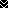 